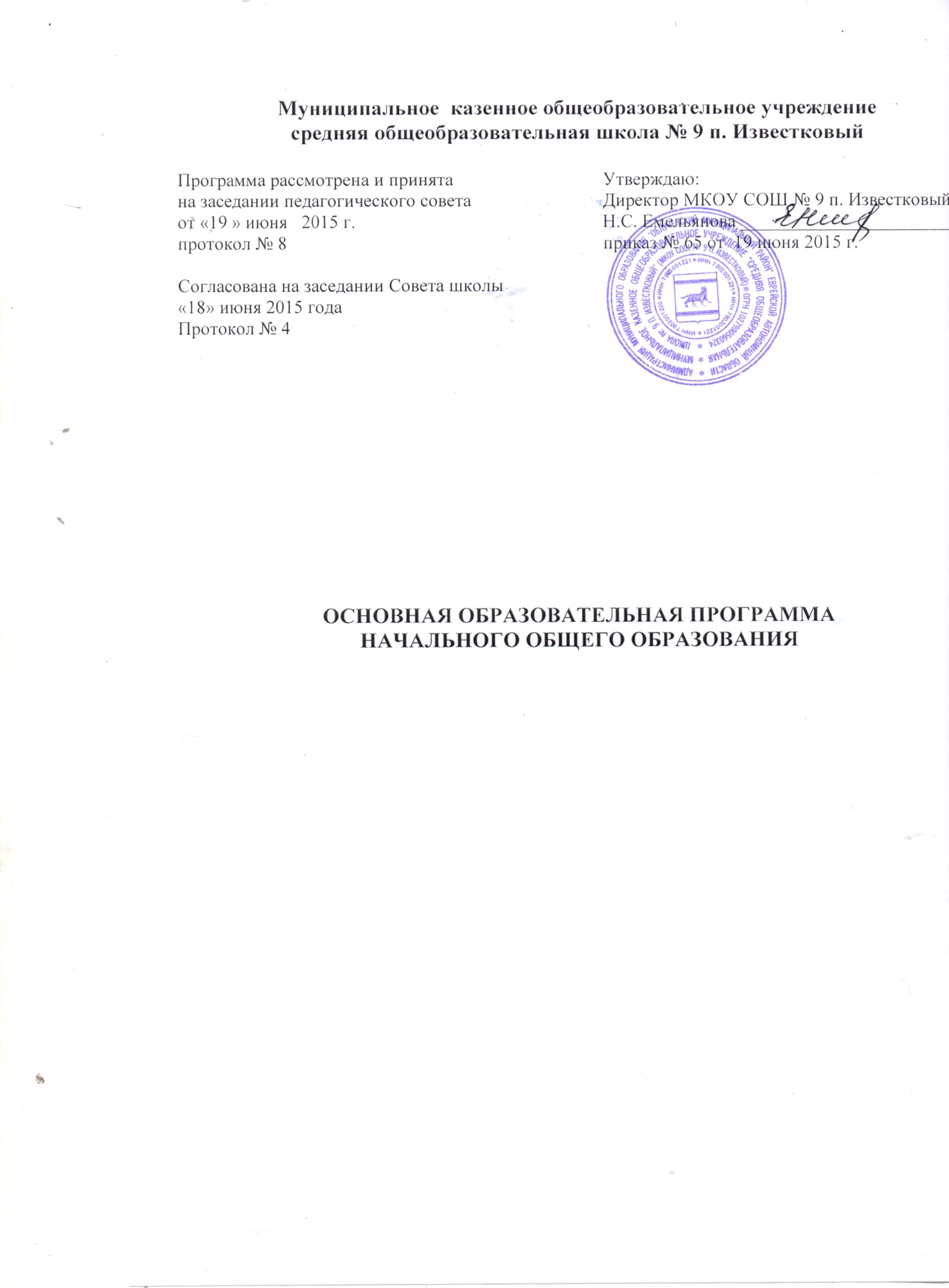 ОглавлениеОбщие положения…………………………………………………………………………………..3 - 71. Целевой раздел  1.1. Пояснительная записка………………………………………………………………………...8 - 121. 2. Планируемые результаты освоения обучающимися основной образовательной программы …………………………………………….. ………………………………………………………...12 -14	1.2.1. Формирование универсальных учебных действий………………………………...14 – 17	1.2.1.1. Чтение. Работа с текстом (метапредметные результаты)………………………...17 – 19	1.2.1.2. Формирование ИКТ – компетентности обучающихся (метапредметные результаты)             ………………………………………………………………………………………………..19 – 21	1.2.2. Русский язык…………………………………………………………………………...21 – 24	1.2.3. Литературное чтение…………………………………………………………………..24 – 26	1.2.4. Математика…………………………………………………………………………….27 – 29	1.2.5. Окружающий мир……………………………………………………………………..29 – 31	1.2.6. Музыка…………………………………………………………………………………31 – 33	1.2.7. Изобразительное искусство…………………………………………………………..33 – 35	1.2.8. Технология……………………………………………………………………………..35 – 38	1.2.9. Иностранный язык (английский)…………………………………………………….38 – 41	1.2.10 Физическая культура………………………………………………………………….41 - 43 1.3. Система оценки достижения планируемых результатов освоения  основной образовательной программы ……………………………………………………………………………………………43 - 532. Содержательный   раздел   2.1. Программа формирования у обучающихся универсальных учебных действий…………….54 - 662.2. Программы отдельных учебных предметов, курсов 	2.2.1. Общие положения………………………………………………………………………66	2.2.2. Основное содержание учебных предметов…………………………………………..66 – 67 2.3  Программа духовно-нравственного  воспитания, развития обучающихся при получении начального общего образования…………………………………………………………………….67 - 80                                                      2.4. Программа формирования экологической  культуры, здорового и безопасного образа  жизни…………………………………………………………………………………………………80 - 912.5.  Программа   коррекционной работы……………………………………….............................92 - 1253. Организационный    раздел    3.1. Учебный план начального общего образования…………………………………………….126 - 1353.2. План внеурочной деятельности………………………………………………………………135 - 1393.3.  Система условий реализации основной образовательной  программы	3.3.1. Кадровые условия реализации основной образовательной программы………139 – 148	3.3.2. Психолого – педагогические условия реализации основной образовательной  программы…………………………………………………………………………………………148 – 152	3.3.3. Финансовое обеспечение реализации основной образовательной программы...152 – 156	3.3.4. Материально – технические условия реализации основной образовательной программы………………………………………………………………………………………….156 – 166	3.3.5. Информационно – методические условия реализации основной образовательной программы…………………………………………………………………………………………167 – 169	3.3.6. Механизмы достижения целевых ориентиров в системе условий………………170 - 172Общие положения         Паспорт основной образовательной программы начального общего образования муниципального казенного общеобразовательного учреждения средней общеобразовательной школы № 9 п. Известковый        Основная образовательная программа начального общего образования реализуется общеобразовательным учреждением через организацию урочной и внеурочной деятельности в соответствии с санитарно-эпидемиологическими правилами и нормативами.          Основная образовательная программа начального общего образования в имеющем государственную аккредитацию  образовательном учреждении разработана на основе примерной основной образовательной программы начального общего образования и содержит три раздела: Целевой раздел определяет общее назначение, цели, задачи и планируемые результаты реализации ООП НОО, конкретизированные в соответствии с требованиями Стандарта и учитывающие региональные, национальные и этнокультурные особенности народов Российской Федерации, а также способы определения достижения этих целей и результатов и включает: пояснительную записку; планируемые результаты освоения обучающимися ООП НОО; систему оценки достижения планируемых результатов освоения ООП НОО.Содержательный раздел определяет общее содержание начального общего образования и включает образовательные программы, ориентированные на достижение личностных, предметных и метапредметных результатов, в том числе: программу формирования у обучающихся универсальных учебных действий на уровне начального общего образования; программы отдельных учебных предметов, курсов, в том числе интегрированных и курсов внеурочной деятельности; программу духовно – нравственного воспитания, развития обучающихся при получении начального общего образования, включающую такие направления, как духовно-нравственное развитие и воспитание обучающихся, их социализация и профессиональная ориентация; программу формирования экологической культуры, здорового и безопасного образа жизни; программу коррекционной работы.Организационный раздел устанавливает общие рамки организации образовательного процесса, а также механизм реализации компонентов ООП НОО и включает: - учебный план; - календарный учебный график; - план внеурочной деятельности; - систему условий реализации основной образовательной программы начального общего образования в соответствии с требованиями Стандарта.В целях обеспечения индивидуальных потребностей обучающихся в основной образовательной программе начального общего образования предусматриваются: - учебные курсы, обеспечивающие различные интересы обучающихся, в том числе этнокультурные; - внеурочная деятельность. МКРУ СОШ № 9 обеспечивает ознакомление обучающихся и их родителей (законных представителей) как участников образовательных отношений: - с их правами и обязанностями в части формирования и реализации основной образовательной программы начального общего образования, установленными законодательством Российской Федерации и Уставом образовательного учреждения. Целевой разделЦелевой раздел определяет общее назначение, цели, задачи и планируемые результаты реализации основной образовательной программы начального общего образования, а также способы достижения этих целей и результатов.1. 1.     Пояснительная запискаРазработка основной образовательной программы начального общего образования осуществлялась самостоятельно на основе Примерной основной образовательной программы начального общего образования , а также образовательных потребностей и запросов участников образовательных отношений. Основная образовательная программа начального общего образования для школ, работающих по УМК «Школа России», разработана в соответствии с требованиями Федерального государственного образовательного стандарта начального общего образования к структуре основной образовательной программы и Концепцией УМК «Школа России».Цель школы: формирование компетентностной личности, способной к непрерывному образованию. Приоритетные направления школы:Совместная деятельность педагогического коллектива, семьи, социальных партнёров,  направленная на формирование ключевых компетенций обучающихся в свете требований новых государственных образовательных стандартов (ФГОС).      Система воспитательной работы в школе ориентирована на личностное развитие ребенка.  Стратегические задачи школы:1. Консолидация усилий педагогического коллектива, семьи, социальных партнеров, направленных на формирование ключевых компетенций обучающихся в свете требований новых государственных образовательных стандартов (ФГОС).2. Организация  образовательной среды для проявления   компетентности участников образовательного процесса.3. Обеспечение качества  образования в соответствии с требованиями ФГОС..Общая характеристика образовательной программы.Целью реализации основной образовательной программы начального общего образования является обеспечение планируемых результатов по достижению выпускником начальной общеобразовательной школы целевых установок, знаний, умений, навыков и компетенций, определяемых личностными, семейными, общественными, государственными потребностями и возможностями ребёнка младшего школьного возраста, индивидуальными особенностями его развития и состояния здоровья.        К числу планируемых результатов освоения основной образовательной программы отнесены:в сфере личностных результатов – готовность и способность обучающихся к саморазвитию, сформированность мотивации к учению и познанию, ценностно-смысловые установки выпускников начальной школы, отражающие их индивидуально-личностные позиции, социальные компетентности, личностные качества; сформированность основ российской и гражданской идентичности; в сфере метапредметных результатов – освоенные школьниками универсальные учебные действия (познавательные, регулятивные и коммуникативные), составляющие основу умения учиться (функциональной грамотности); в сфере предметных результатов – система основополагающих элементов научного знания по каждому предмету как основа современной научной картины мира и практический опыт по получению нового знания, его преобразованию и применению, специфический для каждой предметной области.В основе реализации основной образовательной программы лежит системно-деятельностный подход, который предполагает: ориентацию на достижение цели и основного результата образования – развитие личности обучающегося на основе освоения универсальных учебных действий, познания и освоения мира; обеспечение преемственности дошкольного, начального общего, основного и среднего общего образования;опору на современные образовательные технологии деятельностного типа:	- технологию формирования типа правильной читательской деятельности                      (технологию продуктивного чтения), 	- проблемно-диалогическую технологию, 	- технологию оценивания образовательных достижений (учебных       успехов). Программа соответствует основным принципам государственной политики РФ в области образования, изложенным в Законе  «Об образовании в Российской Федерации». Это:- гуманистический характер образования, приоритет общечеловеческих ценностей, жизни и здоровья человека, свободного развития личности;- воспитание гражданственности, трудолюбия, уважения к правам и свободам человека, любви к окружающей природе, Родине, семье;- единство федерального культурного и образовательного пространства, защита и развитие системой образования национальных культур, региональных культурных традиций и особенностей в условиях многонационального государства;- общедоступность образования, адаптивность системы образования к уровням и особенностями развития и подготовки обучающихся и воспитанников;-обеспечение самоопределения личности, создание условий для ее самореализации, творческого развития;- формирование у обучающегося адекватной современному уровню знаний и ступени обучения картины мира;- формирование человека и гражданина, интегрированного в современное ему общество и нацеленного на совершенствование этого общества;- содействие взаимопониманию и сотрудничеству между людьми, народами независимо от национальной, религиозной и социальной принадлежности.Цель ООП НОО:  обеспечение планируемых результатов по достижению выпускником начальной общеобразовательной школы целевых установок, знаний, умений, навыков и компетенций, определяемых личностными, семейными, общественными, государственными потребностями и возможностями ребёнка младшего школьного возраста, индивидуальными особенностями его развития и состояния здоровья.        Задачи ООП НОО:1. Достижение обучающимися личностных результатов: • становление основ гражданской идентичности и мировоззрения обучающихся ступени начального общего образования; • духовно-нравственное развитие обучающихся, воспитание у них нравственных ценностей, толерантности, правильных оценок событий, происходящих в окружающем мире; • осмысление и принятие базовых национальных ценностей. 2. Достижение обучающимися метапредметных результатов: • формирование познавательных, регулятивных и коммуникативных универсальных учебных действий; • формирование действий, обеспечивающих работу с текстом, поиск информации, работу с информацией, адекватную поставленной учебной задаче; • формирование ИКТ-компетентности обучающихся. 3. Достижение обучающимися предметных результатов: • освоение опыта предметной деятельности по получению нового знания, его преобразования и применения на основе элементов научного знания, современной научной картины мира. 4. Определение индивидуальных особенностей и возможностей ребенка, закономерностей его развития для оптимизации учебно-воспитательного процесса в начальной общеобразовательной школе. 5. Сохранение, укрепление и развитие экологической культуры, физического и духовного здоровья обучающихся средствами учебно-методического комплекта «Школа России». 6. Сохранение, развитие, учёт социально-культурных особенностей и потребностей ЕАО, п. Известковый, которые предусматривают формирование у младших школьников основ культуросообразного поведения, понимания особенностей региона на основе первичных представлений о его природе, истории, населении, быте, культуре; гражданской позиции, бережного отношения как к экологии, так и к памятникам истории и культуры, сохранения традиций народов, проживающих в регионе. Общая характеристика ООП НООНачальная школа - особый этап в жизни ребёнка, связанный:с изменением при поступлении в школу ведущей деятельности ребёнка - с переходом к учебной деятельности (при сохранении значимости игровой), имеющей общественный характер и являющейся социальной по содержанию;с освоением новой социальной позиции, расширением сферы взаимодействия ребёнка с окружающим миром, развитием потребностей в общении, познании, социальном признании и самовыражении;с принятием и освоением ребёнком новой социальной роли ученика, выражающейся в формировании внутренней позиции школьника, определяющей новый образ школьной жизни и перспективы личностного и познавательного развития;с формированием у школьника основ умения учиться и способности к организации своей деятельности: принимать, сохранять цели и следовать им в учебной деятельности; планировать свою деятельность, осуществлять её контроль и оценку; взаимодействовать с учителем и сверстниками в учебном процессе;с изменением при этом самооценки ребёнка, которая приобретает черты адекватности и рефлексии;с моральным развитием, которое существенным образом связано с характером сотрудничества с взрослыми и сверстниками, общением и межличностными отношениями дружбы, становлением основ гражданской идентичности и мировоззрения.Учитываются следующие характерные для младшего школьного возраста (от 6,5 до 11 лет):центральные психологические новообразования, формируемые на данной ступени образования: словесно-логическое мышление, произвольная смысловая память, произвольное внимание, письменная речь, анализ, рефлексия содержания, оснований и способов действий, планирование и умение действовать во внутреннем плане, знаково-символическое мышление, осуществляемое как моделирование существенных связей и отношений объектов;развитие целенаправленной и мотивированной активности обучающегося, направленной на овладение учебной деятельностью, основой которой выступает формирование устойчивой системы учебно-познавательных и социальных мотивов и личностного смысла учения.  К числу планируемых результатов освоения основной образовательной программы отнесены:личностные результаты - готовность и способность обучающихся к саморазвитию, сформированность мотивации к учению и познанию, ценностно-смысловые установки выпускников начальной школы, отражающие их индивидуально-личностные позиции, социальные компетентности, личностные качества; сформированность основ российской, гражданской идентичности;метапредметные результаты - освоенные обучающимися универсальные учебные действия (познавательные, регулятивные и коммуникативные);предметные результаты - освоенные обучающимися в ходе изучения учебных предметов опыт специфической для каждой предметной области деятельности по получению нового знания, его преобразованию и применению, а также система основополагающих элементов научного знания, лежащая в основе современной научной картины мира.Содержание основной образовательной программы начального общего образования сформировано с учётом социокультурных особенностей и потребностей региона, в котором осуществляется образовательный процесс. Важнейшей частью основной образовательной программы является учебный план образовательного учреждения           В ходе освоения образовательных программ при реализации учебного плана на первой ступени общего образования формируются базовые основы и фундамент всего последующего обучения, в том числе:закладывается основа формирования учебной деятельности ребёнка - система учебных и познавательных мотивов, умение принимать, сохранять, реализовывать учебные цели, умение планировать, контролировать и оценивать учебные действия и их результат;формируются универсальные учебные действия;развивается познавательная мотивация и интересы обучающихся, их готовность и способность к сотрудничеству и совместной деятельности ученика с учителем и одноклассниками, формируются основы нравственного поведения, определяющего отношения личности с обществом и окружающими людьми.Содержание образования на этой ступени реализуется преимущественно за счёт введения учебных курсов, обеспечивающих целостное восприятие мира, деятельностного подхода и индивидуализации обучения по каждому учебному предмету. Специфика и технологии обученияОсновная образовательная программа предусматривает:• достижение планируемых результатов освоения основной образовательной программы начального общего образования всеми обучающимися, в том числе детьми с ограниченными возможностями здоровья;• выявление и развитие способностей обучающихся, в том числе одарённых детей, через систему клубов, секций, студий и кружков, организацию общественно полезной деятельности, в том числе социальной практики, с использованием возможностей образовательных учреждений дополнительного образования детей;• организацию интеллектуальных и творческих соревнований, научно-технического творчества и проектно-исследовательской деятельности;• участие обучающихся, их родителей (законных представителей), педагогических работников и общественности в проектировании и развитии внутришкольной социальной среды;• использование в образовательном процессе современных образовательных технологий деятельностного типа;• возможность эффективной самостоятельной работы обучающихся при поддержке тьюторов и других педагогических работников;• включение обучающихся в процессы познания и преобразования внешкольной социальной среды ( района, города) для приобретения опыта реального управления и действия.В МКОУ СОШ № 9  применяются следующие технологии деятельностного типа:Информационно-коммуникационные технологии;Развивающего и проблемного обучения;Проектно-исследовательские;Технология использования игровых методов;Технология дифференцированного обучения;Здоровьесберегающие технологии и др.2. Планируемые результаты освоения обучающимися основной  образовательной программыПланируемые результаты освоения основной образовательной программы начального общего образования являются одним из важнейших механизмов реализации требований Стандарта к результатам обучающихся, освоивших основную образовательную программу. Они представляют собой систему обобщённых личностно ориентированных целей образования, допускающих дальнейшее уточнение и конкретизацию, что обеспечивает определение и выявление всех составляющих планируемых результатов, подлежащих формированию и оценке.Планируемые результаты:обеспечивают связь между требованиями Стандарта, образовательным процессом и системой оценки результатов освоения основной образовательной программы начального общего образования, уточняя и конкретизируя общее понимание личностных, метапредметных и предметных результатов для каждой учебной программы с учётом ведущих целевых установок их освоения, возрастной специфики обучающихся и требований, предъявляемых системой оценки;являются содержательной и критериальной основой для разработки программ учебных предметов, курсов, учебно-методической литературы, а также для системы оценки качества освоения обучающимися основной образовательной программы начального общего образования. 	В соответствии с системно-деятельностным подходом, составляющим методологическую основу требований Стандарта, содержание планируемых результатов описывает и характеризует обобщённые способы действий с учебным материалом, позволяющие обучающимся успешно решать учебные и учебно-практические задачи, в том числе как задачи, направленные на отработку теоретических моделей и понятий, так и задачи, по возможности максимально приближенные к реальным жизненным ситуациям.Иными словами, система планируемых результатов даёт представление о том, какими именно действиями — познавательными, личностными, регулятивными, коммуникативными, преломлёнными через специфику содержания того или иного предмета, — овладеют обучающиеся в ходе образовательного процесса. В системе планируемых результатов особо выделяется учебный материал, имеющий опорный характер, т. е. служащий основой для последующего обучения.Структура планируемых результатов строится с учётом необходимости:определения динамики картины развития обучающихся на основе выделения достигнутого уровня развития и ближайшей перспективы — зоны ближайшего развития ребёнка;определения возможностей овладения учащимися учебными действиями на уровне, соответствующем зоне ближайшего развития, в отношении знаний, расширяющих и углубляющих систему опорных знаний, а также знаний и умений, являющихся подготовительными для данного предмета;выделения основных направлений оценочной деятельности — оценки результатов деятельности систем образования различного уровня, педагогов, обучающихся.            В структуре планируемых результатов по каждой учебной программе (предметной, междисциплинарной) выделяются следующие уровни описания.           Цели-ориентиры, определяющие ведущие целевые установки и основные ожидаемые результаты изучения данной учебной программы. Их включение в структуру планируемых результатов призвано дать ответ на вопрос о смысле изучения данного предмета, его вкладе в развитие личности обучающихся. Планируемые результаты, описывающие эту группу целей, представлены в первом, общецелевом блоке, предваряющем планируемые результаты по отдельным разделам учебной программы. Этот блок результатов описывает основной, сущностный вклад данной программы в развитие личности обучающихся, в развитие их способностей; отражает такие общие цели образования, как формирование ценностных и мировоззренческих установок, развитие интереса, формирование определённых познавательных потребностей обучающихся. Оценка достижения этих целей ведётся в ходе процедур, допускающих предоставление и использование исключительно неперсонифицированной информации, а полученные результаты характеризуют деятельность системы образования.         Цели, характеризующие систему учебных действий в отношении опорного учебного материала. Планируемые результаты, описывающие эту группу целей, приводятся в блоках «Выпускник научится» к каждому разделу учебной программы. Они ориентируют пользователя в том, какой уровень освоения опорного учебного материала ожидается от выпускников. Критериями отбора данных результатов служат: их значимость для решения основных задач образования на данной ступени, необходимость для последующего обучения, а также потенциальная возможность их достижения большинством обучающихся, как минимум, на уровне, характеризующем исполнительскую компетентность обучающихся. Иными словами, в эту группу включается система таких знаний и учебных действий, которая, во-первых, принципиально необходима для успешного обучения в начальной и основной школе и, во-вторых, при наличии специальной целенаправленной работы учителя в принципе может быть освоена подавляющим большинством детей.Достижение планируемых результатов этой группы выносится на итоговую оценку, которая может осуществляться как в ходе освоения данной программы (с помощью накопительной оценки, или портфеля достижений), так и по итогам её освоения (с помощью итоговой работы). Оценка освоения опорного материала на уровне, характеризующем исполнительскую компетентность обучающихся, ведётся с помощью заданий базового уровня, а на уровне действий, соответствующих зоне ближайшего развития, — с помощью заданий повышенного уровня. Успешное выполнение обучающимися заданий базового уровня служит единственным основанием для положительного решения вопроса о возможности перехода на следующую ступень обучения.             Цели, характеризующие систему учебных действий в отношении знаний, умений, навыков, расширяющих и углубляющих опорную систему или выступающих как пропедевтика для дальнейшего изучения данного предмета. Планируемые результаты, описывающие указанную группу целей, приводятся в блоках «Выпускник получит возможность научиться» к каждому разделу примерной программы учебного предмета и выделяются курсивом. Уровень достижений, соответствующий планируемым результатам этой группы, могут продемонстрировать только отдельные обучающиеся, имеющие более высокий уровень мотивации и способностей. В повседневной практике обучения эта группа целей не отрабатывается со всеми без исключения обучающимися как в силу повышенной сложности учебных действий для обучающихся, так и в силу повышенной сложности учебного материала  или его пропедевтического характера на данной ступени обучения. Оценка достижения этих целей ведётся преимущественно в ходе процедур, допускающих предоставление и использование исключительно неперсонифицированной информации. Частично задания, ориентированные на оценку достижения этой группы планируемых результатов, могут включаться в материалы итогового контроля.            Основные цели такого включения — предоставить возможность обучающимся продемонстрировать овладение более высокими (по сравнению с базовым) уровнями достижений и выявить динамику роста численности группы наиболее подготовленных обучающихся. При этом невыполнение обучающимися заданий, с помощью которых ведётся оценка достижения планируемых результатов этой группы, не является препятствием для перехода на следующую ступень обучения. В ряде случаев учёт достижения планируемых результатов этой группы целесообразно вести в ходе текущего и промежуточного оценивания, а полученные результаты фиксировать посредством накопительной системы оценки (например, в форме портфеля достижений) и учитывать при определении итоговой оценки.Подобная структура представления планируемых результатов подчёркивает тот факт, что при организации образовательного процесса, направленного на реализацию и достижение планируемых результатов, от учителя требуется использование таких педагогических технологий, которые основаны на дифференциации требований к подготовке обучающихся. На ступени начального общего образования устанавливаются планируемые результаты освоения:•    междисциплинарной программы «Формирование универсальных учебных действий», а также её разделов «Чтение. Работа с текстом (метапредметные результаты)» и «Формирование ИКТ-компетентности обучающихся (метапредметные результаты)»;•    программ по всем учебным предметам — «Русский язык», «Литературное чтение», «Иностранный язык» (английский), «Математика», «Окружающий мир», «Основы духовно-нравственной культуры народов России», «Музыка», «Изобразительное искусство», «Технология», «Физическая культура».Формирование универсальных учебных действийВ сфере личностных универсальных учебных действий будут сформированы внутренняя позиция обучающегося, адекватная мотивация учебной деятельности, включая учебные и познавательные мотивы, ориентация на моральные нормы и их выполнение, способность к моральной децентрации.В сфере регулятивных универсальных учебных действий выпускники овладеют всеми типами учебных действий, направленных на организацию своей работы в образовательном учреждении и вне его, включая способность принимать и сохранять учебную цель и задачу, планировать её реализацию (в том числе во внутреннем плане), контролировать и оценивать свои действия, вносить соответствующие коррективы в их выполнение.В сфере познавательных универсальных учебных действий выпускники научатся воспринимать и анализировать сообщения и важнейшие их компоненты — тексты, использовать знаково-символические средства, в том числе овладеют действием моделирования, а также широким спектром логических действий и операций, включая общие приёмы решения задач.В сфере коммуникативных универсальных учебных действий выпускники приобретут умения учитывать позицию собеседника (партнёра), организовывать и осуществлять сотрудничество и кооперацию с учителем и сверстниками, адекватно воспринимать и передавать информацию, отображать предметное содержание и условия деятельности в сообщениях, важнейшими компонентами которых являются тексты.Личностные УУД   У выпускника будут сформированы:внутренняя позиция школьника на уровне положительного отношения к школе, ориентации на содержательные моменты школьной действительности и принятия образца «хорошего ученика»;широкая мотивационная основа учебной деятельности, включающая социальные, учебно-познавательные и внешние мотивы;учебно-познавательный интерес к новому учебному материалу и способам решения новой задачи;ориентация на понимание причин успеха в учебной деятельности, в том числе на самоанализ и самоконтроль результата, на анализ соответствия результатов требованиям конкретной задачи, на понимание предложений и оценок учителей, товарищей, родителей и других людей;способность к самооценке на основе критериев успешности учебной деятельности;основы гражданской идентичности, своей этнической принадлежности в форме осознания «Я» как члена семьи, представителя народа, гражданина России, чувства сопричастности и гордости за свою Родину, народ и историю, осознание ответственности человека за общее благополучие;ориентация в нравственном содержании и смысле как собственных поступков, так и поступков окружающих людей;знание основных моральных норм и ориентация на их выполнение, дифференциация моральных и конвенциональных норм, развитие морального сознания как переходного от доконвенционального к конвенциональному уровню;развитие этических чувств — стыда, вины, совести как регуляторов морального поведения;эмпатия как понимание чувств других людей и сопереживание им;установка на здоровый образ жизни;основы экологической культуры: принятие ценности природного мира, готовность следовать в своей деятельности нормам природоохранного, нерасточительного, здоровьесберегающего поведения;чувство прекрасного и эстетические чувства на основе знакомства с мировой и отечественной художественной культурой. Выпускник получит возможность для формирования:внутренней позиции обучающегося на уровне положительного отношения к образовательному учреждению, понимания необходимости учения, выраженного в преобладании учебно-познавательных мотивов и предпочтении социального способа оценки знаний;выраженной устойчивой учебно-познавательной мотивации учения;устойчивого учебно-познавательного интереса к новым общим способам решения задач;адекватного понимания причин успешности и неуспешности  учебной деятельности;положительной адекватной дифференцированной самооценки на основе критерия успешности реализации социальной роли «хорошего ученика»;компетентности в реализации основ гражданской идентичности в поступках и деятельности;морального сознания на конвенциональном уровне, способности к решению моральных дилемм на основе учёта позиций партнёров в общении, ориентации на их мотивы и чувства, устойчивое следование в поведении моральным нормам и этическим требованиям;установки на здоровый образ жизни и реализации её в реальном поведении и поступках;осознанных устойчивых эстетических предпочтений и ориентации на искусство как значимую сферу человеческой жизни.Регулятивные УУДВыпускник научится:принимать и сохранять учебную задачу;учитывать выделенные учителем ориентиры действия в новом учебном материале в сотрудничестве с учителем;планировать свои действия в соответствии с поставленной задачей и условиями её реализации, в том числе во внутреннем плане;учитывать установленные правила в планировании и контроле способа решения;осуществлять итоговый и пошаговый контроль по результату (в случае работы в интерактивной среде пользоваться реакцией среды решения задачи);оценивать правильность выполнения действия на уровне адекватной ретроспективной оценки соответствия результатов требованиям данной задачи и задачной области;адекватно воспринимать предложения и оценку учителей, товарищей, родителей и других людей;различать способ и результат действия;вносить необходимые коррективы в действие после его завершения на основе его оценки и учёта характера сделанных ошибок, использовать предложения и оценки для создания нового, более совершенного результата, использовать запись (фиксацию) в цифровой форме хода и результатов решения задачи, собственной звучащей речи на русском, родном и иностранном языках. Выпускник получит возможность научиться:в сотрудничестве с учителем ставить новые учебные задачи;преобразовывать практическую задачу в познавательную;проявлять познавательную инициативу в учебном сотрудничестве;самостоятельно учитывать выделенные учителем ориентиры действия в новом учебном материале;осуществлять констатирующий и предвосхищающий контроль по результату и по способу действия, актуальный контроль на уровне произвольного внимания;самостоятельно адекватно оценивать правильность выполнения действия и вносить необходимые коррективы в исполнение как по ходу его реализации, так и в конце действия.Познавательные УУДВыпускник научится:осуществлять поиск необходимой информации для выполнения учебных заданий с использованием учебной литературы, энциклопедий, справочников (включая электронные, цифровые), в открытом информационном пространстве, в том числе контролируемом пространстве Интернета;осуществлять запись (фиксацию) выборочной информации об окружающем мире и о себе самом, в том числе с помощью инструментов ИКТ;использовать знаково-символические средства, в том числе модели (включая виртуальные) и схемы (включая концептуальные) для решения задач;строить сообщения в устной и письменной форме;ориентироваться на разнообразие способов решения задач;основам смыслового восприятия художественных и познавательных текстов, выделять существенную информацию из сообщений разных видов (в первую очередь текстов);осуществлять анализ объектов с выделением существенных и несущественных признаков;осуществлять синтез как составление целого из частей;проводить сравнение, сериацию и классификацию по заданным критериям;устанавливать причинно-следственные связи в изучаемом круге явлений;строить рассуждения в форме связи простых суждений об объекте, его строении, свойствах и связях;обобщать, т. е. осуществлять генерализацию и выведение общности для целого ряда или класса единичных объектов на основе выделения сущностной связи;осуществлять подведение под понятие на основе распознавания объектов, выделения существенных признаков и их синтеза;устанавливать аналогии;владеть рядом общих приёмов решения задач.  Выпускник получит возможность научиться:осуществлять расширенный поиск информации с использованием ресурсов библиотек и Интернета;записывать, фиксировать информацию об окружающем мире с помощью инструментов ИКТ;создавать и преобразовывать модели и схемы для решения задач;осознанно и произвольно строить сообщения в устной и письменной форме;осуществлять выбор наиболее эффективных способов решения задач в зависимости от конкретных условий;осуществлять синтез как составление целого из частей, самостоятельно достраивая и восполняя недостающие компоненты;осуществлять сравнение, сериацию и классификацию, самостоятельно выбирая основания и критерии для указанных логических операций;строить логическое рассуждение, включающее установление причинно-следственных связей;произвольно и осознанно владеть общими приёмами решения задач.Коммуникативные УУДВыпускник научится:адекватно использовать коммуникативные, прежде всего речевые, средства для решения различных коммуникативных задач, строить монологическое высказывание (в том числе сопровождая его аудиовизуальной поддержкой), владеть диалогической формой коммуникации, используя в том числе средства и инструменты ИКТ и дистанционного общения;допускать возможность существования у людей различных точек зрения, в том числе не совпадающих с его собственной, и ориентироваться на позицию партнёра в общении и взаимодействии;учитывать разные мнения и стремиться к координации различных позиций в сотрудничестве;формулировать собственное мнение и позицию;договариваться и приходить к общему решению в совместной деятельности, в том числе в ситуации столкновения интересов;строить понятные для партнёра высказывания, учитывающие, что партнёр знает и видит, а что нет;задавать вопросы;контролировать действия партнёра;использовать речь для регуляции своего действия;адекватно использовать речевые средства для решения различных коммуникативных задач, строить монологическое высказывание, владеть диалогической формой речи. Выпускник получит возможность научиться:учитывать и координировать в сотрудничестве позиции других людей, отличные от собственной;учитывать разные мнения и интересы и обосновывать собственную позицию;понимать относительность мнений и подходов к решению проблемы;аргументировать свою позицию и координировать её с позициями партнёров в сотрудничестве при выработке общего решения в совместной деятельности;продуктивно содействовать разрешению конфликтов на основе учёта интересов и позиций всех участников;с учётом целей коммуникации достаточно точно, последовательно и полно передавать партнёру необходимую информацию как ориентир для построения действия;задавать вопросы, необходимые для организации собственной деятельности и сотрудничества с партнёром;осуществлять взаимный контроль и оказывать в сотрудничестве необходимую взаимопомощь;адекватно использовать речь для планирования и регуляции своей деятельности;адекватно использовать речевые средства для эффективного решения разнообразных коммуникативных задач.1.2.1.1. Чтение. Работа с текстом (метапредметные результаты) (метапредметные результаты)В результате изучения всех без исключения учебных предметов на ступени начального общего образования выпускники приобретут первичные навыки работы с содержащейся в текстах информацией в процессе чтения соответствующих возрасту литературных, учебных, научно-познавательных текстов, инструкций. Выпускники научатся осознанно читать тексты с целью удовлетворения познавательного интереса, освоения и использования информации. Выпускники овладеют элементарными навыками чтения информации, представленной в наглядно-символической форме, приобретут опыт работы с текстами, содержащими рисунки, таблицы, диаграммы, схемы.У выпускников будут развиты такие читательские действия, как поиск информации, выделение нужной для решения практической или учебной задачи информации, систематизация, сопоставление, анализ и обобщение имеющихся в тексте идей и информации, их интерпретация и преобразование. Обучающиеся смогут использовать полученную из разного вида текстов информацию для установления несложных причинно-следственных связей и зависимостей, объяснения, обоснования утверждений, а также принятия решений в простых учебных и практических ситуациях.Выпускники получат возможность научиться самостоятельно организовывать поиск информации. Они приобретут первичный опыт критического отношения к получаемой информации, сопоставления её с информацией из других источников и имеющимся жизненным опытом.  Работа с текстом: поиск информации и понимание прочитанного Выпускник научится:находить в тексте конкретные сведения, факты, заданные в явном виде;определять тему и главную мысль текста;делить тексты на смысловые части, составлять план текста;вычленять содержащиеся в тексте основные события и устанавливать их последовательность; упорядочивать информацию по заданному основанию;сравнивать между собой объекты, описанные в тексте, выделяя два-три существенных признака;понимать информацию, представленную в неявном виде (например, находить в тексте несколько примеров, доказывающих приведённое утверждение; характеризовать явление по его описанию; выделять общий признак группы элементов);понимать информацию, представленную разными способами: словесно, в виде таблицы, схемы, диаграммы;понимать текст, опираясь не только на содержащуюся в нём информацию, но и на жанр, структуру, выразительные средства текста;использовать различные виды чтения: ознакомительное, изучающее, поисковое, выбирать нужный вид чтения в соответствии с целью чтения;ориентироваться в соответствующих возрасту словарях и справочниках.Выпускник получит возможность научиться:использовать формальные элементы текста (например, подзаголовки, сноски) для поиска нужной информации;работать с  несколькими источниками информации;сопоставлять информацию, полученную из нескольких источников.Работа с текстом: преобразование и интерпретация информации  Выпускник научится:пересказывать текст подробно и сжато, устно и письменно;соотносить факты с общей идеей текста, устанавливать простые связи, не показанные в тексте напрямую;формулировать несложные выводы, основываясь на тексте; находить аргументы, подтверждающие вывод;сопоставлять и обобщать содержащуюся в разных частях текста информацию;составлять на основании текста небольшое монологическое высказывание, отвечая на поставленный вопрос.  Выпускник получит возможность научиться:делать выписки из прочитанных текстов с учётом цели их дальнейшего использования;составлять небольшие письменные аннотации к тексту, отзывы о прочитанном. Работа с текстом: оценка информации  Выпускник научится:высказывать оценочные суждения и свою точку зрения о прочитанном тексте;оценивать содержание, языковые особенности и структуру текста; определять место и роль иллюстративного ряда в тексте;на основе имеющихся знаний, жизненного опыта подвергать сомнению достоверность прочитанного, обнаруживать недостоверность получаемых сведений, пробелы в информации и находить пути восполнения этих пробелов;участвовать в учебном диалоге при обсуждении прочитанного или прослушанного текста.  Выпускник получит возможность научиться:сопоставлять различные точки зрения;соотносить позицию автора с собственной точкой зрения;в процессе работы с одним или несколькими источниками выявлять достоверную (противоречивую) информацию.1.2.1.2. Формирование ИКТ-компетентности обучающихся  (метапредметные результаты)В результате изучения всех без исключения предметов на ступени начального общего образования начинается формирование навыков, необходимых для жизни и работы в современном высокотехнологичном обществе. Обучающиеся приобретут опыт работы с гипермедийными информационными объектами, в которых объединяются текст, наглядно-графические изображения, цифровые данные, неподвижные и движущиеся изображения, звук, ссылки и базы данных и которые могут передаваться как устно, так и с помощью телекоммуникационных технологий или размещаться в Интернете.Обучающиеся познакомятся с различными средствами ИКТ, освоят общие безопасные и эргономичные принципы работы с ними; осознают возможности различных средств ИКТ для использования в обучении, развития собственной познавательной деятельности и общей культуры.Они приобретут первичные навыки обработки и поиска информации при помощи средств ИКТ; научатся вводить различные виды информации в компьютер: текст, звук, изображение, цифровые данные; создавать, редактировать, сохранять и передавать гипермедиасообщения.Выпускники научатся оценивать потребность в дополнительной информации для решения учебных задач и самостоятельной познавательной деятельности; определять возможные источники её получения; критически относиться к информации и к выбору источника информации.Они научатся планировать, проектировать и моделировать процессы в простых учебных и практических ситуациях. В результате использования средств и инструментов ИКТ и ИКТ-ресурсов для решения разнообразных учебно-познавательных и учебно-практических задач, охватывающих содержание всех изучаемых предметов, у обучающихся будут формироваться и развиваться необходимые универсальные учебные действия и специальные учебные умения, что заложит основу успешной учебной деятельности в средней и старшей школе. Знакомство со средствами ИКТ, гигиена работы с компьютером Выпускник научится:использовать безопасные для органов зрения, нервной системы, опорно-двигательного аппарата, эргономичные приёмы работы с компьютером и другими средствами ИКТ; выполнять компенсирующие физические упражнения (минизарядку);организовывать систему папок для хранения собственной информации в компьютере.Технология ввода информации в компьютер: ввод текста, запись звука, изображения, цифровых данных Выпускник научится:вводить информацию в компьютер с использованием различных технических средств (фото- и видеокамеры, микрофона и т. д.), сохранять полученную информацию;владеть компьютерным письмом на русском языке; набирать текст на родном языке; набирать текст на иностранном языке, использовать экранный перевод отдельных слов;рисовать изображения на графическом планшете;сканировать рисунки и тексты.Выпускник получит возможность научиться:использовать программу распознавания сканированного текста на русском языке. Обработка и поиск информации Выпускник научится:подбирать оптимальный по содержанию, эстетическим параметрам и техническому качеству результат видеозаписи и фотографирования, использовать сменные носители (флэш-карты);описывать по определённому алгоритму объект или процесс наблюдения, записывать аудиовизуальную и числовую информацию о нём, используя инструменты ИКТ;собирать числовые данные в естественно-научных наблюдениях и экспериментах, используя цифровые датчики, камеру, микрофон и другие средства ИКТ, а также в ходе опроса людей;редактировать цепочки экранов сообщения и содержание экранов в соответствии с коммуникативной или учебной задачей, включая редактирование текста, цепочек изображений, видео- и аудиозаписей, фотоизображений;пользоваться основными функциями стандартного текстового редактора, следовать основным правилам оформления текста; использовать полуавтоматический орфографический  контроль; использовать, добавлять и удалять ссылки в сообщениях разного вида;искать информацию в соответствующих возрасту цифровых словарях и справочниках, базах данных, контролируемом Интернете, системе поиска внутри компьютера; составлять список используемых информационных источников (в том числе с использованием ссылок);заполнять учебные базы данных.  Выпускник получит возможность научиться:грамотно формулировать запросы при поиске в Интернете и базах данных, оценивать, интерпретировать и сохранять найденную информацию; критически относиться к информации и к выбору источника информации. Создание, представление и передача сообщений Выпускник научится:создавать текстовые сообщения с использованием средств ИКТ: редактировать, оформлять и сохранять их;создавать сообщения в виде аудио- и видеофрагментов или цепочки экранов с использованием иллюстраций, видеоизображения, звука, текста;готовить и проводить презентацию перед небольшой аудиторией: создавать план презентации, выбирать аудиовизуальную поддержку, писать пояснения и тезисы для презентации;создавать диаграммы, планы территории и пр.;создавать изображения, пользуясь графическими возможностями компьютера; составлять новое изображение из готовых фрагментов (аппликация);размещать сообщение в информационной образовательной среде образовательного учреждения;пользоваться основными средствами телекоммуникации; участвовать в коллективной коммуникативной деятельности в информационной образовательной среде, фиксировать ход и результаты общения на экране и в файлах. Выпускник получит возможность научиться:представлять данные;создавать музыкальные произведения с использованием компьютера и музыкальной клавиатуры, в том числе из готовых музыкальных фрагментов и «музыкальных петель». Планирование деятельности, управление и организация Выпускник научится:создавать движущиеся модели и управлять ими в компьютерно управляемых средах;определять последовательность выполнения действий, составлять инструкции (простые алгоритмы) в несколько действий, строить программы для компьютерного исполнителя с использованием конструкций последовательного выполнения и повторения;планировать несложные исследования объектов и процессов внешнего мира.  Выпускник получит возможность научиться:проектировать несложные объекты и процессы реального мира, своей собственной деятельности и деятельности группы;моделировать объекты и процессы реального мира.1.2.2. Русский язык (предметные результаты) В результате изучения курса русского языка обучающиеся на ступени начального общего образования научатся осознавать язык как основное средство человеческого общения и явление национальной культуры, у них начнёт формироваться позитивное эмоционально-ценностное отношение к русскому и родному языкам, стремление к их грамотному использованию, русский язык станет для учеников основой всего процесса обучения, средством развития их мышления, воображения, интеллектуальных и творческих способностей.      В процессе изучения русского языка обучающиеся получат возможность реализовать в устном и письменном общении (в том числе с использованием средств ИКТ) потребность в творческом самовыражении, научатся использовать язык с целью поиска необходимой информации в различных источниках для выполнения учебных заданий.       У выпускников, освоивших основную образовательную программу начального общего образования, будет сформировано отношение к правильной устной и письменной речи как показателям общей культуры человека. Они получат начальные представления о нормах русского  литературного языка (орфоэпических, лексических, грамматических) и правилах речевого этикета, научатся ориентироваться в целях, задачах, средствах и условиях общения, что станет основой выбора адекватных языковых средств для успешного решения коммуникативной задачи при составлении несложных устных монологических высказываний и письменных текстов. У них будут сформированы коммуникативные учебные действия, необходимые для успешного участия в диалоге: ориентация на позицию партнёра, учёт различных мнений и координация различных позиций в сотрудничестве, стремление к более точному выражению собственного мнения и позиции, умение задавать вопросы. Выпускник на ступени начального общего образования:научится осознавать безошибочное письмо как одно из проявлений собственного уровня культуры;сможет применять орфографические правила и правила постановки знаков препинания (в объёме изученного) при записи собственных и предложенных текстов, овладеет умением проверять написанное;получит первоначальные представления о системе и структуре русского языка: познакомится с разделами изучения языка — фонетикой и графикой, лексикой, словообразованием (морфемикой), морфологией и синтаксисом; в объёме содержания курса научится находить, характеризовать, сравнивать, классифицировать такие языковые единицы, как звук, буква, часть слова, часть речи, член предложения, простое предложение, что послужит основой для дальнейшего формирования общеучебных, логических и познавательных (символико-моделирующих) универсальных учебных действий с языковыми единицами.В результате изучения курса русского языка у выпускников, освоивших основную образовательную программу начального общего образования, будет сформирован учебно-познавательный интерес к новому учебному материалу по русскому языку и способам решения новой языковой задачи, что заложит основы успешной учебной деятельности при продолжении изучения курса русского языка  на следующем уровне образования.Содержательная линия «Система языка»Раздел «Фонетика и графика»  Выпускник научится:различать звуки и буквы;характеризовать звуки русского языка:  гласные ударные/безударные; согласные твёрдые/мягкие, парные/непарные твёрдые и мягкие; согласные звонкие/глухие, парные/непарные звонкие и глухие;знать последовательность букв в русском алфавите, пользоваться алфавитом для упорядочивания слов и поиска нужной информации.  Выпускник получит возможность научиться:проводить фонетико-графический (звукобуквенный) разбор слова самостоятельно по предложенному в учебнике алгоритму, оценивать правильность проведения фонетико-графического (звукобуквенного) разбора слов. Раздел «Орфоэпия» Выпускник получит возможность научиться:соблюдать нормы русского  литературного языка в собственной речи и оценивать соблюдение этих норм в речи собеседников (в объёме представленного в учебнике материала);находить при сомнении в правильности постановки ударения или произношения слова ответ самостоятельно (по словарю учебника) либо обращаться за помощью к учителю, родителям и др.Раздел «Состав слова (морфемика)» Выпускник научится:различать изменяемые и неизменяемые слова;различать родственные (однокоренные) слова и формы слова;находить в словах окончание, корень, приставку, суффикс. Выпускник получит возможность научиться:разбирать по составу слова с однозначно выделяемыми морфемами в соответствии с предложенным в учебнике алгоритмом, оценивать правильность проведения разбора слова по составу. Раздел «Лексика»Выпускник научится:выявлять слова, значение которых требует уточнения;определять значение слова по тексту или уточнять с помощью толкового словаря.Выпускник получит возможность научиться:подбирать синонимы для устранения повторов в тексте;подбирать антонимы для точной характеристики предметов при их сравнении;различать употребление в тексте слов в прямом и переносном значении (простые случаи);оценивать уместность использования слов в тексте;выбирать слова из ряда предложенных для успешного решения коммуникативной задачи.Раздел «Морфология» Выпускник научится:определять грамматические признаки имён существительных — род, число, падеж, склонение;определять грамматические признаки имён прилагательных — род, число, падеж;определять грамматические признаки глаголов — число, время, род (в прошедшем времени), лицо (в настоящем и будущем времени), спряжение.Выпускник получит возможность научиться:проводить морфологический разбор имён существительных, имён прилагательных, глаголов по предложенному в учебнике алгоритму; оценивать правильность проведения морфологического разбора;находить в тексте такие части речи, как личные местоимения и наречия, предлоги вместе с существительными и личными местоимениями, к которым они относятся, союзы и, а, но, частицу не при глаголах. Раздел «Синтаксис»Выпускник научится:различать предложение, словосочетание, слово;устанавливать при помощи смысловых вопросов связь между словами в словосочетании и предложении;классифицировать предложения по цели высказывания, находить повествовательные/побудительные/вопросительные предложения;определять восклицательную/невосклицательную интонацию предложения;находить главные и второстепенные (без деления на виды) члены предложения;выделять предложения с однородными членами. Выпускник получит возможность научиться:различать второстепенные члены предложения — определения, дополнения, обстоятельства;выполнять в соответствии с предложенным в учебнике алгоритмом разбор простого предложения (по членам предложения, синтаксический), оценивать правильность разбора;различать простые и сложные предложения.Содержательная линия «Орфография и пунктуация»Выпускник научится:применять правила правописания (в объёме содержания курса);определять (уточнять) написание слова по орфографическому словарю;безошибочно списывать текст объёмом 80—90 слов;писать под диктовку тексты объёмом 75—80 слов в соответствии с изученными правилами правописания;проверять собственный и предложенный текст, находить и исправлять орфографические и пунктуационные ошибки.Выпускник получит возможность научиться:осознавать место возможного возникновения орфографической ошибки;подбирать примеры с определённой орфограммой;при составлении собственных текстов перефразировать записываемое, чтобы избежать орфографических и пунктуационных ошибок;при работе над ошибками осознавать причины появления ошибки и определять способы действий, помогающих предотвратить её в последующих письменных работах. Содержательная линия «Развитие речи» Выпускник научится:оценивать правильность (уместность) выбора языковых и неязыковых средств устного общения на уроке, в школе, в быту, со знакомыми и незнакомыми, с людьми разного возраста;соблюдать в повседневной жизни нормы речевого этикета и правила устного общения (умение слышать, точно реагировать на реплики, поддерживать разговор);выражать собственное мнение, аргументировать его с учётом ситуации общения;самостоятельно озаглавливать текст;составлять план текста;сочинять письма, поздравительные открытки, записки и другие небольшие тексты для конкретных ситуаций общения. Выпускник получит возможность научиться:создавать тексты по предложенному заголовку;подробно или выборочно пересказывать текст;пересказывать текст от другого лица;составлять устный рассказ на определённую тему с использованием разных типов речи: описание, повествование, рассуждение;анализировать и корректировать тексты с нарушенным порядком предложений, находить в тексте смысловые пропуски;корректировать тексты, в которых допущены нарушения культуры речи;анализировать последовательность собственных действий при работе над изложениями и сочинениями и соотносить их с разработанным алгоритмом; оценивать правильность выполнения учебной задачи: соотносить собственный текст с исходным (для изложений) и с назначением, задачами, условиями общения (для самостоятельно создаваемых текстов);соблюдать нормы речевого взаимодействия при интерактивном общении (sms-сообщения, электронная почта, Интернет и другие виды и способы связи).Литературное чтение Выпускники начальной школы осознают значимость чтения для своего дальнейшего развития и для успешного обучения по другим предметам. У них будет формироваться потребность в систематическом чтении как средстве познания мира и самого себя. Младшие школьники полюбят чтение художественных произведений, которые помогут им сформировать собственную позицию в жизни, расширят кругозор.       Учащиеся получат возможность познакомиться с культурно-историческим наследием России и общечеловеческими ценностями.      Младшие школьники будут учиться полноценно воспринимать художественную литературу, эмоционально отзываться на прочитанное, высказывать свою точку зрения и уважать мнение собеседника. Они получат возможность воспринимать художественное произведение как особый вид искусства, соотносить его с другими видами искусства, познакомятся с некоторыми коммуникативными и эстетическими возможностями родного языка, используемыми в художественных произведениях.К концу обучения в начальной школе будет обеспечена готовность детей к дальнейшему обучению, достигнут необходимый уровень читательской компетентности, речевого развития, сформированы универсальные действия, отражающие учебную самостоятельность и познавательные интересы.     Выпускники овладеют техникой чтения, приёмами понимания прочитанного и прослушанного произведения, элементарными приёмами анализа, интерпретации и преобразования художественных, научно-популярных и учебных текстов. Научатся самостоятельно выбирать интересующую литературу, пользоваться словарями и справочниками, осознают себя как грамотных читателей, способных к творческой деятельности.     Школьники научатся вести диалог в различных коммуникативных ситуациях, соблюдая правила речевого этикета, участвовать в обсуждении прослушанного (прочитанного) произведения. Они будут составлять несложные монологические высказывания о произведении (героях, событиях); устно передавать содержание текста по плану; составлять небольшие тексты повествовательного характера с элементами рассуждения и описания. Выпускники научатся декламировать (читать наизусть) стихотворные произведения. Они получат возможность научиться выступать перед знакомой аудиторией (сверстников, родителей, педагогов) с небольшими сообщениями, используя иллюстративный ряд (плакаты, презентацию).     Выпускники начальной школы приобретут первичные умения работы с учебной и научно-популярной литературой, будут находить и использовать информацию для практической работы.     Выпускники овладеют основами коммуникативной деятельности, на практическом уровне осознают значимость работы в группе и освоят правила групповой работы.Виды речевой и читательской деятельности Выпускник научится:осознавать значимость чтения для дальнейшего обучения, саморазвития; воспринимать чтение как источник эстетического, нравственного, познавательного опыта; понимать цель чтения: удовлетворение читательского интереса и приобретение опыта чтения, поиск фактов и суждений, аргументации, иной информации;читать со скоростью, позволяющей понимать смысл прочитанного;различать на практическом уровне виды текстов (художественный, учебный, справочный), опираясь на особенности каждого вида текста;читать (вслух) выразительно доступные для данного возраста прозаические произведения и декламировать стихотворные произведения после предварительной подготовки;использовать различные виды чтения: ознакомительное, поисковое, выборочное; выбирать нужный вид чтения в соответствии с целью чтения;ориентироваться в содержании художественного, учебного и научно-популярного текста, понимать его смысл (при чтении вслух и про себя, при прослушивании): определять главную мысль и героев произведения; тему и подтемы (микротемы); основные события и устанавливать их последовательность; выбирать из текста или подбирать заголовок, соответствующий содержанию и общему смыслу текста; отвечать на вопросы и задавать вопросы по содержанию произведения; находить в тексте требуемую информацию (конкретные сведения, факты, заданные в явном виде);использовать простейшие приёмы анализа различных видов текстов (делить текст на части, озаглавливать их; составлять простой план; устанавливать взаимосвязь между событиями, поступками героев, явлениями, фактами, опираясь на содержание текста; находить средства выразительности: сравнение, олицетворение, метафору, эпитет1, определяющие отношение автора к герою, событию;использовать различные формы интерпретации содержания текстов (формулировать, основываясь на тексте, простые выводы; понимать текст, опираясь не только на содержащуюся в нём информацию, но и на жанр, структуру, язык; пояснять прямое и переносное значение слова, его многозначность с опорой на контекст, целенаправленно пополнять на этой основе свой активный словарный запас; устанавливать связи, отношения, не высказанные в тексте напрямую, например, соотносить ситуацию и поступки героев, объяснять (пояснять) поступки героев, соотнося их с содержанием текста);ориентироваться в нравственном содержании прочитанного, самостоятельно делать выводы, соотносить поступки героев с нравственными нормами;передавать содержание прочитанного или прослушанного с учётом специфики научно-познавательного, учебного и художественного текстов в виде пересказа (полного, краткого или выборочного);участвовать в обсуждении прослушанного/прочитанного текста (задавать вопросы, высказывать и обосновывать собственное мнение, соблюдать правила речевого этикета), опираясь на текст или собственный опыт.Выпускник получит возможность научиться:воспринимать художественную литературу как вид искусства;предвосхищать содержание текста по заголовку и с опорой на предыдущий опыт;выделять не только главную, но и избыточную информацию;осмысливать эстетические и нравственные ценности художественного текста и высказывать суждение;определять авторскую позицию и высказывать отношение к герою и его поступкам;отмечать изменения своего эмоционального состояния в процессе чтения литературного произведения;оформлять свою мысль в монологическое речевое высказывание небольшого объёма (повествование, описание, рассуждение): с опорой на авторский текст, по предложенной теме или отвечая на вопрос;высказывать эстетическое и нравственно-этическое суждение и подтверждать высказанное суждение примерами из текста;делать выписки из прочитанных текстов для дальнейшего практического использования. Круг детского чтения  Выпускник научится:ориентироваться в книге по названию, оглавлению, отличать сборник произведений от авторской книги;самостоятельно и целенаправленно осуществлять выбор книги в библиотеке по заданной тематике, по собственному желанию;составлять краткую аннотацию (автор, название, тема книги, рекомендации к чтению) на литературное произведение по заданному образцу;пользоваться алфавитным каталогом, самостоятельно пользоваться соответствующими возрасту словарями и справочной литературой. Выпускник получит возможность научиться:ориентироваться в мире детской литературы на основе знакомства с выдающимися произведениями классической и современной отечественной и зарубежной литературы;определять предпочтительный круг чтения, исходя из собственных интересов и познавательных потребностей;писать отзыв о прочитанной книге;работать с тематическим каталогом;работать с детской периодикой. Литературоведческая пропедевтика   Выпускник научится:сравнивать, сопоставлять художественные произведения разных жанров, выделяя два-три существенных признака (отличать прозаический текст от стихотворного; распознавать особенности построения фольклорных форм: сказки, загадки, пословицы). Выпускник получит возможность научиться:сравнивать, сопоставлять различные виды текстов, используя ряд литературоведческих понятий (фольклорная и авторская литература, структура текста, герой, автор) и средств художественной выразительности (сравнение, олицетворение, метафора, эпитет1);·создавать прозаический или поэтический текст по аналогии на основе авторского текста, используя средства художественной выразительности (в том числе из текста).Творческая деятельность Выпускник научится:читать по ролям литературное произведение;создавать текст на основе интерпретации художественного произведения, репродукций картин художников, по серии иллюстраций к произведению или на основе личного опыта;реконструировать текст, используя различные способы работы с «деформированным» текстом: восстанавливать последовательность событий, причинно-следственные связи.  Выпускник получит возможность научиться:творчески пересказывать текст (от лица героя, от автора), дополнять текст;создавать иллюстрации по содержанию произведения;работать в группе, создавая инсценировки по произведению, сценарии, проекты;создавать собственный текст (повествование–по аналогии, рассуждение – развёрнутый ответ на вопрос; описание – характеристика героя).Математика В результате изучения курса математики обучающиеся на ступени начального общего образования:научатся использовать начальные математические знания для описания окружающих предметов, процессов, явлений, оценки количественных и пространственных отношений;овладеют основами логического и алгоритмического мышления, пространственного воображения и математической речи, приобретут необходимые вычислительные навыки;научатся применять математические знания и представления для решения учебных задач, приобретут начальный опыт применения математических знаний в повседневных ситуациях;получат представление о числе как результате счёта и измерения, о десятичном принципе записи чисел; научатся выполнять устно и письменно арифметические действия с числами; находить неизвестный компонент арифметического действия; составлять числовое выражение и находить его значение; накопят опыт решения текстовых задач;познакомятся с простейшими геометрическими формами, научатся распознавать, называть и изображать геометрические фигуры, овладеют способами измерения длин и площадей;приобретут в ходе работы с таблицами и диаграммами  важные для практико-ориентированной математической деятельности умения, связанные с представлением, анализом и интерпретацией данных; смогут научиться извлекать необходимые данные из таблиц и диаграмм, заполнять готовые формы, объяснять, сравнивать и обобщать информацию, делать выводы и прогнозы.Числа и величины  Выпускник научится:читать, записывать, сравнивать, упорядочивать числа от нуля до миллиона;устанавливать закономерность — правило, по которому составлена числовая последовательность, и составлять последовательность по заданному или самостоятельно выбранному правилу (увеличение/уменьшение числа на несколько единиц, увеличение/уменьшение числа в несколько раз);группировать числа по заданному или самостоятельно установленному признаку;читать, записывать и сравнивать величины (массу, время, длину, площадь, скорость), используя основные единицы измерения величин и соотношения между ними (килограмм — грамм; час — минута, минута — секунда; километр — метр, метр — дециметр, дециметр — сантиметр, метр — сантиметр, сантиметр — миллиметр). Выпускник получит возможность научиться:классифицировать числа по одному или нескольким основаниям, объяснять свои действия;выбирать единицу для измерения данной величины (длины, массы, площади, времени), объяснять свои действия. Арифметические действияВыпускник научится:выполнять письменно действия с многозначными числами (сложение, вычитание, умножение и деление на однозначное, двузначное числа в пределах 10·000) с использованием таблиц сложения и умножения чисел, алгоритмов письменных арифметических действий (в том числе деления с остатком);выполнять устно сложение, вычитание, умножение и деление однозначных, двузначных и трёхзначных чисел в случаях, сводимых к действиям в пределах 100 (в том числе с нулём и числом 1);выделять неизвестный компонент арифметического действия и находить его значение;вычислять значение числового выражения (содержащего 2—3 арифметических действия, со скобками и без скобок). Выпускник получит возможность научиться:выполнять действия с величинами;использовать свойства арифметических действий для удобства вычислений;проводить проверку правильности вычислений (с помощью обратного действия, прикидки и оценки результата действия и др.).Работа с текстовыми задачами Выпускник научится:анализировать задачу, устанавливать зависимость между величинами, взаимосвязь между условием и вопросом задачи, определять количество и порядок действий для решения задачи, выбирать и объяснять выбор действий;решать учебные задачи и задачи, связанные с повседневной жизнью, арифметическим способом (в 1—2 действия);оценивать правильность хода решения и реальность ответа на вопрос задачи.  Выпускник получит возможность научиться:решать задачи на нахождение доли величины и величины по значению её доли (половина, треть, четверть, пятая, десятая часть);решать задачи в 3—4 действия;находить разные способы решения задачи. Пространственные отношения. Геометрические фигуры Выпускник научится:описывать взаимное расположение предметов в пространстве и на плоскости;распознавать, называть, изображать геометрические фигуры (точка, отрезок, ломаная, прямой угол, многоугольник, треугольник, прямоугольник, квадрат, окружность, круг);выполнять построение геометрических фигур с заданными измерениями (отрезок, квадрат, прямоугольник) с помощью линейки, угольника;использовать свойства прямоугольника и квадрата для решения задач;распознавать и называть геометрические тела (куб, шар);соотносить реальные объекты с моделями геометрических фигур. Выпускник получит возможность научиться: распознавать, различать и называть геометрические тела: параллелепипед, пирамиду, цилиндр, конус. Геометрические величины Выпускник научится: измерять длину отрезка;вычислять периметр треугольника, прямоугольника и квадрата, площадь прямоугольника и квадрата;оценивать размеры геометрических объектов, расстояния приближённо (на глаз). Выпускник получит возможность:научиться вычислять периметр многоугольника, площадь фигуры, составленной из прямоугольников. Работа с информацией  Выпускник научится: устанавливать истинность (верно, неверно) утверждений  о числах, величинах, геометрических фигурах;читать несложные готовые таблицы;заполнять несложные готовые таблицы;читать несложные готовые столбчатые диаграммы.  Выпускник получит возможность научиться:читать несложные готовые круговые диаграммы;достраивать несложную готовую столбчатую диаграмму;сравнивать и обобщать информацию, представленную в строках и столбцах несложных таблиц и диаграмм;понимать простейшие выражения, содержащие логические связки и слова («и», «если то», «верно/неверно, что», «каждый», «все», «некоторые», «не»);составлять, записывать и выполнять инструкцию (простой алгоритм), план поиска информации;распознавать одну и ту же информацию, представленную в разной форме (таблицы и диаграммы);планировать несложные исследования, собирать и представлять полученную информацию с помощью таблиц и диаграмм;интерпретировать информацию, полученную при проведении несложных исследований (объяснять, сравнивать и обобщать данные, делать выводы и прогнозы).Окружающий мир В результате изучения курса «Окружающий мир» обучающиеся на ступени начального общего образования:получат возможность расширить, систематизировать и углубить исходные представления о природных и социальных объектах и явлениях как компонентах единого мира, овладеть основами практико-ориентированных знаний о природе, человеке и обществе, приобрести целостный взгляд на мир в его органичном единстве и разнообразии природы, народов, культур и религий;обретут чувство гордости за свою Родину, российский народ и его историю, осознают свою этническую и национальную принадлежность в контексте ценностей многонационального российского общества, а также гуманистических и демократических ценностных ориентаций, способствующих формированию российской гражданской идентичности;приобретут опыт эмоционально окрашенного, личностного отношения к миру природы и культуры; ознакомятся с началами естественных и социально-гуманитарных наук в их единстве и взаимосвязях, что даст учащимся ключ (метод) к осмыслению личного опыта, позволит сделать восприятие явлений окружающего мира более понятными, знакомыми и предсказуемыми, определить своё место в ближайшем окружении;получат возможность осознать своё место в мире на основе единства рационально-научного познания и эмоционально-ценностного осмысления личного опыта общения с людьми, обществом и природой, что станет основой уважительного отношения к иному мнению, истории и культуре других народов;познакомятся с некоторыми способами изучения природы и общества, начнут осваивать умения проводить наблюдения в природе, ставить опыты, научатся видеть и понимать некоторые причинно-следственные связи в окружающем мире и неизбежность его изменения под воздействием человека, в том числе на многообразном материале природы и культуры родного края, что поможет им овладеть начальными навыками адаптации в динамично изменяющемся и развивающемся мире;получат возможность приобрести базовые умения работы с ИКТ-средствами, поиска информации в электронных источниках и контролируемом Интернете, научатся создавать сообщения в виде текстов, аудио- и видеофрагментов, готовить и проводить небольшие презентации в поддержку собственных сообщений;примут и освоят социальную роль обучающегося, для которой характерно развитие мотивов учебной деятельности и формирование личностного смысла учения, самостоятельности и личной ответственности за свои поступки, в том числе в информационной деятельности, на основе представлений о нравственных нормах, социальной справедливости и свободе. В результате изучения курса выпускники:заложат фундамент своей экологической и культурологической грамотности;получат возможность научиться соблюдать правила поведения в мире природы и людей, правила здорового образа жизни; освоят элементарные нормы адекватного природо- и культуросообразного поведения в окружающей природной и социальной среде.Человек и природа Выпускник научится:узнавать изученные объекты и явления живой и неживой природы;описывать на основе предложенного плана изученные объекты и явления живой и неживой природы, выделять их  существенные признаки;сравнивать объекты живой и неживой природы на основе внешних признаков или известных характерных свойств и проводить простейшую классификацию изученных объектов природы;проводить несложные наблюдения в окружающей среде и ставить опыты, используя простейшее лабораторное оборудование и измерительные приборы; следовать инструкциям и правилам техники безопасности при проведении наблюдений и опытов;использовать естественно-научные тексты (на бумажных и электронных носителях, в том числе в контролируемом Интернете) с целью поиска информации, ответов на вопросы, объяснений, создания собственных устных или письменных высказываний;использовать различные справочные издания (словарь по естествознанию, определитель растений и животных на основе иллюстраций, атлас карт, в том числе и компьютерные издания) для поиска необходимой информации;использовать готовые модели (глобус, карта, план) для объяснения явлений или описания свойств объектов;обнаруживать простейшие взаимосвязи между живой и неживой природой, взаимосвязи в живой природе; использовать их для объяснения необходимости бережного отношения к природе;определять характер взаимоотношений человека и природы, находить примеры влияния этих отношений на природные объекты, здоровье и безопасность человека;понимать необходимость здорового образа жизни, соблюдения правил безопасного поведения; использовать знания о строении и функционировании организма человека для сохранения и укрепления своего здоровья. Выпускник получит возможность научиться:использовать при проведении практических работ инструменты ИКТ (фото- и видеокамеру, микрофон и др.) для записи и обработки информации, готовить небольшие презентации по результатам наблюдений и опытов;моделировать объекты и отдельные процессы реального мира с использованием виртуальных лабораторий и механизмов, собранных из конструктора;осознавать ценность природы и необходимость нести ответственность за её сохранение, соблюдать правила экологичного поведения в школе и в быту (раздельный сбор мусора, экономия воды и электроэнергии) и природной среде;пользоваться простыми навыками самоконтроля самочувствия для сохранения здоровья, осознанно соблюдать режим дня, правила рационального питания и личной гигиены;выполнять правила безопасного поведения в доме, на улице, природной среде, оказывать первую помощь при несложных несчастных случаях;планировать, контролировать и оценивать учебные действия в процессе познания окружающего мира в соответствии с поставленной задачей и условиями её реализации. Человек и общество  Выпускник научится:узнавать государственную символику Российской Федерации и своего региона; описывать достопримечательности столицы и родного края; находить на карте мира Российскую Федерацию, на карте России Москву, свой регион и его главный город;различать прошлое, настоящее, будущее; соотносить изученные исторические события с датами, конкретную дату с веком; находить место изученных событий на «ленте времени»;используя дополнительные источники информации (на бумажных и электронных носителях, в том числе в контролируемом Интернете), находить факты, относящиеся к образу жизни, обычаям и верованиям своих предков; на основе имеющихся знаний отличать реальные исторические факты от вымыслов;оценивать характер взаимоотношений людей в различных социальных группах (семья, группа сверстников, этнос), в том числе с позиции развития этических чувств, доброжелательности и эмоционально-нравственной отзывчивости, понимания чувств других людей и сопереживания им;использовать различные справочные издания (словари, энциклопедии, включая компьютерные) и детскую литературу о человеке и обществе с целью поиска познавательной информации, ответов на вопросы, объяснений, для создания собственных устных или письменных высказываний. Выпускник получит возможность научиться:осознавать свою неразрывную связь с разнообразными окружающими социальными группами;ориентироваться в важнейших для страны и личности событиях и фактах прошлого и настоящего; оценивать их возможное влияние на будущее, приобретая тем самым чувство исторической перспективы;наблюдать и описывать проявления богатства внутреннего мира человека в его созидательной деятельности на благо семьи, в интересах образовательного учреждения, профессионального сообщества, этноса, нации, страны;проявлять уважение и готовность выполнять совместно установленные договорённости и правила, в том числе правила общения со взрослыми и сверстниками в официальной обстановке, участвовать в коллективной коммуникативной деятельности в информационной образовательной среде;определять общую цель в совместной деятельности и пути её достижения, договариваться о распределении функций и ролей, осуществлять взаимный контроль в совместной деятельности, адекватно оценивать собственное поведение и поведение окружающих.МузыкаВ результате изучения музыки на ступени начального общего образования у обучающихся будут сформированы основы музыкальной культуры через эмоциональное активное  восприятие; развит художественный вкус, интерес к музыкальному искусству и музыкальной деятельности; воспитаны нравственные и эстетические чувства: любовь к Родине, гордость за достижения отечественного и мирового музыкального искусства, уважение к истории и духовным традициям России, музыкальной культуре её народов;начнут развиваться образное и ассоциативное мышление и воображение, музыкальная память и слух, певческий голос, учебно-творческие способности в различных видах музыкальной деятельности;обучающиеся научатся воспринимать музыку и размышлять о ней, открыто и эмоционально выражать своё отношение к искусству, проявлять эстетические и художественные предпочтения, позитивную самооценку, самоуважение, жизненный оптимизм;они смогут воплощать музыкальные образы при создании театрализованных и музыкально-пластических композиций, разучивании и исполнении вокально-хоровых произведений, игре на элементарных детских музыкальных инструментах;у них проявится способность вставать на позицию другого человека, вести диалог, участвовать в обсуждении значимых для человека явлений жизни и искусства, продуктивно сотрудничать со сверстниками и взрослыми; импровизировать в разнообразных видах музыкально творческой деятельности;они смогут реализовать собственный творческий потенциал, применяя музыкальные знания и представления о музыкальном искусстве для выполнения учебных и художественно-практических задач, действовать самостоятельно при разрешении проблемно творческих ситуаций в повседневной жизни.      Обучающиеся научатся: понимать роль музыки в жизни человека;применять полученные знания и приобретённый опыт творческой деятельности при организации содержательного культурного досуга во внеурочной и внешкольной деятельности; получат представление об эстетических идеалах человечества, духовных, культурных отечественных традициях, этнической самобытности музыкального искусства разных народов. Музыка в жизни человека Выпускник научится:воспринимать музыку различных жанров, размышлять о музыкальных произведениях как способе выражения чувств и мыслей человека, эмоционально, эстетически откликаться на искусство, выражая своё отношение к нему в различных видах музыкально-творческой деятельности;ориентироваться в музыкально-поэтическом творчестве, в многообразии музыкального фольклора России, в том числе родного края, сопоставлять различные образцы народной и профессиональной музыки, ценить отечественные народные музыкальные традиции;воплощать художественно-образное содержание и интонационно-мелодические особенности профессионального и народного творчества (в пении, слове, движении, играх, действах и др.).  Выпускник получит возможность научиться:реализовывать творческий потенциал, осуществляя собственные музыкально-исполнительские замыслы в различных видах деятельности;организовывать культурный досуг, самостоятельную музыкально-творческую деятельность. Основные закономерности музыкального искусства Выпускник научится:соотносить выразительные и изобразительные интонации, узнавать характерные черты музыкальной речи разных композиторов, воплощать особенности музыки в исполнительской деятельности на основе полученных знаний;наблюдать за процессом и результатом музыкального развития на основе сходства и различий интонаций, тем, образов и распознавать художественный смысл различных форм построения музыки;общаться и взаимодействовать в процессе ансамблевого, коллективного (хорового и инструментального) воплощения различных художественных образов.Выпускник получит возможность научиться:реализовывать собственные творческие замыслы в различных видах музыкальной деятельности (в пении и интерпретации музыки, игре на детских элементарных музыкальных инструментах, музыкально-пластическом движении и импровизации);использовать систему графических знаков для ориентации в нотном письме при пении простейших мелодий;владеть певческим голосом как инструментом духовного самовыражения и участвовать в коллективной творческой деятельности при воплощении заинтересовавших его музыкальных образов. Музыкальная картина мира Выпускник научится:исполнять музыкальные произведения разных форм и жанров (пение, драматизация, музыкально-пластическое движение);определять виды музыки, сопоставлять музыкальные образы в звучании различных музыкальных инструментов, в том числе и современных электронных;оценивать и соотносить музыкальный язык народного и профессионального музыкального творчества разных стран мира. Выпускник получит возможность научиться:адекватно оценивать явления музыкальной культуры и проявлять инициативу в выборе образцов профессионального и музыкально-поэтического творчества народов мира;оказывать помощь в организации и проведении школьных культурно-массовых мероприятий, представлять широкой публике результаты собственной музыкально-творческой деятельности (пение, драматизация и др.), собирать музыкальные коллекции (фонотека, видеотека). Изобразительное искусствоВ результате изучения изобразительного искусства на ступени начального общего образования у обучающихся:будут сформированы основы художественной культуры: представление о специфике изобразительного искусства, потребность в художественном творчестве и в общении с искусством, первоначальные понятия о выразительных возможностях языка искусства;начнут развиваться образное мышление, наблюдательность и воображение, учебно-творческие способности, эстетические чувства, формироваться основы анализа произведения искусства; будут проявляться эмоционально-ценностное отношение к миру, явлениям действительности и художественный вкус;сформируются основы духовно-нравственных ценностей личности — способности оценивать и выстраивать на основе традиционных моральных норм и нравственных идеалов, воплощённых в искусстве, отношение к себе, другим людям, обществу, государству, Отечеству, миру в целом; устойчивое представление о добре и зле, должном и недопустимом, которые станут базой самостоятельных поступков и действий на основе морального выбора, понимания и поддержания нравственных устоев, нашедших отражение и оценку в искусстве, любви, взаимопомощи, уважении к родителям, заботе о младших и старших, ответственности за другого человека;появится готовность и способность к реализации своего творческого потенциала в духовной и художественно-продуктивной деятельности, разовьётся трудолюбие, оптимизм, способность к преодолению трудностей, открытость миру, диалогичность;установится осознанное уважение и принятие традиций, самобытных культурных ценностей, форм культурно-исторической, социальной и духовной жизни родного края, наполнятся конкретным содержанием понятия «Отечество», «родная земля», «моя семья и род», «мой дом», разовьётся принятие культуры и духовных традиций многонационального народа Российской Федерации, зародится целостный, социально ориентированный взгляд на мир в его органическом единстве и разнообразии природы, народов, культур и религий;будут заложены основы российской гражданской идентичности, чувства сопричастности и гордости за свою Родину, российский народ и историю России, появится осознание своей этнической и национальной принадлежности, ответственности за общее благополучие;обучающиеся овладеют практическими умениями и навыками в восприятии произведений пластических искусств и в различных видах художественной деятельности: графике (рисунке), живописи, скульптуре, архитектуре, художественном конструировании, декоративно-прикладном искусстве;смогут понимать образную природу искусства; давать эстетическую оценку и выражать своё отношение к событиям и явлениям окружающего мира, к природе, человеку и обществу; воплощать художественные образы в различных формах художественно-творческой деятельности;научатся применять художественные умения, знания и представления о пластических искусствах для выполнения учебных и художественно-практических задач, познакомятся с возможностями использования в творчестве различных ИКТ-средств;получат навыки сотрудничества со взрослыми и сверстниками, научатся вести диалог, участвовать в обсуждении значимых для человека явлений жизни и искусства, будут способны вставать на позицию другого человека.Обучающиеся получат возможность реализовать собственный творческий потенциал, применяя полученные знания и представления об изобразительном искусстве для выполнения учебных и художественно-практических задач, действовать самостоятельно при разрешении проблемно-творческих ситуаций в повседневной жизни.Восприятие искусства и виды художественной деятельности Выпускник научится:различать основные виды художественной деятельности (рисунок, живопись, скульптура, художественное конструирование и дизайн, декоративно-прикладное искусство) и участвовать в художественно-творческой деятельности, используя различные художественные материалы и приёмы работы с ними для передачи собственного замысла;различать основные виды и жанры пластических искусств, понимать их специфику;эмоционально-ценностно относиться к природе, человеку, обществу; различать и передавать в художественно-творческой деятельности характер, эмоциональные состояния и своё отношение к ним средствами художественного образного языка;узнавать, воспринимать, описывать и эмоционально оценивать шедевры своего национального, российского и мирового искусства, изображающие природу, человека, различные стороны (разнообразие, красоту, трагизм и т. д.) окружающего мира и жизненных явлений;приводить примеры ведущих художественных музеев России и художественных музеев своего региона, показывать на примерах их роль и назначение.  Выпускник получит возможность научиться:воспринимать произведения изобразительного искусства, участвовать в обсуждении их содержания и выразительных средств, различать сюжет и содержание в знакомых произведениях;видеть проявления прекрасного в произведениях искусства (картины, архитектура, скульптура и т.д. в природе, на улице, в быту);высказывать аргументированное суждение о художественных произведениях, изображающих природу и человека в различных эмоциональных состояниях.Азбука искусства. Как говорит искусство? Выпускник научится:создавать простые композиции на заданную тему на плоскости и в пространстве;использовать выразительные средства изобразительного искусства: композицию, форму, ритм, линию, цвет, объём, фактуру; различные художественные материалы для воплощения собственного художественно-творческого замысла;различать основные и составные, тёплые и холодные цвета; изменять их эмоциональную напряжённость с помощью смешивания с белой и чёрной красками; использовать их для передачи художественного замысла в собственной учебно-творческой деятельности;создавать средствами живописи, графики, скульптуры, декоративно-прикладного искусства образ человека: передавать на плоскости и в объёме пропорции лица, фигуры; передавать характерные черты внешнего облика, одежды, украшений человека;наблюдать, сравнивать, сопоставлять и анализировать пространственную форму предмета; изображать предметы различной формы; использовать простые формы для создания выразительных образов в живописи, скульптуре, графике, художественном конструировании;использовать декоративные элементы, геометрические, растительные узоры для украшения своих изделий и предметов быта; использовать ритм и стилизацию форм для создания орнамента; передавать в собственной художественно-творческой деятельности специфику стилистики произведений народных художественных промыслов в России (с учётом местных условий).Выпускник получит возможность научиться:пользоваться средствами выразительности языка живописи, графики, скульптуры, декоративно-прикладного искусства, художественного конструирования в собственной художественно-творческой деятельности; передавать разнообразные эмоциональные состояния, используя различные оттенки цвета, при создании живописных композиций на заданные темы;моделировать новые формы, различные ситуации путём трансформации известного, создавать новые образы природы, человека, фантастического существа и построек средствами изобразительного искусства и компьютерной графики;выполнять простые рисунки и орнаментальные композиции, используя язык компьютерной графики в программе Paint.Значимые темы искусства. О чём говорит искусство? Выпускник научится:осознавать значимые темы искусства и отражать их в собственной художественно-творческой деятельности;выбирать художественные материалы, средства художественной выразительности для создания образов природы, человека, явлений и передачи своего отношения к ним; решать художественные задачи (передавать характер и намерения объекта — природы, человека, сказочного героя, предмета, явления и т.д. — в живописи, графике и скульптуре, выражая своё отношение к качествам данного объекта) с опорой на правила перспективы, цветоведения, усвоенные способы действия.Выпускник получит возможность научиться:видеть, чувствовать и изображать красоту и разнообразие природы, человека, зданий, предметов;понимать и передавать в художественной работе разницу представлений о красоте человека в разных культурах мира, проявлять терпимость к другим вкусам и мнениям;изображать пейзажи, натюрморты, портреты, выражая к ним своё отношение;изображать многофигурные композиции на значимые жизненные темы и участвовать в коллективных работах на эти темы.Технология В результате изучения курса «Технологии» обучающиеся на ступени начального общего образования:получат начальные представления о материальной культуре как продукте творческой предметно-преобразующей деятельности человека, о  предметном мире как основной среде обитания современного человека, о гармонической взаимосвязи предметного мира с миром природы, об отражении в предметах материальной среды нравственно-эстетического и социально-исторического опыта человечества; о ценности предшествующих культур и необходимости бережного отношения к ним в целях сохранения и развития культурных традиций;получат начальные знания и представления о наиболее важных правилах дизайна, которые необходимо учитывать при создании предметов материальной культуры;  получат общее представление о мире профессий, их социальном значении, истории возникновения и развития;научатся использовать приобретённые знания и умения для творческой самореализации при оформлении своего дома и классной комнаты, при изготовлении подарков близким и друзьям, игрушечных моделей, художественно-декоративных и других изделий;решение конструкторских, художественно-конструкторских и технологических задач заложит развитие основ творческой деятельности, конструкторско-технологического мышления, пространственного воображения, эстетических представлений, формирования внутреннего плана действий, мелкой моторики рук;обучающиеся,   в результате выполнения под руководством учителя коллективных и групповых творческих работ, а также элементарных доступных проектов получат первоначальный опыт использования сформированных в рамках учебного предмета коммуникативных универсальных учебных действий в целях осуществления совместной продуктивной деятельности: распределение ролей руководителя и подчинённых, распределение общего объёма работы, приобретение навыков сотрудничества и взаимопомощи, доброжелательного и уважительного общения со сверстниками и взрослыми;овладеют начальными формами познавательных универсальных учебных действий — исследовательскими и логическими: наблюдения, сравнения, анализа, классификации, обобщения;получат первоначальный опыт организации собственной творческой практической деятельности на основе сформированных регулятивных универсальных учебных действий: целеполагания и планирования предстоящего практического действия, прогнозирования, отбора оптимальных способов деятельности, осуществления контроля и коррекции результатов действий; научатся искать, отбирать, преобразовывать необходимую печатную и электронную информацию;познакомятся с персональным компьютером как техническим средством, с его основными устройствами, их назначением; приобретут первоначальный опыт работы с простыми информационными объектами: текстом, рисунком, аудио- и видеофрагментами; овладеют приёмами поиска и использования информации, научатся работать с доступными электронными ресурсами;получат первоначальный опыт трудового самовоспитания: научатся самостоятельно обслуживать себя в школе, дома, элементарно ухаживать за одеждой и обувью, помогать младшим и старшим, оказывать доступную помощь по хозяйству. В ходе преобразовательной творческой деятельности будут заложены основы таких социально ценных личностных и нравственных качеств, как трудолюбие, организованность, добросовестное и ответственное отношение к делу, инициативность, любознательность, потребность помогать другим, уважение к чужому труду и результатам труда, культурному наследию.Общекультурные и общетрудовые компетенции. Основы культуры труда, самообслуживание  Выпускник научится:иметь представление о наиболее распространённых в своём регионе традиционных народных промыслах и ремёслах, современных профессиях (в том числе профессиях своих родителей) и описывать их особенности;понимать общие правила создания предметов рукотворного мира: соответствие изделия обстановке, удобство (функциональность), прочность, эстетическую выразительность — и руководствоваться ими в практической деятельности;планировать и выполнять практическое задание (практическую работу) с опорой на инструкционную карту; при необходимости вносить коррективы в выполняемые действия;выполнять доступные действия по самообслуживанию и доступные виды домашнего труда.Выпускник получит возможность научиться:уважительно относиться к труду людей;понимать культурно-историческую ценность традиций, отражённых в предметном мире, в том числе традиций трудовых династий как своего региона, так и страны, и уважать их;понимать особенности проектной деятельности, осуществлять под руководством учителя элементарную проектную деятельность в малых группах: разрабатывать замысел, искать пути его реализации, воплощать его в продукте, демонстрировать готовый продукт (изделия, комплексные работы, социальные услуги).Технология ручной обработки материалов. Элементы графической грамоты Выпускник научится:на основе полученных представлений о многообразии материалов, их видах, свойствах, происхождении, практическом применении в жизни осознанно подбирать доступные в обработке материалы для изделий по декоративно-художественным и конструктивным свойствам в соответствии с поставленной задачей;отбирать и выполнять в зависимости от свойств освоенных материалов оптимальные и доступные технологические приёмы их ручной обработки (при разметке деталей, их выделении из заготовки, формообразовании, сборке и отделке изделия);применять приёмы рациональной безопасной работы ручными инструментами: чертёжными (линейка, угольник, циркуль), режущими (ножницы) и колющими (швейная игла);выполнять символические действия моделирования и преобразования модели и работать с простейшей технической документацией: распознавать простейшие чертежи и эскизы, читать их и выполнять разметку с опорой на них; изготавливать плоскостные и объёмные изделия по простейшим чертежам, эскизам, схемам, рисункам. Выпускник получит возможность научиться:отбирать и выстраивать оптимальную технологическую последовательность реализации собственного или предложенного учителем замысла;прогнозировать конечный практический результат и самостоятельно комбинировать художественные технологии в соответствии с конструктивной или декоративно-художественной задачей.Конструирование и моделирование Выпускник научится:анализировать устройство изделия: выделять детали, их форму, определять взаимное расположение, виды соединения деталей;решать простейшие задачи конструктивного характера по изменению вида и способа соединения деталей: на достраивание, придание новых свойств конструкции, а также другие доступные и сходные по сложности задачи;изготавливать несложные конструкции изделий по рисунку, простейшему чертежу или эскизу, образцу и доступным заданным условиям. Выпускник получит возможность научиться:соотносить объёмную конструкцию, основанную на правильных геометрических формах, с изображениями их развёрток;создавать мысленный образ конструкции с целью решения определённой конструкторской задачи или передачи определённой художественно-эстетической информации, воплощать этот образ в материале.Практика работы на компьютере Выпускник научится:соблюдать безопасные приёмы труда, пользоваться персональным компьютером для воспроизведения и поиска необходимой информации в ресурсе компьютера, для решения доступных конструкторско-технологических задач;использовать простейшие приёмы работы с готовыми электронными ресурсами: активировать, читать информацию, выполнять задания;создавать небольшие тексты, иллюстрации к устному рассказу, используя редакторы текстов и презентаций.Выпускник получит возможность научиться: пользоваться доступными приёмами работы с готовой текстовой, визуальной, звуковой информацией в сети Интернет, а также познакомится с доступными способами её получения, хранения, переработки.Иностранный язык (английский)В результате изучения иностранного языка на ступени начального общего образования у обучающихся будут сформированы первоначальные представления о роли и значимости иностранного языка в жизни современного человека и поликультурного мира. Обучающиеся приобретут начальный опыт использования иностранного языка как средства межкультурного общения, как нового инструмента познания мира и культуры других народов, осознают личностный смысл овладения иностранным языком.Знакомство с детским пластом культуры страны (стран) изучаемого языка не только заложит основы уважительного отношения к чужой (иной) культуре, но и будет способствовать более глубокому осознанию обучающимися особенностей культуры своего народа. Начальное общее иноязычное образование позволит сформировать у обучающихся способность в элементарной форме представлять на иностранном языке родную культуру в письменной и устной формах общения с зарубежными сверстниками, в том числе с использованием средств телекоммуникации.Соизучение языков и культур, общепринятых человеческих и базовых национальных ценностей заложит основу для формирования гражданской идентичности, чувства патриотизма и гордости за свой народ, свой край, свою страну, поможет лучше осознать свою этническую и национальную принадлежность.Процесс овладения иностранным языком на ступени начального общего образования внесёт свой вклад в формирование активной жизненной позиции обучающихся. Знакомство на уроках иностранного языка с доступными образцами зарубежного фольклора, выражение своего отношения к литературным героям, участие в ролевых играх будут способствовать становлению обучающихся как членов гражданского общества. В результате изучения иностранного языка на ступени начального общего образования у обучающихся:сформируется элементарная иноязычная коммуникативная компетенция, т. е. способность и готовность общаться с носителями изучаемого иностранного языка в устной (говорение и аудирование) и письменной (чтение и письмо) формах общения с учётом речевых возможностей и потребностей младшего школьника; расширится лингвистический кругозор; будет получено общее представление о строе изучаемого языка и его некоторых отличиях от родного языка;будут заложены основы коммуникативной культуры, т.е. способность ставить и решать посильные коммуникативные задачи, адекватно использовать имеющиеся речевые и неречевые средства общения, соблюдать речевой этикет, быть вежливыми и доброжелательными речевыми партнёрами;сформируются положительная мотивация и устойчивый учебно-познавательный интерес к предмету «Иностранный язык», а также необходимые универсальные учебные действия и специальные учебные умения, что заложит основу успешной учебной деятельности по овладению иностранным языком на следующей ступени образования. Коммуникативные умения   Говорение  Выпускник научится:участвовать в элементарных диалогах (этикетном, диалоге-расспросе, диалоге-побуждении), соблюдая нормы речевого этикета, принятые в англоязычных странах;составлять небольшое описание предмета, картинки, персонажа;рассказывать о себе, своей семье, друге. Выпускник получит возможность научиться:воспроизводить наизусть небольшие произведения детского фольклора;составлять краткую характеристику персонажа;кратко излагать содержание прочитанного текста. Аудирование  Выпускник научится:понимать на слух речь учителя и одноклассников при непосредственном общении и вербально/невербально реагировать на услышанное;воспринимать на слух в аудиозаписи и понимать основное содержание небольших сообщений, рассказов, сказок, построенных в основном на знакомом языковом материале.  Выпускник получит возможность научиться:воспринимать на слух аудиотекст и полностью понимать содержащуюся в нём информацию;использовать контекстуальную или языковую догадку при восприятии на слух текстов, содержащих некоторые незнакомые слова. Чтение  Выпускник научится:соотносить графический образ английского слова с его звуковым образом;читать вслух небольшой текст, построенный на изученном языковом материале, соблюдая правила произношения и соответствующую интонацию;читать про себя и понимать содержание небольшого текста, построенного в основном на изученном языковом материале;читать про себя и находить необходимую информацию.  Выпускник получит возможность научиться:догадываться о значении незнакомых слов по контексту;не обращать внимания на незнакомые слова, не мешающие понимать основное содержание текста.Письмо  Выпускник научится:выписывать из текста слова, словосочетания и предложения;писать поздравительную открытку к Новому году, Рождеству, дню рождения (с опорой на образец);писать по образцу краткое письмо зарубежному другу (с опорой на образец).Выпускник получит возможность научиться:в письменной форме кратко отвечать на вопросы к тексту;составлять рассказ в письменной форме по плану/ключевым словам;заполнять простую анкету;правильно оформлять конверт, сервисные поля в системе электронной почты (адрес, тема сообщения). Языковые средства и навыки оперирования ими  Графика, каллиграфия, орфография Выпускник научится:воспроизводить графически и каллиграфически корректно все буквы английского алфавита (полупечатное написание букв, буквосочетаний, слов);пользоваться английским алфавитом, знать последовательность букв в нём;списывать текст;восстанавливать слово в соответствии с решаемой учебной задачей;отличать буквы от знаков транскрипции. Выпускник получит возможность научиться:сравнивать и анализировать буквосочетания английского языка и их транскрипцию;группировать слова в соответствии с изученными правилами чтения;уточнять написание слова по словарю;использовать экранный перевод отдельных слов (с русского языка на иностранный язык и обратно). Фонетическая сторона речи Выпускник научится:различать на слух и адекватно произносить все звуки английского языка, соблюдая нормы произношения звуков;соблюдать правильное ударение в изолированном слове, фразе;различать коммуникативные типы предложений по интонации;корректно произносить предложения с точки зрения их ритмико-интонационных особенностей. Выпускник получит возможность научиться:распознавать связующее r в речи и уметь его использовать;соблюдать интонацию перечисления;соблюдать правило отсутствия ударения на служебных словах (артиклях, союзах, предлогах);читать изучаемые слова по транскрипции.Лексическая сторона речи  	Выпускник научится: узнавать в письменном и устном тексте изученные лексические единицы, в том числе словосочетания, в пределах тематики на ступени начального общего образования;употреблять в процессе общения активную лексику в соответствии с коммуникативной задачей;восстанавливать текст в соответствии с решаемой учебной задачей. 	Выпускник получит возможность научиться:узнавать простые словообразовательные элементы;опираться на языковую догадку в процессе чтения и аудирования (интернациональные и сложные слова).  Грамматическая сторона речи Выпускник научится:распознавать и употреблять в речи основные коммуникативные типы предложений;распознавать в тексте и употреблять в речи изученные части речи: существительные с определённым/неопределённым/нулевым артиклем, существительные в единственном и множественном числе; глагол-связку to be; глаголы в Present, Past, Future Simple; модальные глаголы can, may, must; личные, притяжательные и указательные местоимения; прилагательные в положительной, сравнительной и превосходной степени; количественные (до 100) и порядковые (до 30) числительные; наиболее употребительные предлоги для выражения временных и пространственных отношений. Выпускник получит возможность научиться:узнавать сложносочинённые предложения с союзами and и but;использовать в речи безличные предложения (It’s cold. It’s 5 o’clock. It’s interesting), предложения с конструкцией there is/there are;оперировать в речи неопределёнными местоимениями some, any (некоторые случаи употребления: Can I have some tea? Is there any milk in the fridge? — No, there isn’t any);оперировать в речи наречиями времени (yesterday, tomorrow, never, usually, often, sometimes); наречиями степени (much, little, very);распознавать в тексте и дифференцировать слова по определённым признакам (существительные, прилагательные, модальные/смысловые глаголы).Физическая культура В результате обучения обучающиеся на ступени начального общего образования:начнут понимать значение занятий физической культурой для укрепления здоровья, физического развития и физической подготовленности, для трудовой деятельности, военной практики;начнут осознанно использовать знания, полученные в курсе «Физическая культура», при планировании и соблюдении режима дня, выполнении физических упражнений и во время подвижных игр на досуге;узнают о положительном влиянии занятий физическими упражнениями на развитие систем дыхания и кровообращения, поймут необходимость и смысл проведения простейших закаливающих процедур.Обучающиеся: освоят первичные навыки и умения по организации и проведению утренней зарядки, физкультурно-оздоровительных мероприятий в течение учебного дня, во время подвижных игр в помещении и на открытом воздухе;научатся составлять комплексы оздоровительных и общеразвивающих упражнений, использовать простейший спортивный инвентарь и оборудование;освоят правила поведения и безопасности во время занятий физическими упражнениями, правила подбора одежды и обуви в зависимости от условий проведения занятий;научатся наблюдать за изменением собственного роста, массы тела и показателей развития основных физических качеств; оценивать величину физической нагрузки по частоте пульса во время выполнения физических упражнений;научатся выполнять комплексы специальных упражнений, направленных на формирование правильной осанки, профилактику нарушения зрения, развитие систем дыхания и кровообращения;приобретут жизненно важные двигательные навыки и умения, необходимые для жизнедеятельности каждого человека: бегать и прыгать различными способами; метать и бросать мячи; лазать и перелезать через препятствия; выполнять акробатические и гимнастические упражнения, простейшие комбинации; передвигаться на лыжах (в снежных районах России) и плавать простейшими способами; будут демонстрировать постоянный прирост показателей развития основных физических качеств;освоят навыки организации и проведения подвижных игр, элементы и простейшие технические действия игр в футбол, баскетбол и волейбол; в процессе игровой и соревновательной деятельности будут использовать навыки коллективного общения и взаимодействия. Знания о физической культуре  Выпускник научится:ориентироваться в понятиях «физическая культура», «режим дня»; характеризовать роль и значение утренней зарядки, физкультминуток и физкультпауз, уроков физической культуры, закаливания, прогулок на свежем воздухе, подвижных игр, занятий спортом для укрепления здоровья, развития основных систем организма;раскрывать на примерах (из истории, в том числе родного края, или из личного опыта) положительное влияние занятий физической культурой на физическое, личностное и социальное развитие;ориентироваться в понятии «физическая подготовка», характеризовать основные физические качества (силу, быстроту, выносливость, координацию, гибкость) и различать их между собой;организовывать места занятий физическими упражнениями и подвижными играми (как в помещении, так и на открытом воздухе), соблюдать правила поведения и предупреждения травматизма во время занятий физическими упражнениями. Выпускник получит возможность научиться:выявлять связь занятий физической культурой с трудовой и оборонной деятельностью;характеризовать роль и значение режима дня в сохранении и укреплении здоровья; планировать и корректировать режим дня с учётом своей учебной и внешкольной деятельности, показателей своего здоровья, физического развития и физической подготовленности.Способы физкультурной деятельности Выпускник научится:отбирать и выполнять комплексы упражнений для утренней зарядки и физкультминуток в соответствии с изученными правилами;организовывать и проводить подвижные игры и соревнования во время отдыха на открытом воздухе и в помещении (спортивном зале и местах рекреации), соблюдать правила взаимодействия с игроками;измерять показатели физического развития (рост, масса) и физической подготовленности (сила, быстрота, выносливость, гибкость), вести систематические наблюдения за их динамикой. Выпускник получит возможность научиться:вести тетрадь по физической культуре с записями режима дня, комплексов утренней гимнастики, физкультминуток, общеразвивающих упражнений для индивидуальных занятий, результатов наблюдений за динамикой основных показателей физического развития и физической подготовленности;целенаправленно отбирать физические упражнения для индивидуальных занятий по развитию физических качеств;выполнять простейшие приёмы оказания доврачебной помощи при травмах и ушибах.Физическое совершенствование Выпускник научится:выполнять упражнения по коррекции и профилактике нарушения зрения и осанки, упражнения на развитие физических качеств (силы, быстроты, выносливости, координации, гибкости); оценивать величину нагрузки (большая, средняя, малая) по частоте пульса (с помощью специальной таблицы);выполнять тестовые упражнения на оценку динамики индивидуального развития основных физических качеств;выполнять организующие строевые команды и приёмы;выполнять акробатические упражнения (кувырки, стойки, перекаты);выполнять гимнастические упражнения на спортивных снарядах (низкие перекладина и брусья, напольное гимнастическое бревно);выполнять легкоатлетические упражнения (бег, прыжки, метания и броски мяча разного веса и объёма);выполнять игровые действия и упражнения из подвижных игр разной функциональной направленности. Выпускник получит возможность научиться:сохранять правильную осанку, оптимальное телосложение;выполнять эстетически красиво гимнастические и акробатические комбинации;играть в баскетбол, футбол и волейбол по упрощённым правилам;выполнять тестовые нормативы по физической подготовке;плавать, в том числе спортивными способами;выполнять передвижения на лыжах.1.3. Система оценки достижения планируемых результатов освоения основной образовательной программы Планируемые результаты освоения основной образовательной программы начального общего образования являются одним из важнейших механизмов реализации требований Стандарта к результатам обучающихся, освоивших основную образовательную программу. Они представляют собой систему обобщённых личностно-ориентированных целей образования, подлежащих формированию и оценке.           Федеральный государственный образовательный стандарт содержит чёткие требования к системе оценки достижения планируемых результатов (пункт 4.1.8). В соответствии с ними система оценки должна: 1. Фиксировать цели оценочной деятельности: а) ориентировать на достижение результата духовно-нравственного развития и воспитания (личностные результаты), формирования универсальных учебных действий (метапредметные результаты), освоения содержания учебных предметов (предметные результаты);б) обеспечивать комплексный подход к оценке всех перечисленных результатов образования (предметных, метапредметных и личностных);в) обеспечить возможность регулирования системы образования на основании полученной информации о достижении планируемых результатов. 2.Фиксировать критерии, процедуры, инструменты оценки и формы представления её результатов.3. Фиксировать условия и границы применения системы оценки.В соответствии с требованиями Федерального государственного образовательного стандарта начального общего образования в МКОУ СОШ № 9 разработана система оценки, ориентированная на выявление и оценку образовательных достижений учащихся с целью итоговой оценки подготовки выпускников на ступени начального общего образования. Новые формы и методы оценки.	Приоритетными в диагностике (контрольные работы и т.п.) становятся не репродуктивные задания (на воспроизведение информации), а продуктивные задания (задачи) по применению знаний и умений, предполагающие создание учеником в ходе решения своего информационного продукта: вывода, оценки и т.п. Помимо привычных предметных контрольных работ теперь необходимо проводить метапредметные диагностические работы, составленные из компетентностных заданий, требующих от ученика не только познавательных, но и регулятивных и коммуникативных действий.          Совершенно новым является вводимая ФГОС диагностика результатов личностного развития. Она может проводиться в разных формах (диагностическая работа, результаты наблюдения и т.д.). В любом случае такая диагностика предполагает проявление учеником качеств личности: оценки поступков, обозначение своей жизненной позиции, культурного выбора, мотивов, личностных целей. Это сугубо личная сфера, поэтому правила личностной безопасности, конфиденциальности требуют проводить такую диагностику только в виде неперсонифицированных работ. Иными словами, работы, выполняемые учениками, как правило, не должны подписываться, и таблицы, где собираются эти данные, должны показывать результаты только по классу или школе в целом, но не по каждому конкретному ученику.            Форма письменной контрольной работы теперь дополняется такими новыми формами контроля результатов, как: -целенаправленное наблюдение (фиксация проявляемых ученикам действий и качеств по заданным параметрам), -самооценка ученика по принятым формам (например, лист с вопросами по саморефлексии конкретной деятельности), -результаты учебных проектов,-результаты разнообразных внеучебных и внешкольных работ, достижений учеников. Все эти средства, формы и методы должны обеспечить самое главное – комплексную оценку результатов. Иными словами, не отдельные отметки по отдельным предметам, а общая характеристика всего приобретённого учеником –-личностные (система ценностных отношений, интересов, мотивации обучающихся),- метапредметные (способы деятельности, освоенные на базе одного или нескольких предметов, применимые как в рамках образовательного процесса, так и при решении проблем в реальных жизненных ситуациях), -  предметные результаты (знания и умения, опыт творческой деятельности и др.).  Оценка личностных результатов представляет собой оценку достижения обучающимися планируемых результатов в их личностном развитии, представленных в разделе «Личностные универсальные учебные действия» междисциплинарной программы формирования универсальных учебных действий у обучающихся на ступени начального общего образования.Достижение личностных результатов обеспечивается в ходе реализации всех компонентов образовательного процесса — учебных предметов, представленных в основной образовательной программе, включая внеурочную деятельность, реализуемую семьёй и школой.Основным объектом оценки личностных результатов служит сформированность универсальных учебных действий, включаемых в следующие три основных блока:• самоопределение — сформированность внутренней позиции обучающегося — принятие и освоение новой социальной роли обучающегося; становление основ российской гражданской идентичности личности как чувства гордости за свою Родину, народ, историю и осознание своей этнической принадлежности; развитие самоуважения и способности адекватно оценивать себя и свои достижения, видеть сильные и слабые стороны своей личности;• смыслоообразование — поиск и установление личностного смысла (т. е. «значения для себя») учения обучающимися на основе устойчивой системы учебно-познавательных и социальных мотивов; понимания границ того, «что я знаю», и того, «что я не знаю», «незнания» и стремления к преодолению этого разрыва;• морально-этическая ориентация — знание основных моральных норм и ориентация на их выполнение на основе понимания их социальной необходимости; способность к моральной децентрации — учёту позиций, мотивов и интересов участников моральной дилеммы при её разрешении; развитие этических чувств — стыда, вины, совести как регуляторов морального поведения.Основное содержание оценки личностных результатов на ступени начального общего образования строится вокруг оценки:• сформированности внутренней позиции обучающегося, которая находит отражение в эмоционально-положительном отношении обучающегося к образовательному учреждению, ориентации на содержательные моменты образовательного процесса — уроки, познание нового, овладение умениями и новыми компетенциями, характер учебного сотрудничества с учителем и одноклассниками — и ориентации на образец поведения «хорошего ученика» как пример для подражания;• сформированности основ гражданской идентичности — чувства гордости за свою Родину, знания знаменательных для Отечества исторических событий; любви к своему краю, осознания своей национальности, уважения культуры и традиций народов России и мира; развития доверия и способности к пониманию и сопереживанию чувствам других людей;• сформированности самооценки, включая осознание своих возможностей в учении, способности адекватно судить о причинах своего успеха/неуспеха в учении; умения видеть свои достоинства и недостатки, уважать себя и верить в успех;• сформированности мотивации учебной деятельности, включая социальные, учебно-познавательные и внешние мотивы, любознательность и интерес к новому содержанию и способам решения проблем, приобретению новых знаний и умений, мотивации достижения результата, стремления к совершенствованию своих способностей;• знания моральных норм и сформированности морально-этических суждений, способности к решению моральных проблем на основе децентрации (координации различных точек зрения на решение моральной дилеммы); способности к оценке своих поступков и действий других людей с точки зрения соблюдения/нарушения моральной нормы. Личностные результаты выпускников на ступени начального общего образования в полном соответствии с требованиями Стандарта не подлежат итоговой оценке.Оценка метапредметных результатов представляет собой оценку достижения планируемых результатов освоения основной образовательной программы, представленных в разделах «Регулятивные учебные действия», «Коммуникативные учебные действия», «Познавательные учебные действия» междисциплинарной программы формирования универсальных учебных действий у обучающихся на ступени начального общего образования, а также планируемых результатов, представленных во всех разделах междисциплинарной программы «Чтение. Работа с текстом».Достижение метапредметных результатов обеспечивается за счёт основных компонентов образовательного процесса — учебных предметов, представленных в обязательной части базисного учебного плана. Основным объектом оценки метапредметных результатов служит сформированность у обучающегося регулятивных, коммуникативных и познавательных универсальных действий, т. е. таких умственных действий обучающихся, которые направлены на анализ своей познавательной деятельности и управление ею. К ним относятся:• способность обучающегося принимать и сохранять учебную цель и задачи; самостоятельно преобразовывать практическую задачу в познавательную; умение планировать собственную деятельность в соответствии с поставленной задачей и условиями её реализации и искать средства её осуществления; умение контролировать и оценивать свои действия, вносить коррективы в их выполнение на основе оценки и учёта характера ошибок, проявлять инициативу и самостоятельность в обучении;• умение осуществлять информационный поиск, сбор и выделение существенной информации из различных информационных источников;• умение использовать знаково-символические средства для создания моделей изучаемых объектов и процессов, схем решения учебно-познавательных и практических задач;• способность к осуществлению логических операций сравнения, анализа, обобщения, классификации по родовидовым признакам, установлению аналогий, отнесению к известным понятиям;• умение сотрудничать с педагогом и сверстниками при решении учебных проблем, принимать на себя ответственность за результаты своих действий.Основное содержание оценки метапредметных результатов на ступени начального общего образования строится вокруг умения учиться, т. е. той совокупности способов действий, которая, собственно, и обеспечивает способность обучающихся к самостоятельному усвоению новых знаний и умений, включая организацию этого процесса.Оценка предметных результатов представляет собой оценку достижения обучающимся планируемых результатов по отдельным предметам.Достижение этих результатов обеспечивается за счёт основных компонентов образовательного процесса — учебных предметов, представленных в обязательной части базисного учебного плана. Предметные результаты содержат в себе, во-первых, систему основополагающих элементов научного знания, которая выражается через учебный материал различных курсов (система предметных знаний), и, во-вторых, систему формируемых действий (система предметных действий), которые преломляются через специфику предмета и направлены на применение знаний, их преобразование и получение нового знания.Система предметных знаний — важнейшая составляющая предметных результатов. В ней можно выделить опорные знания (знания, усвоение которых принципиально необходимо для текущего и последующего успешного обучения) и знания, дополняющие, расширяющие или углубляющие опорную систему знаний, а также служащие пропедевтикой для последующего изучения курсов.На начальной ступени обучения особое значение для продолжения образования имеет усвоение обучающимися опорной системы знаний по русскому языку и математике. При оценке предметных результатов основную ценность представляет не освоение системы опорных знаний и способность воспроизводить их в стандартных учебных ситуациях, а способность использовать эти знания при решении учебно-познавательных и учебно-практических задач. Иными словами, объектом оценки предметных результатов являются действия, выполняемые обучающимися с предметным содержанием.Действия с предметным содержанием (или предметные действия) — вторая важная составляющая предметных результатов. В основе многих предметных действий лежат те же универсальные учебные действия, прежде всего познавательные: использование знаково-символических средств; моделирование; сравнение, группировка и классификация объектов; действия анализа, синтеза и обобщения; установление связей (в том числе причинно-следственных) и аналогий; поиск, преобразование, представление и интерпретация информации, рассуждения и т.д.	Поэтому объектом оценки предметных результатов служит в полном соответствии с требованиями Стандарта способность обучающихся решать учебно-познавательные и учебно-практические задачи с использованием средств, релевантных содержанию учебных предметов, в том числе на основе метапредметных действий.Оценка предметных результатов проводится как в ходе неперсонифицированных процедур с целью оценки эффективности деятельности системы образования и образовательного учреждения, так и в ходе персонифицированных процедур с целью итоговой оценки результатов учебной деятельности обучающихся на начальной ступени общего образования.При этом итоговая оценка ограничивается контролем успешности освоения действий, выполняемых обучающимися с предметным содержанием, отражающим опорную систему знаний данного учебного курса (содержание заданий для итоговой оценки достижения предметных результатов курса строится вокруг изучаемого опорного учебного материала, представленного в разделе «Выпускник научится».)Оценка достижения этих предметных результатов ведётся как в ходе текущего и промежуточного оценивания, так и в ходе выполнения итоговых проверочных работ. Результаты накопленной оценки, полученной в ходе текущего и промежуточного оценивания, фиксируются в форме портфеля достижений и учитываются при определении итоговой оценки.На персонифицированную итоговую оценку на ступени начального общего образования выносятся только предметные и метапредметные результаты, описанные в разделе «Выпускник научится» планируемых результатов начального образования.Предметом итоговой оценки является способность обучающихся решать учебно-познавательные и учебно-практические задачи, построенные на материале опорной системы знаний с использованием средств, релевантных содержанию учебных предметов, в том числе на основе метапредметных действий.Предметом итоговой оценки освоения обучающимися основной образовательной программы начального общего образования являются достижения предметных и метапредметных результатов освоения основной образовательной программы начального общего образования, необходимых для продолжения образования.На начальной ступени общего образования особое значение для продолжения образования имеет усвоение обучающимися опорной системы знаний по русскому и математике и овладение следующими метапредметными действиями:• речевыми, среди которых следует выделить навыки осознанного чтения и работы с информацией;• коммуникативными, необходимыми для учебного сотрудничества с учителем и сверстниками.В процессе оценки используются разнообразные методы и формы, взаимно дополняющие друг друга (стандартизированные письменные и устные работы, проекты, практические работы, творческие работы, самоанализ и самооценка, наблюдения и др.).                               Границы применения системы оценки.1) Постепенное внедрение всех нововведений по этапам, от простого к сложному. Для этого мы разделяем все положения нашей системы на «минимум» (обязательная часть) и «максимум» (часть, внедряемая по желанию и возможностям учителя).2) Понимание, что система оценки результатов не даётся в законченном и неизменном виде, она будет развиваться, по ходу её внедрения будут ставиться новые вопросы, проблемы, которые потребуют поиска ответов и решений. 3) Сокращение до минимума числа «отчётных документов» и сроков их обязательного заполнения учителем. Также для того, чтобы не загрузить педагога дополнительной бумажной работой, необходимо использовать два средства: обучение самих учеников способам оценивания и фиксации своих результатов, чтобы они могли в основном делать это самостоятельно, лишь при выборочном контроле учителя; внедрять новые формы отчёта только одновременно с компьютеризацией этого процесса, с переводом большей части отчётов на цифровую, автоматизированную основу. 4) Ориентир только на поддержание успешности и мотивации ученика. 5) Обеспечение личной психологической безопасности ученика. Подавляющее большинство образовательных результатов конкретного ученика можно сравнивать только с его же предыдущими показателями, но не с показателями других учеников класса. У каждого должно быть право на индивидуальную образовательную траекторию – на свой темп освоения материала, на выбранный уровень притязаний. Личностные результаты в основном фиксируются неперсонифицированно, только по классу в целом. Методы контроля и оценки знаний и достижений обучающихсяОценки и отметки накапливаются в таблицах образовательных результатов (предметных, метапредметных, личностных) и в «Портфеле достижений».Таблицы образовательных результатов – составляются из перечня действий (умений), которыми должен и может овладеть ученик.Таблицы размещаются в дневнике школьника и в рабочем журнале учителя (в бумажном и электронном вариантах). В них выставляются отметки (баллы или проценты) в графу того действия (умения), которое было основным в ходе решения конкретной задачи.  Необходимы три группы таблиц:-таблицы ПРЕДМЕТНЫХ результатов; -таблицы МЕТАПРЕДМЕТНЫХ результатов;-таблицы ЛИЧНОСТНЫХ неперсонифицированных результатов по классу. Отметки заносятся в таблицы результатов: Обязательно (минимум): за метапредметные и личностные неперсонифицированные диагностические работы (один раз в год), за предметные контрольные работы (один раз в четверть).По желанию и возможностям учителя (максимум):за любые другие задания (письменные или устные) – от урока к уроку по решению учителя и образовательного учреждения. Отметки в таблицы результатов выставляются: в 1-м классе в виде «+» (зачёт, решение задачи, выполнение задания) или отсутствие «+» (задача не решена, задание не выполнено), в 24 классах отметки ставятся по той шкале, которая принята в  образовательном учреждении (например, традиционная 5-балльная). Эти данные используются для отслеживания того, как конкретные ученики справляются с программными требованиями (насколько они успешны). «Рабочий журнал учителя» является не отчётным документом, а блокнотом для рабочих записей. Он необходим для фиксации и хранения информации о динамике развития ученика, которая не может быть отображена в официальном классном журнале. Организация системы внутренней накопительной оценки достижений учащихся. Портфель достижений.Оптимальным способом организации накопительной системы оценки является портфель достижений обучающегося, понимаемый как сборник работ и результатов обучающегося, который демонстрирует его усилия, прогресс и достижения в различных областях. Как уже отмечалось, в системе оценивания на начальной ступени обучения рекомендуется использовать преимущественно внутреннюю оценку, выставляемую педагогом, которая включает разнообразные методы оценивания: наблюдения за определенными аспектами деятельности учащихся или их продвижением в обучении (например, наблюдения за совершенствованием техники чтения и письма, или за развитием коммуникативных и исследовательских умений, или за развитием навыков учения и др.), оценку процесса выполнения учащимися различного рода творческих работзаданий, выполняемых ими как индивидуально, так и в паре или группе (например, выполнение ими экспериментальных работ, чтение и пересказ, участие в обсуждениях, выполнение проектов и мини-исследований и т.д.);, тестирование (как правило, для оценки продвижения в освоении системы формальных знаний, но не только, см. например, стандартизированные варианты итоговых комплексных проверочныоценку открытых ответов (т.е. даваемых учеником в свободном формате) – как устных, так и письменныхоценку закрытых или частично закрытых ответов, ограничиваемых форматом заданий (задания с выбором ответа, задания с коротким свободным ответом, также допускающие как устные, так и письменные ответы учоценку результатов рефлексии учащихся (разнообразных листов самоанализа, протоколов собеседований, дневников учащихся и т.п.).              В состав портфеля достижений могут включаться результаты, достигнутые учеником не только в ходе учебной деятельности, но и в иных формах активности: творческой, социальной, коммуникативной, физкультурно - оздоровительной, трудовой деятельности, протекающей как в рамках повседневной школьной практики, так и за её пределами.               В портфель достижений учеников начальной школы, который используется для оценки достижения планируемых результатов начального общего образования, целесообразно включать следующие материалы.1. Выборки детских работ — формальных и творческих, выполненных в ходе обязательных учебных занятий по всем изучаемым предметам, а также в ходе посещаемых обучающимися факультативных учебных занятий, реализуемых в рамках образовательной программы образовательного учреждения (как её общеобразовательной составляющей, так и программы дополнительного образования). Обязательной составляющей портфеля достижений являются материалы стартовой диагностики, промежуточных и итоговых стандартизированных работ по отдельным предметам. Остальные работы должны быть подобраны так, чтобы их совокупность демонстрировала нарастающие успешность, объём и глубину знаний, достижение более высоких уровней формируемых учебных действий. Примерами такого рода работ могут быть:• по русскому языку и литературному чтению, иностранному языку — диктанты и изложения, сочинения на заданную тему, сочинения на произвольную тему, аудиозаписи монологических и диалогических высказываний, «дневники читателя», иллюстрированные «авторские» работы детей, материалы их самоанализа и рефлексии и т. п.;• по математике — математические диктанты, оформленные результаты мини - исследований, записи решения учебно - познавательных и учебно практических задач, математические модели, аудиозаписи устных ответов (демонстрирующих навыки устного счёта, рассуждений, доказательств, выступлений, сообщений на математические темы), материалы самоанализа и рефлексии и т. п.;• по окружающему миру — дневники наблюдений, оформленные результаты мини - исследований и мини - проектов, интервью, аудиозаписи устных ответов, творческие работы, материалы самоанализа и рефлексии и т. п.;• по предметам эстетического цикла — аудиозаписи, фото -  и видеоизображения примеров исполнительской деятельности, иллюстрации к музыкальным произведениям, иллюстрации на заданную тему, продукты собственного творчества, аудиозаписи монологических высказываний - описаний, материалы самоанализа и рефлексии и т. п.;• по технологии — фото - и видеоизображения продуктов исполнительской деятельности, аудиозаписи монологических высказываний - описаний, продукты собственного творчества, материалы самоанализа и рефлексии и т. п.;• по физкультуре — видеоизображения примеров исполнительской деятельности, дневники наблюдений и самоконтроля, самостоятельно составленные расписания и режим дня, комплексы физических упражнений, материалы самоанализа и рефлексии и т. п.	Учитель, выполняющий в целом все требования описанной выше технологии, имеет следующую совокупность данных об отдельных сторонах учения ребенка и его учебных достижениях.2.Листы наблюдений, отражающие динамику (начиная с 1 класса), как минимум, следующих показателей:         3.Оценка достижений учащихся, отражающая малочисленные, но существенно более объективные данные об особенностях выполнения отдельных видов учебной деятельности учащимися; причем все результаты, выводы и оценки в этом случае могут быть перепроверены, поскольку такая оценка делается на основе аудио и видеозаписей, письменной фиксации фактов. В силу трудоемкости этого метода, его рекомендуется использовать крайне экономно, при оценивании сформированности важнейших навыков совместной работы и коммуникативных навыков, на определенных рубежных этапах и в таких ситуациях, когда деятельность ребенка не завуалирована совместной групповой деятельностью; в ситуациях, к которым ребенок готовится. Так, в приводимых выше материалах, его рекомендуется использовать в ситуации «Чтение в паре», «Устная презентация».         4. Результаты тестирования, отражающие, как правило, учебные достижения учащихся в освоении материала отдельных тем курса. В приводимых рекомендациях этот метод рекомендуется использовать на этапе проведения тематических зачетных работ, а также на этапе стартовой диагностики.           5. Результаты оценок открытых и закрытых ответов учащихся, отражающих этапы формирования системы предметных знаний, важнейших технических навыков (чтения, письма, вычислений и т.д.).             6. Результаты самоанализа учащихся, отражающие меру осознанности каждым ребенком особенностей развития его собственного процесса обучения. Этот метод рекомендуется использовать в ситуациях, требующих строгого самоконтроля и саморегуляции; на ключевых этапах становления важнейших предметных способов учебных действий, а также с целью самооценки своего поведения.	Даже беглый взгляд на эту систему позволяет говорить о том, что с их помощью может быть обеспечен достаточно сбалансированный взгляд на ребенка, позволяющий проводить его итоговое оценивание на основе результатов внутренней, накопленной за четыре года обучения, оценки.	Совокупность этих материалов, как представляется на этом этапе разработки, дает достаточно объективное, целостное и сбалансированное представление – как в целом, так и по отдельным аспектам, – об основных достижениях конкретного ученика, его продвижении во всех наиболее значимых аспектах обучения в начальной школе.   Итоговая оценка выпускника и её использование при переходе от начальногок основному общему образованию           Решение об успешном освоении обучающимися основной образовательной программы начального общего образования и переводе на следующую ступень общего образования принимается педагогическим советом образовательного учреждения на основании сделанных выводов о достижении планируемых результатов освоения основной образовательной программы начального общего образования.1) Выпускник овладел опорной системой знаний и учебными действиями, необходимыми для продолжения образования на следующей ступени общего образования, и способен использовать их для решения простых учебно - познавательных и учебно - практических задач средствами данного предмета.2) Выпускник овладел опорной системой знаний, необходимой для продолжения образования на следующей ступени общего образования, на уровне осознанного произвольного овладения учебными действиями.3) Выпускник не овладел опорной системой знаний и учебными действиями, необходимыми для продолжения образования на следующей ступени общего образования.Решение о переводе обучающегося на следующую ступень общего образования принимается одновременно с рассмотрением и утверждением характеристики выпускника, в которой:• отмечаются образовательные достижения и положительные качества выпускника;• определяются приоритетные задачи и направления личностного развития с учетом как достижений, так и психологических проблем развития ребёнка;• даются психолого - педагогические рекомендации, призванные обеспечить успешную реализацию намеченных задач на следующей ступени обучения.            В случае если полученные обучающимся итоговые оценки не позволяют сделать однозначного вывода о достижении планируемых результатов, решение о переводе на следующую ступень общего образования принимается педагогическим советом с учётом динамики образовательных достижений выпускника и контекстной информации об условиях и особенностях его обучения в рамках регламентированных процедуры устанавливаемых Министерством образования и науки Российской Федерации.Все выводы и оценки, включаемые в характеристику, должны быть подтверждены материалами портфеля достижений и другими объективными показателями.В МКОУ СОШ № 9 используются следующие формы оценки:Безотметочное обучение – 1 класс;Пятибалльная система (со 2 класса);Накопительная система оценки – Портфель достижений.При организации образовательного процесса, направленного на реализацию и достижение планируемых результатов, от учителя требуется использование таких педагогических технологий, которые основаны на дифференциации требований к подготовке обучающихся.   Неразрывная связь планируемых результатов с процессом их формирования, равно как и с оценкой их достижения, требует уточнения и конкретизации обобщенных планируемых результатов — явного выделения и перечисления умений, характеризующих их достижение, а также иллюстрации на конкретных примерах возможных уровней освоения учебных действий с изучаемым учебным материалом. В технологической форме указанный выше перечень умений детализируется дополнительно в соответствии с этапами формирования планируемых результатов.Все перечисленные средства, формы и методы должны обеспечить самое главное – комплексную оценку результатов. Иными словами, не отдельные отметки по отдельным предметам, а общая характеристика всего приобретённого учеником – его личностные, метапредметные и предметные результаты.
2. Содержательный раздел2.1. Программа  формирования у обучающихся  универсальных учебных действий            Федеральный государственный образовательный стандарт начального общего образования определил в качестве главных результатов не предметные, а личностные и метапредметные – универсальные учебные действия: «Важнейшей задачей современной системы образования является формирование универсальных учебных действий, обеспечивающих школьникам умение учиться, способность к саморазвитию и самосовершенствованию. Всё это достигается путём сознательного, активного присвоения учащимися социального опыта. При этом знания, умения и навыки рассматриваются как производные от соответствующих видов целенаправленных действий, т.е. они формируются, применяются и сохраняются в тесной связи с активными действиями самих учащихся».Цель программы формирования универсальных учебных действий - обеспечение системного подхода к личностному развитию и формированию универсальных учебных действий в рамках УМК «Школа России». Задачи, которые решает программа личностного развития и формирования универсальных учебных действий обучающихся:1) определить ценностные ориентиры содержания образования на ступени начального общего образования;2) показать связь личностных результатов и универсальных учебных действий с содержанием учебных предметов, используемых технологий и форм работы;3) определить  перечень личностных и метапредметных результатов образования;4) охарактеризовать систему типовых заданий  для формирования личностных результатов и универсальных учебных действий; 5) предложить систему типовых задач  для оценки сформированности универсальных учебных действий.  Понятие, функции и виды универсальных учебных действийУниверсальные учебные действия (УУД) – это обобщённые действия, обеспечивающие умение учиться. Обобщённым действиям свойствен широкий перенос, т.е. обобщенное действие, сформированное на конкретном материале какого-либо предмета, может быть использовано при изучении других предметов. Пример общеучебных умений – интеллектульно-речевые  умения, в основе которых лежит 1) смысловое восприятие речи (умение слушать, читать) и 2) порождение речи (умения излагать свои мысли в устной и письменной форме).           Способность обучающегося самостоятельно успешно усваивать новые знания, формировать умения и компетентности, включая самостоятельную организацию этого процесса, то есть умение учиться, обеспечивается тем, что универсальные учебные действия как обобщённые действия открывают учащимся возможность широкой ориентации как в различных предметных областях, так и в строении самой учебной деятельности, включающей осознание её целевой направленности, ценностно-смысловых характеристик. Таким образом, достижение умения учиться предполагает полноценное освоение обучающимися всех компонентов учебной деятельности, которые включают: познавательные и учебные мотивы, учебную цель, учебную задачу, учебные действия и операции (ориентировка, преобразование материала, контроль и оценка). Умение учиться — существенный фактор повышения эффективности освоения учащимися предметных знаний, формирования умений и компетенций, образа мира и ценностно-смысловых оснований личностного морального выбора. Функции универсальных учебных действий:-обеспечение возможностей обучающегося самостоятельно осуществлять деятельность учения, ставить учебные цели, искать и использовать необходимые средства и способы их достижения, контролировать и оценивать процесс и результаты деятельности; - создание условий для гармоничного развития личности и её самореализации на основе готовности к непрерывному образованию; обеспечение успешного усвоения знаний, формирования умений, навыков и компетентностей в любой предметной области. Универсальный характер учебных действий проявляется в том, что они носят надпредметный, метапредметный характер; обеспечивают целостность общекультурного, личностного и познавательного развития и саморазвития личности; обеспечивают преемственность всех ступеней образовательного процесса; лежат в основе организации и регуляции любой деятельности учащегося независимо от её специально-предметного содержания. Универсальные учебные действия обеспечивают этапы усвоения учебного содержания и формирования психологических способностей обучающегося.                             Виды универсальных учебных действийВ составе основных видов универсальных учебных действий можно выделить четыре блока: личностный, регулятивный, познавательный и коммуникативный. Личностные универсальные учебные действия обеспечивают ценностно-смысловую ориентацию обучающихся (умение соотносить поступки и события с принятыми этическими принципами, знание моральных норм и умение выделить нравственный аспект поведения) и ориентацию в социальных ролях и межличностных отношениях. Применительно к учебной деятельности следует выделить три вида личностных действий: - личностное, профессиональное, жизненное самоопределение;- смыслообразование, т. е. установление обучающимися связи между целью учебной деятельности и её мотивом, другими словами, между результатом учения и тем, что побуждает деятельность, ради чего она осуществляется. Ученик должен задаваться вопросом: какое значение и какой смысл имеет для меня учение? — и уметь на него отвечать;- нравственно-этическая ориентация, в том числе и оценивание усваиваемого содержания (исходя из социальных и личностных ценностей), обеспечивающее личностный моральный выбор.Результатами личностных  универсальных учебных действий являются умения:Оценивать ситуации и поступки Оценивать поступки, в том числе неоднозначные, как «хорошие» или «плохие», разрешая моральные противоречия на основе: -общечеловеческих ценностей  и российских ценностей, в том числе человеколюбия, уважения к труду, культуре;-важности исполнения роли «хорошего ученика», важности учёбы и познания нового;-важности бережного отношения к здоровью человека и к природе;-важности различения «красивого» и «некрасивого», потребности в «прекрасном» и отрицания «безобразного»;-важности образования, здорового образа жизни, красоты природы и творчества.Прогнозировать оценки одних и тех же ситуаций с позиций разных людей, отличающихся национальностью, мировоззрением, положением в обществе и т.п. Учиться замечать и признавать расхождения своих поступков со своими заявленными позициями, взглядами, мнениями. Объяснять смысл  своих оценок, мотивов, целейОбъяснять положительные и отрицательные оценки, в том числе неоднозначных поступков, с позиции общечеловеческих и российских гражданских ценностей.Объяснять отличия в оценках одной и той же ситуации, поступка разными людьми (в т.ч. и самим собой), как представителями разных мировоззрений, разных групп общества.Самоопределяться в жизненных ценностях (на словах) и поступать в соответствии с ними, отвечая за свои поступки  (личностная позиция, российская и гражданская  идентичность)Осознавать себя гражданином России и ценной частью многоликого изменяющегося мира, в том числе  объяснять, что связывает тебя: - с твоими близкими, друзьями,  одноклассниками, - с земляками, народом,- с твоей Родиной, - со всеми людьми,-с природой; объяснять, что связывает тебя с историей, культурой, судьбой твоего народа и всей России;испытывать чувство гордости за свой народ, свою Родину, сопереживать им в радостях и бедах и проявлять эти чувства в добрых поступках;отстаивать (в пределах своих возможностей) гуманные, равноправные, гражданские демократические порядки и препятствовать их нарушению; искать свою позицию в многообразии общественных и мировоззренческих позиций, эстетических и культурных предпочтений;стремиться  к взаимопониманию с представителями иных культур, мировоззрений, народов и стран, на основе взаимного интереса и уважения;уважать иное мнение, историю и культуру других народов и стран, не допускать их оскорбления, высмеивания;осуществлять добрые дела, полезные другим людям, своей стране, в том числе отказываться ради них от каких-то своих желаний;вырабатывать в противоречивых конфликтных ситуациях правила поведения, способствующие ненасильственному и равноправному преодолению конфликта;характеризовать свой поступок, в том числе в неоднозначно оцениваемых ситуациях, на основе: -культуры, народа, мировоззрения, к которому ощущаешь свою причастность, - базовых российских гражданских ценностей, -общечеловеческих, гуманистических ценностей, в том числе ценности мирных добрососедских взаимоотношений людей разных культур, позиций, мировоззрений,-известных и простых общепринятых правил «доброго», «безопасного», «красивого», «правильного» поведения,-сопереживания в радостях и в бедах «своим»: близким, друзьям, одноклассникам,-сопереживания чувствам других не похожих на тебя людей, отзывчивости к бедам всех живых существ;-признавать свои плохие поступки и добровольно отвечать за них (принимать наказание и самонаказание).Регулятивные универсальные учебные действия обеспечивают обучающимся организацию своей учебной деятельности. К ним относятся:целеполагание как постановка учебной задачи на основе соотнесения того, что уже известно и усвоено учащимся, и того, что еще неизвестно; планирование — определение последовательности промежуточных целей с учётом конечного результата; составление плана и последовательности действий; прогнозирование — предвосхищение результата и уровня усвоения знаний, его временных характеристик; контроль в форме сличения способа действия и его результата с заданным эталоном с целью обнаружения отклонений и отличий от эталона;коррекция — внесение необходимых дополнений и корректив в план и способ действия в случае расхождения эталона, реального действия и его результата;оценка — выделение и осознание обучающимся того, что уже усвоено и что еще нужно усвоить, осознание качества и уровня усвоения;саморегуляция как способность к мобилизации сил и энергии, к волевому усилию  (к выбору в ситуации мотивационного конфликта) и  преодолению препятствий.Регулятивные универсальные учебные действия помогут:Определять и формулировать цель деятельности, составлять план действий по решению проблемы (задачи).Определять цель учебной деятельности с помощью учителя и самостоятельно, искать средства её осуществления. Учиться обнаруживать и формулировать учебную проблему совместно с учителем, выбирать тему проекта с помощью учителя.Составлять план выполнения задач, решения проблем творческого и поискового характера, выполнения проекта совместно с учителемОсуществить действия по реализации планаРаботая по плану, сверять свои действия с целью и, при необходимости, исправлять ошибки с помощью учителя.Работая по составленному плану, использовать наряду с основными и  дополнительные средства (справочная литература, сложные приборы, средства ИКТ). Соотнести  результат своей деятельности с целью и оценить его. В диалоге с учителем учиться вырабатывать критерии оценки и определять степень успешности выполнения своей работы и работы всех, исходя из имеющихся критериев,  совершенствовать критерии оценки и пользоваться ими в ходе оценки и самооценки.В ходе представления проекта учиться давать оценку его результатов.Понимать причины своего неуспеха и находить способы выхода из этой ситуации.Познавательные универсальные учебные действия включают: общеучебные, логические учебные действия, а также постановку и решение проблемы. Общеучебные универсальные действия: самостоятельное выделение и формулирование познавательной цели;поиск и выделение необходимой информации; применение методов информационного поиска, в том числе с помощью компьютерных средств;структурирование знаний;осознанное и произвольное построение речевого высказывания в устной и письменной форме; выбор наиболее эффективных способов решения задач в зависимости от конкретных условий; рефлексия способов  и условий действия, контроль и оценка процесса и результатов деятельности; смысловое чтение как осмысление цели чтения и выбор вида чтения в зависимости от цели;  извлечение необходимой информации из прослушанных текстов различных жанров; определение основной и второстепенной информации; свободная ориентация и восприятие текстов художественного, научного, публицистического и официально-делового стилей; понимание и адекватная оценка языка средств массовой информации;постановка и формулирование проблемы, самостоятельное создание алгоритмов деятельности при решении проблем творческого и поискового характера.Особую группу общеучебных универсальных действий составляют знаково-символические действия:моделирование — преобразование объекта из чувственной формы в модель, где выделены существенные характеристики объекта (пространственно-графическая или знаково-символическая); преобразование модели с целью выявления общих законов, определяющих данную предметную область. Логические универсальные действия: анализ объектов с целью выделения признаков (существенных, несущественных); синтез — составление целого из частей, в том числе самостоятельное достраивание с восполнением недостающих компонентов; выбор оснований и критериев для сравнения, сериации, классификации объектов; подведение под понятие, выведение следствий; установление причинно-следственных связей;построение логической цепи рассуждений; доказательство; выдвижение гипотез и их обоснование.Постановка и решение проблемы:формулирование проблемы;самостоятельное создание способов решения проблем творческого и поискового характера. Познавательные универсальные учебные действия дают  навык: 1.  Извлекать информацию, ориентироваться в своей системе знаний и осознавать необходимость нового знания, делать предварительный отбор источников информации для поиска нового знания, добывать новые знания (информацию) из различных источников и разными способами.Самостоятельно предполагать, какая информация нужна для решения предметной учебной задачи, состоящей  из нескольких шагов.Самостоятельно  отбирать для решения  предметных учебных задач необходимые словари, энциклопедии, справочники, электронные диски.Сопоставлять  и отбирать информацию, полученную из  различных источников (словари, энциклопедии, справочники, электронные диски, сеть Интернет).Перерабатывать информацию  для получения необходимого результата, в том числе и для создания нового продуктаВыполнять универсальные логические действия:выполнять анализ (выделение признаков),производить синтез (составление целого из частей, в том числе с самостоятельным достраиванием), выбирать основания для  сравнения, сериации, классификации объектов, устанавливать аналогии и причинно-следственные связи, выстраивать логическую цепь рассуждений, относить объекты к известным понятиям,создавать модели с выделением существенных характеристик объекта и представлением их в пространственно-графической или знаково-символической форме, преобразовывать модели с целью выявления общих законов, определяющих данную предметную область, использовать информацию в проектной деятельности под руководством  учителя-консультанта.  Преобразовывать информацию из одной формы в другую  и выбирать наиболее удобную для себя  формуПредставлять информацию в виде таблиц, схем, опорного конспекта, в том числе с применением средств ИКТ,составлять простой и сложный план текста,уметь передавать содержание в сжатом, выборочном или развёрнутом виде.Коммуникативные универсальные учебные действия обеспечивают социальную компетентность и учёт позиции других людей, партнеров по общению или деятельности; умение слушать и вступать в диалог; участвовать в коллективном обсуждении проблем; интегрироваться в группу сверстников и строить продуктивное взаимодействие и сотрудничество со сверстниками и взрослыми. К коммуникативным действиям относятся: планирование учебного сотрудничества с учителем и сверстниками — определение цели, функций участников, способов взаимодействия; постановка вопросов — инициативное сотрудничество в поиске и сборе информации; разрешение конфликтов — выявление, идентификация проблемы, поиск и оценка альтернативных способов разрешения конфликта, принятие решения и его реализация; управление поведением партнера — контроль, коррекция, оценка его действий;умение с достаточной полнотой и точностью выражать свои мысли в соответствии с задачами и условиями коммуникации; владение монологической и диалогической формами речи в соответствии с грамматическими и синтаксическими нормами родного языка.Коммуникативные универсальные учебные действия дают навык:1. Доносить свою позицию до других, владея приёмами монологической и диалогической речи. Оформлять свои мысли в устной и письменной речи с учетом своих учебных и жизненных речевых ситуаций, в том числе с применением средств ИКТ.При необходимости отстаивать свою точку зрения, аргументируя ее. Учиться подтверждать аргументы фактами. Учиться критично относиться к собственному мнению.2.  Понять другие позиции (взгляды, интересы)Слушать других, пытаться принимать другую точку зрения, быть готовым изменить свою точку зрения.Читать вслух и про себя тексты учебников и при этом вести «диалог с автором» (прогнозировать будущее чтение; ставить вопросы к тексту и искать ответы; проверять себя);вычитывать все виды текстовой информации (фактуальную, подтекстовую, концептуальную). 3.  Договариваться с людьми, согласуя с ними свои интересы и взгляды, для того чтобы сделать что-то сообща Организовывать учебное взаимодействие в группе (распределять роли, договариваться друг с другом и т.д.);предвидеть (прогнозировать) последствия коллективных решений.Ценностные ориентиры содержания образования на ступени начального общего образования  За последние десятилетия в обществе произошли кардинальные изменения в представлении о целях образования и путях их реализации. От признания знаний, умений и навыков как основных итогов образования произошёл переход к пониманию обучения как процесса подготовки обучающихся к реальной жизни, готовности к тому, чтобы занять активную позицию, успешно решать жизненные задачи, уметь сотрудничать и работать в группе, быть готовым к быстрому переучиванию в ответ на обновление знаний и требования рынка труда. По сути, происходит переход от обучения как преподнесения учителем обучающимся системы знаний к активному решению проблем с целью выработки определённых решений; от освоения отдельных учебных предметов к полидисциплинарному (межпредметному) изучению сложных жизненных ситуаций; к сотрудничеству учителя и обучающихся в ходе овладения знаниями, к активному участию последних в выборе содержания и методов обучения. Этот переход обусловлен сменой ценностных ориентиров образования. Ценностные ориентиры начального образования конкретизируют личностный, социальный и государственный заказ системе образования, выраженный в Требованиях к результатам освоения основной образовательной программы, и отражают следующие целевые установки системы начального общего образования: формирование основ гражданской идентичности личности на базе: чувства сопричастности и гордости за свою Родину, народ и историю, осознания ответственности человека за благосостояние общества; восприятия мира как единого и целостного при разнообразии культур, национальностей, религий; уважения истории и культуры каждого народа; формирование психологических условий развития общения, сотрудничества на основе: доброжелательности, доверия и внимания к людям, готовности к сотрудничеству и дружбе, оказанию помощи тем, кто в ней нуждается; уважения к окружающим — умения слушать и слышать партнёра, признавать право каждого на собственное мнение и принимать решения с учётом позиций всех участников; развитие ценностно-смысловой сферы личности на основе общечеловеческих принципов нравственности и гуманизма: принятия и уважения ценностей семьи и образовательного учреждения, коллектива и общества и стремления следовать им; ориентации в нравственном содержании и смысле как собственных поступков, так и поступков окружающих людей, развития этических чувств (стыда, вины, совести) как регуляторов морального поведения; формирования эстетических чувств и чувства прекрасного через знакомство с национальной, отечественной и мировой художественной культурой; развитие умения учиться как первого шага к самообразованию и самовоспитанию, а именно: развитие широких познавательных интересов, инициативы и любознательности, мотивов познания и творчества; формирование умения учиться и способности к организации своей деятельности (планированию, контролю, оценке); развитие самостоятельности, инициативы и ответственности личности как условия её самоактуализации: формирование самоуважения и эмоционально-положительного отношения к себе, готовности открыто выражать и отстаивать свою позицию, критичности к своим поступкам и умения адекватно их оценивать; развитие готовности к самостоятельным поступкам и действиям, ответственности за их результаты; формирование целеустремлённости и настойчивости в достижении целей, готовности к преодолению трудностей и жизненного оптимизма; формирование умения противостоять действиям и влияниям, представляющим угрозу жизни, здоровью, безопасности личности и общества, в пределах своих возможностей, в частности проявлять избирательность к информации, уважать частную жизнь и результаты труда других людей.     Реализация ценностных ориентиров общего образования в единстве процессов обучения и воспитания, познавательного и личностного развития обучающихся на основе формирования общих учебных умений, обобщённых способов действия обеспечивает высокую эффективность решения жизненных    задач и возможность саморазвития	обучающихся.Связь универсальных учебных действий с содержанием учебных предметов, технологиями и формами работы.Целью УМК «Школа России» является формирование функционально грамотной личности, т.е. человека, который:– обладает огромным потенциалом к саморазвитию, умеет учиться и самостоятельно добывать знания; – владеет обобщённым целостным представлением о мире (картиной мира); – привык самостоятельно принимать решения и нести за них персональную ответственность; – усвоил положительный опыт и завоевания предыдущих поколений, сумел проанализировать его и сделать своим собственным, тем самым заложив основу своей гражданской и национальной самоидентификации; – толерантен по своей жизненной позиции, понимает, что он живёт и трудится среди таких же личностей, как и он, умеет отстаивать своё мнение и уважать мнение других; – эффективно владеет вербальными и невербальными средствами общения и использует их для достижения своих целей; – способен жить в любом социуме, адаптируясь к нему.Одно из ключевых понятий предметных программ «Школы России» – линии развития ученика средствами предмета. Это совокупность связанных друг с другом умений, последовательное развитие которых обеспечивает достижение предметных результатов.  Каждый учебный предмет решает как задачи достижения собственно предметных, так и задачи достижения личностных и метапредметных результатов.          Средствами достижения метапредметных результатов в учебниках прежде всего являются:1) предметное содержание;2) образовательные технологии деятельностного типа;3) продуктивные задания.Достижение личностных и метапредметных результатов в процессе освоения предметного содержания. Предмет  «Русский язык», наряду с достижением предметных результатов, нацелен на личностное развитие ученика, так как формирует представление о единстве и   многообразии языкового и культурного пространства России, об основном средстве человеческого общения, воспитывает положительное отношение к правильной, точной и богатой устной и письменной речи как показателю общей культуры и гражданской позиции человека.  Но этот же предмет с помощью другой группы линий развития обеспечивает формирование коммуникативных универсальных учебных действий, так как учит  умению ориентироваться в целях, задачах, средствах и условиях общения, выбирать адекватные языковые средства для успешного решения коммуникативных задач. Также на уроках  русского языка в процессе освоения системы понятий и правил у  учеников формируются познавательные  универсальные учебные действия.   	Предмет  «Литературное чтение», прежде всего,  способствует личностному развитию ученика, поскольку обеспечивает понимание литературы как «средства сохранения и передачи нравственных ценностей и традиций»,  даёт возможность для формирования первоначальных этических представлений, понятий о добре и зле, нравственности. Приобщение к литературе как искусству слова  формирует индивидуальный эстетический вкус.Формирование коммуникативных универсальных учебных действий обеспечивается через обучение правильному и умелому пользованию речью в различных жизненных ситуациях, передаче другим своих мыслей и чувств, через организацию диалога с автором в процессе чтения текста и учебного диалога на этапе его обсуждения.Знакомство с элементарными приёмами интерпретации, анализа и преобразования художественных, научно-популярных и учебных текстов с использованием элементарных литературоведческих понятий способствует формированию познавательных  универсальных учебных действий.                Предмет «Математика» направлен, прежде всего, на развитие  познавательных  универсальных учебных действий. Именно этому учит использование начальных математических знаний для описания и объяснения окружающих предметов, процессов, явлений, а также оценки их количественных и пространственных отношений, овладение основами логического и алгоритмического мышления. Но наряду с этой есть ещё одна важная роль – формирование коммуникативных универсальных учебных действий. Это связано с тем, что данный предмет учит читать и записывать сведения об окружающем мире на языке математики, строить цепочки  логических рассуждений и использовать их в устной и письменной речи для коммуникации.            Предмет «Окружающий мир» через две главные линии развития обеспечивает формирование личностных и метапредметных результатов. Первая линия – знакомство с целостной картиной мира (умение объяснять мир) – обеспечивает развитие познавательных универсальных учебных действий.  Именно она обеспечивает осознание целостности окружающего мира, освоение доступных способов изучения природы и общества, развитие навыков устанавливать и выявлять причинно-следственные связи в окружающем мире. Вторая линия – формирование оценочного, эмоционального отношения к миру (умение определять своё отношение к миру) – способствует личностному развитию ученика. С ней связана сформированность уважительного отношения к России, родному краю, своей семье, истории, культуре, природе нашей страны, воспитание чувства гордости за национальные свершения, открытия, победы», «освоение основ экологической грамотности, элементарных правил нравственного поведения в мире природы и людей, норм здоровьесберегающего поведения в природной и социальной среде.            Предмет «Технология» имеет чёткую практико-ориентированную направленность. Он способствует формированию регулятивных  универсальных учебных действий путём приобретения навыков самообслуживания; овладения технологическими приемами ручной обработки материалов; усвоения правил техники безопасности.  В то же время усвоение первоначальных представлений о материальной культуре как продукте предметно-преобразующей деятельности человека обеспечивает развитие познавательных универсальных учебных действий. Формируя представления о созидательном и нравственном значении труда в жизни человека и общества; о мире профессий и важности правильного выбора профессии, данный предмет обеспечивает личностное развитие ученика.         Большую роль в становлении личности ученика играют предметы «Изобразительное искусство» и «Музыка». Прежде всего, они способствуют  личностному развитию ученика, обеспечивая сформированность первоначальных представлений о роли искусства в жизни человека, его роли в  духовно-нравственном развитии человека,  понимание красоты как ценности; потребности в художественном творчестве и в общении с искусством. Кроме этого, искусство дает человеку иной, кроме вербального, способ общения, обеспечивая тем самым развитие коммуникативных универсальных учебных действий.           Проектная деятельность в формировании личностных и метапредметных результатов  позволяет работать над получением личностных и метапредметных результатов образования в более комфортных для этого условиях, не ограниченных временными рамками отдельных уроков.Основные отличия проектной деятельности от других видов деятельности – это– направленность на достижение конкретных целей; – координированное выполнение взаимосвязанных действий;– ограниченная протяжённость во времени с определённым началом и концом;– в определённой степени неповторимость и уникальность.Нацеленность проектов на оригинальный конечный результат в ограниченное время создает предпосылки и условия прежде всего для достижения регулятивных мета-предметных  результатов:– определение целей деятельности, составление плана действий по достижению результата творческого характера,– работа по составленному плану с сопоставлением получающегося результата с исходным замыслом,– понимание причин возникающих затруднений и поиск способов выхода из ситуации.В работе над проектами проводится сбор информации по одному из направлений общей темы в соответствии с интересами учащегося и по его выбору. Это позволяет осваивать познавательные универсальные учебные действия:– предполагать, какая информация нужна,– отбирать необходимые словари, энциклопедии, справочники, электронные диски,– сопоставлять  и отбирать информацию, полученную из  различных источников (словари, энциклопедии, справочники, электронные диски, сеть Интернет).Совместная творческая деятельность учащихся при работе над проектами в группе и необходимый завершающий этап работы над любым проектом – презентация (защита) проекта – способствуют формированию метапредметных коммуникативных умений:– организовывать взаимодействие в группе (распределять роли, договариваться друг с другом и т.д.),– предвидеть (прогнозировать) последствия коллективных решений,– оформлять свои мысли в устной и письменной речи с учётом своих учебных и жизненных речевых ситуаций, в том числе с применением средств ИКТ,– при необходимости отстаивать свою точку зрения, аргументируя ее. Учиться подтверждать аргументы фактами. Личностные результаты при работе над проектами могут быть получены при выборе тематики проектов. Например, выбор темы проектов, связанной с историей и культурой своей страны, позволяет формировать самоопределение учащихся как граждан России, испытывать чувство гордости за свой народ, свою Родину.Преемственность программы формирования универсальных учебных действий при переходе от дошкольного к начальному общему образованиюЦель: сформированность учебной деятельности как эволюции учебной самостоятельности  и ответственности ученика начальной школы.Алгоритм деятельности: Знакомство с учеником на основе модели социально-педагогической характеристики выпускника ДОУ (воспитатель ДОУ).Стартовая диагностика «Личностная  готовность ребенка к школе», «Беседа о школе» (старт для дальнейшего развития ребенка).Преемственность сформированности  регулятивных УУД.Преемственность сформированности коммуникативных УУД.Преемственность сформированности  познавательных УУД.2.2. Программы отдельных учебных предметов, курсов.2.2.1. Общие положенияВ данном разделе ООП НОО МКОУ СОШ №9  приводится основное содержание курсов по всем обязательным предметам на уровне начального общего образования, которое  в полном объёме отражено в соответствующих разделах рабочих программ учебных предметов. Программы учебных предметов на уровне начального общего образования составлены в соответствии с требованиями к результатам начального общего образования, утвержденными ФГОС НОО.Программы разработаны с учетом актуальных задач воспитания, обучения и развития обучающихся, их возрастных и иных особенностей, а также условий, необходимых для развития их личностных и познавательных качеств.Программы учебных предметов являются ориентиром для составления рабочих программ: определяет инвариантную (обязательную) и вариативную части учебного курса. Авторы рабочих программ  по своему усмотрению структурируют учебный материал, определяют последовательность его изучения, расширяют объем содержания. Каждый учебный предмет в зависимости от предметного содержания и релевантных способов организации учебной деятельности обучающихся раскрывает определённые возможности для формирования универсальных учебных действий и получения личностных результатов.Курсивом в  программах учебных предметов выделены элементы содержания, относящиеся к результатам, которым учащиеся «получат возможность научиться».2.2.2. Основное содержание учебных предметов на уровне основного общего образования Каждая ступень общего образования - самоценный, принципиально новый этап в жизни обучающегося, на котором расширяется сфера его взаимодействия с окружающим миром, изменяется социальный статус, возрастает потребность в самовыражении, самосознании и самоопределении. Учебная деятельность на уровне начального образования приобретает черты деятельности по саморазвитию и самообразованию. Особенностью содержания современного начального общего образования является не только ответ на вопрос, что обучающийся должен знать (запомнить, воспроизвести), но и формирование универсальных учебных действий в личностных, коммуникативных, познавательных, регулятивных сферах, обеспечивающих способность к организации самостоятельной учебной деятельности.  Кроме этого, определение в программах содержания тех знаний, умений и способов деятельности, которые являются надпредметными, т. е. формируются средствами каждого учебного предмета, даёт возможность объединить возможности всех учебных предметов для решения общих задач обучения, приблизиться к реализации «идеальных» целей образования. В то же время такой подход позволит предупредить узкопредметность в отборе содержания образования, обеспечить интеграцию в изучении разных сторон окружающего мира. В соответствии с системно-деятельностным подходом, составляющим методологическую основу требований ФГОС НОО, содержание планируемых результатов описывает и характеризует обобщённые способы действий с учебным материалом, позволяющие учащимся успешно решать учебные и учебно-практические задачи, в том числе задачи, направленные на отработку теоретических моделей и понятий и задачи по возможности максимально приближенные к реальным жизненным ситуациям.  	Изложение рабочих программ учебных предметов, курсов, предусмотренных к изучению на уровне начального общего образования, в соответствии со структурой, установленной в ФГОС прилагается к данной ООП НОО. 2.3. Программа духовно-нравственного  воспитания, развития обучающихся при получении начального общего образования Цель и задачи духовно-нравственного  воспитания, развития обучающихся при получении начального общего образованияЦель программы: воспитание, социально-педагогическая поддержка становления и развития высоконравственного, ответственного, инициативного и компетентного гражданина России, через формирование личностной, семейной, социальной  культуры.Задачи:Воспитание гражданственности, патриотизма, уважения к правам, свободам и обязанностям человека.Формирование способностей к самостоятельным поступкам и действиям, совершаемым на основе морального выбора, к принятию ответственности за их результаты.Формирование основ нравственного самосознания личности.Развитие трудолюбия, способности к преодолению трудностей, целеустремлённости и настойчивости в достижении результата.Формирование толерантности и основ культуры межэтнического общения, уважения к языку, культурным и религиозным традициям, истории и образу жизни представителей народов России.Развитие доброжелательности, эмоциональной отзывчивости, понимания и сопереживания другим людям.Формирование у обучающегося уважительного отношения к родителям, осознанного, заботливого отношения к старшим и младшим.Воспитание ценностного отношения к природе, окружающей среде (экологического воспитание).Воспитание ценностного отношения к прекрасному, формирование представлений об эстетических идеалах и ценностях (эстетическое воспитание).Ценностные установки духовно-нравственного воспитания,  развития обучающихся	Ценностными  источниками духовно-нравственного развития и воспитания является:- патриотизм – любовь к Родине, своему краю, своему народу, служению Отечеству;-социальная солидарность – свобода личная и национальная, уважение и доверие к людям, институтам государства и гражданского общества, справедливость, равноправие, милосердие, честь и достоинство;- гражданственность – долг перед Отечеством, правовое государство, гражданское общество, закон и правопорядок, поликультурный мир, свобода совести и вероисповедание, забота о благосостоянии общества;- семья – любовь и верность, забота, помощь и поддержка, равноправие, здоровье, достаток, уважение к родителям, забота о старших и младших, забота о продолжении рода;- личность – саморазвитие и совершенствование, смысл жизни, внутренняя гармония к жизни и человечеству, мудрость, способность к личностному и нравственному выбору;- труд и творчество – уважение к труду, творчеству и созидание, целеустремлённость и настойчивость, трудолюбие;- наука – ценность знания, стремление к познанию и истине, научная картина мира;- традиционные религии – представление о вере, духовности, религиозной жизни человека, ценности религиозного мировоззрения, толерантности, формирование на основе межконфессионального диалога;- искусство и литература – красота, гармония, духовный мир человека, нравственный выбор, смысл жизни, эстетическое развитие;- природа – эволюция, родная земля, заповедная природа, планета Земля, экологическое сознание;- человечество – мир во всём мире, многообразие и уважение культур и народов, прогресс человечества, международное сотрудничество.Основные направления и ценностные основы духовно-нравственного воспитания, развития обучающихся при получении начального общего образования	Задачи духовно-нравственного развития и воспитания обучающихся на ступени начального общего образования классифицированы по направлениям каждое из которых, тесно связано с другими, раскрывает одну из существенных сторон духовно-нравственного развития личности гражданина России.	Каждое из направлений духовно-нравственного развития и воспитания обучающихся основано на определённой системе базовых национальных ценностей и должно обеспечивать усвоение их обучающимися.	Организация духовно-нравственного развития и воспитания обучающихся осуществляется по следующим направлениям:- Воспитание гражданственности, патриотизма, уважения к правам, свободам и обязанностям человека.Ценности: любовь к России, своему народу, своему краю, служение Отечеству, правовое государство, гражданское общество, закон и правопорядок, поликультурный мир, свобода личная и национальная, доверие к людям, институтам государства и гражданского общества.- Воспитание нравственных чувств и этического сознания.Ценности: нравственный выбор, жизнь и смысл жизни, справедливость, милосердие, честь, достоинство, уважение родителей, уважение достоинства человека, равноправие, ответственность и чувства долга, забота и помощь, мораль, честность, щедрость, забота о старших и младших, свобода совести и вероисповедования, толерантность, представление о вере, духовной культуре и светской  этике.- Воспитание трудолюбия, творческого отношения к учению, труду, жизни.Ценности: уважение к труду, творчество и созидание, стремление к познанию и истине, целеустремлённость и настойчивость, бережливость, трудолюбие.- Формирование ценностного отношения к здоровью и здоровому образу жизни.Ценности: здоровье физическое и стремление к здоровому образу жизни, здоровье нравственное, психологическое, нервно-психическое и социально-психическое.- Воспитание ценностного отношения к природе, окружающей среде (экологическое воспитание)Ценности: родная земля, заповедная природа, планета Земля, экологическое сознание.- Воспитание ценностного отношения к прекрасному, формирование представлений об эстетических идеалах и ценностях (эстетическое воспитание)Ценности: красота, гармония, духовный мир человека, эстетическое развитие, самовыражение в творчестве и искусстве.	Все направления духовно-нравственного развития и воспитания важны, они дополняют друг друга и обеспечивают развитие личности на основе отечественных духовных, нравственных и культурных традиций. Содержание духовно-нравственного воспитания, развития обучающихся при получении начального общего образования	Обучающиеся на этой ступени образования требуют особого педагогического внимания. С поступлением в школу у ребёнка осуществляется переход к учебной деятельности, освоение новой социальной позиции, новой роли ученика, расширяется сфера его взаимодействия с окружающим миром, начинается формирование у ребёнка положительного отношения к образованию, школе, педагогам и сверстникам, вырабатываются основы его социального, гражданского поведения, характер трудовой, общественной, творческой деятельности. При этом существенное влияние на формирование указанных новообразований познавательной сферы, качеств, свойств личности обучающегося оказывают принципиально новые условия жизнедеятельности современного ребёнка, которые требуют учёта при формировании подходов к организации его духовно-нравственного развития и воспитания.	Современный ребёнок находится в беспредельном информационном и огромном социальном пространстве, не имеющем чётких внешних и внутренних границ. На него воздействуют потоки информации, получаемой благодаря Интернету, телевидению, компьютерным играм, кино. Воспитательное и социализирующее воздействие (не всегда позитивное) этих и других источников информации нередко является доминирующим в процессе развития и воспитания.	В современных условиях осуществления ведущей деятельности ребёнка усиливается конфликт между характером усвоения ребёнком знаний и ценностей в школе (системность, последовательность, традиционность, культуросообразность) и вне школы (клиповость, хаотичность, смешение высокой культуры и бытовой, размывание границ между культурой и антикультурой), который меняет структуру мышления детей, их самосознание и миропонимание, ведёт к формированию эклектичного мировоззрения, потребительского отношения к жизни, морального релятивизма.	В реализации задачи «уклад школьной жизни» является базовой для организации пространства духовно-нравственного развития обучающегося, его эффективной социализации и своевременного взросления. Уклад школьной жизни педагогически интегрирует основные виды и формы деятельности ребёнка: урочную, внеурочную, внешкольную, семейную, общественно полезную, трудовую, эстетическую, социально коммуникативную на основе базовых национальных ценностей, традиционных моральных норм, национальных духовных традиций народов России.	Организация уклада школьной жизни должна в полной мере учитывать равноуровневый, полисубъектный, многомерно-деятельностный характер современного пространства духовно-нравственного развития и воспитания, скреплённого базовыми национальными ценностями и духовными традициями, в котором, с одной стороны, поддерживается непрерывность детства, а с другой – обеспечивается морально-нравственная, социальная, культурная полноценность перехода ребёнка из дошкольного в младшие, а из него в средний школьный возраст.	Школе как социальному субъекту – носителю педагогической культуры, несомненно, принадлежит ведущая роль в осуществлении духовно-нравственного развития и воспитания ребёнка. Уклад школьной жизни как уклад жизни обучающегося организуется педагогическим коллективом школы при активном и согласованном участии иных субъектов развития и воспитания (семьи, учреждения дополнительного образования, культуры и спорта, традиционных религиозных и общественных организаций).	В основе программы духовно-нравственного развития и воспитания обучающихся на ступени начального общего образования и организуемого в соответствии с ней уклада школьной жизни лежат следующие принципы:	Принцип ориентации на идеал. Воспитание всегда ориентировано на определённый идеал, который является собой высшей целью стремлений, деятельности воспитания и самовоспитания, духовно-нравственного развития личности. Воспитательный идеал поддерживает внутреннее (смысловое, содержательное, процессуальное) единство уклада школьной жизни, обеспечивает возможность согласования деятельности. Программа духовно-нравственного развития и воспитания обучающихся начальной школы направлена на достижение национального идеала.	Аксиологический принцип. Ценности определяют основное содержание духовно-нравственного развития и воспитания личности младшего школьника. Их отбор среди огромного количества ценностей (общечеловеческих, религиозных, этнических, общественных, корпоративных) происходит на основе национального воспитательного идеала, который в свою очередь, раскрывается в этой системе ценностей.	Принцип следования нравственному примеру. Следование примеру – ведущий метод нравственного воспитания. Пример – это возможная модель выстраивания отношений ребёнка с другими людьми и самим собой, образец ценностного выбора, совершённого значимым другим. Содержание учебного процесса, внеучебной и внешкольной деятельности должно быть наполнено примерами нравственного поведения. Пример как метод воспитания позволяет расширить нравственный опыт ребёнка, побудить его к внутреннему диалогу, пробудить в нём нравственную рефлексию, обеспечить возможность выбора при построении собственной системы ценностных отношений, продемонстрировать ребёнку реальную возможность следования идеалу в жизни. В примерах, демонстрирующих устремлённость людей к вершинам духа, персонифицируется, наполняется конкретным жизненным содержанием национальный воспитательный идеал. Особое значение для духовно-нравственного развития обучающегося имеет пример учителя.	Принцип идентификации (персонификации). Идентификация – устойчивое отожествление себя со значимым другим, стремление быть похожим на него. В младшем школьном возрасте преобладает образно-эмоциональное восприятие действительности, развиты механизмы подражания, эмпатии, способность к идентификации. В этом возрасте выражена ориентация на эмоционально-привлекательные образы людей (а также природных явлений, живых неживых существ в образе человека), неразрывно связанные с той ситуации, в которой они себя проявили. Персонифицированные идеалы являются действительными средствами нравственного воспитания ребёнка.	Принцип диалогического общения. В формировании ценностных отношений большую роль играет диалогическое общение младшего школьника со сверстниками, родителями (законными представителями), учителем и другим значимыми взрослыми. Наличие значимого другого в воспитательном процессе делает возможным его организацию на диалогической основе. Диалог исходит из признания и безусловного уважения права воспитанника свободно выбирать и сознательно присваивать ту ценность, которую он полагает как истинную. Диалог не допускает сведения нравственного воспитания к морализаторству и монологической проповеди, но предусматривает его организацию средствами равноправного межсубъектного диалога. Выработка личностью собственной системы ценностей, поиск смысла жизни невозможны вне диалогического общения ребёнка со значимым другим. Содержанием этого педагогически организованного общения должно быть совместное освоение базовых национальных ценностей.	Принцип полисубъектности воспитания. В современных условиях процесс развития и воспитания личности имеет полисубъектный, многомерно-деятельностный характер. Младший школьник включён в различные виды социальной, информационной, коммуникативной активности, в содержании которых присутствуют разные, нередко противоречивые ценности и мировоззренческие установки. Уклад школьной жизни предусматривает, что деятельность различных субъектов духовно-нравственного развития и воспитания при ведущей роли образовательного учреждения должна быть по возможности согласована. Механизмы реализации этой идеи в Концепции определены как национальный воспитательный идеал и система базовых национальных ценностей, разделяемых всеми субъектами развития и воспитания обучающихся.	Принцип системно-деятельностной организации воспитания. Воспитание, направленное на духовно-нравственное развитие обучающихся и поддерживаемое укладом школьной жизни, включает в себя организацию учебной, внеучебной, внешкольной, в том числе общественно полезной деятельности младших школьников.  Интеграция содержания различных видов деятельности обучающихся в рамках программы их духовно-нравственного развития и воспитания осуществляется на основе базовых национальных ценностей. Каждая из базовых ценностей превращается в воспитательную задачу. (Что есть Отечество? Семья? Милосердие? Закон? Честь?) Понимание – этот ответ на вопрос. Оно достигается через вопрошание общественного значения ценностей и открытие их личностного смысла. Для решения воспитательных задач обучающихся вместе с педагогами, родителями, иными субъектами культурной, гражданской жизни обращаются к содержанию:- общеобразовательных дисциплин;- произведений искусства;- периодической литературы, публикаций, радио- и телепередач, отражающих современную жизнь;- духовной культуры и фольклора народов России;- истории, традиций и современной жизни своей Родины, своего края, своей семьи;- жизненного опыта своих родителей и прародителей;- общественно полезной и личностно значимой деятельности в рамках педагогически организованных социальных культурных практик;- другие источников информации и научного знания.	Решение этих задач заложено в предметных программах и учебниках. В их содержании гармонично сочетаются специальные и культурологические знания, отражающие многонациональный характер российского народа.	Перечисленные принципы определяют концептуальную основу уклада школьной жизни. Сам по себе этот уклад формален. Придаёт ему жизненную, социальную, культурную, нравственную силу педагог.  Виды деятельности и формы занятий с обучающимися при получении начального общего образования	Воспитание гражданственности, патриотизма, уважения к правам, свободам и обязанностям человека:Воспитание нравственных чувств и этического сознанияВоспитание трудолюбия, творческого отношения к учению, труду, жизни	В процессе изучения учебных дисциплин и проведения внеурочных мероприятий обучающиеся получают первоначальные представления о роли знаний, труда и значении творчества в жизни человека и общества.Воспитание ценностного отношения к природе, окружающей среде (экологическое воспитание)Воспитание ценностного отношения к прекрасному, формирование представлений об эстетических идеалах и ценностях (эстетическое воспитание)Совместная деятельность образовательного учреждения, семьи и общественности по духовно-нравственному воспитанию, развитию  обучающихся	Духовно-нравственное развитие и воспитание обучающихся на ступени начального общего образования осуществляются образовательным учреждением,  семьёй, внешкольными учреждениями по месту жительства. Взаимодействие образовательного учреждения и семьи имеет решающее значение для организации нравственного уклада жизни обучающихся.   Важным условием успешной реализации задач духовно-нравственного развития и воспитания обучающихся является эффективность педагогического взаимодействия различных социальных субъектов при ведущей роли педагогического коллектива образовательного учреждения.   Формы взаимодействия:участие представителей общественных организаций и объединений, традиционные религиозные организации с согласия обучающихся и их родителей в проведении отдельных мероприятий в рамках реализации направлений программы духовно-нравственного развития и воспитания обучающихся на ступени начального образования;реализация педагогической работы указанных организаций и объединений с обучающимися в рамках отдельных программ, согласованных с программой духовно-нравственного развития и воспитания обучающихся на ступени начального образования и одобренных педагогическим советом ОУ и Советом школы;проведение совместных мероприятий по направлениям духовно-нравственного развития и воспитания в ОУ.Повышение педагогической культуры родителей (законных представителей) обучающихся	Педагогическая культура родителей (законных представителей) обучающихся – один из самых действенных факторов их духовно-нравственного развития и воспитания, поскольку уклад семейной жизни представляет собой один из важнейших компонентов, формирующих нравственный уклад жизни обучающихся. Повышение педагогической культуры родителей (законных представителей) рассматривается как одно из важнейших направлений реализации программы духовно-нравственного развития и воспитания обучающихся на ступени начального общего образования.	Необходимо восстановление с учётом современных реалий накопленных в нашей стране в советский период её истории позитивных традиций содержательного педагогического взаимодействия семьи и ОУ, систематического повышения педагогической культуры родителей.Права и обязанности родителей (законных представителей) в современных условиях определены в статье 38, 43, Конституции Российской Федерации, в главе 12 Семейного кодекса Российской Федерации «Об образовании».	Система работы МКОУ СОШ № 9 по повышению педагогической культуры родителей (законных представителей) в обеспечении духовно-нравственного развития и воспитания обучающихся младшего школьного возраста основана на следующих принципах:совместная педагогическая деятельность семьи и школы, в том числе в определении основных направлений, ценностей и приоритетов деятельности школы по духовно-нравственному развитию и воспитанию обучающихся, в разработке содержания и реализации программ духовно-нравственного развития и воспитания обучающихся, оценке эффективности программ;сочетание педагогического просвещения с педагогическим самообразованием родителей;педагогическое внимание, уважение и требовательность к родителям;поддержка и индивидуальное сопровождение становления и развития педагогической культуры каждого из родителей;содействие родителям в решении индивидуальных проблем воспитания детей;опора на положительный опыт семейного воспитания.Планируемые результаты духовно-нравственного воспитания, развития  обучающихся при получении начального общего образованияОсновные направления, ценностные установки и планируемые результаты воспитательной деятельностиОбучающиеся должны достигнуть:воспитательных результатов – тех духовно-нравственных приобретений, которые получил школьник вследствие участия в той или иной деятельности;эффекта – последствия  результата, того, к чему привело достижение результата (развитие обучающегося как личности, формирование компетентности, идентичности и т.д.)Воспитательные результаты и эффекты деятельности обучающихся распределяются по трем уровням:Первый уровень результатов — приобретение обучающимися социальных знаний (об общественных нормах, устройстве общества, социально одобряемых и не одобряемых формах поведения в обществе и т. п.), первичного понимания социальной реальности и повседневной жизни. Второй уровень результатов — получение обучающимся опыта переживания и позитивного отношения к базовым ценностям общества, ценностного отношения к социальной реальности в целом. Третий уровень результатов — получение обучающимся опыта самостоятельного общественного действия. Цель: оценка уровня сформированности 	духовно-нравственного развития и воспитания младших школьников.Задачи:Выработка комплекса показателей, обеспечивающих целостное представление об уровне сформированности духовно-нравственного развития школьников.Систематизация информации об уровне сформированности духовно-нравственного развития школьников. Обеспечение регулярного и наглядного представления информации об уровне сформированности духовно-нравственного развития школьников.Информационное обеспечение анализа и прогнозирования качественных и количественных показателей уровня сформированности духовно-нравственного развития школьников и выработки управленческих решений.Субъекты мониторинга − младшие школьники.Объект   - уровень сформированности духовно-нравственного развития школьников.Предметом - выступает процесс писихолого-педагогического сопровождения духовно-нравственного развития школьников.Инструментарий мониторинга: анкеты;опросные листы;тестыПроцедура мониторинга Мониторинг проводится педагогом-психологом и классным руководителем (после специального обучения) дважды в год (сентябрь, апрель).Педагог-психолог проводит диагностику всех трех сфер по трем, представленным ниже  методикам.Классный руководитель выполняет диагностику нравственного уровня развития и воспитания младших школьников (субъективный тест).Мониторинг духовно нравственного развития и воспитания младших школьников направлен на выявление уровня следующих показателей:- сформированность личностной культуры, через диагностику личностной сферы учеников,  с использованием методики «Я - разный», диагностику проводит педагог-психолог;- сформированность социальной культуры, через диагностику нравственных представлений младших школьников (Адаптированный вариант теста «Размышляем о жизненном опыте» для младших школьников (составлен доктором педагогических наук Н.Е. Щурковой, адаптирован В.М. Ивановой, Т.В. Павловой, Е.Н. Степановым), диагностику проводит педагог-психолог;- сформированность семейной культуры, через диагностику семейных ценностей и представлений учеников, диагностику проводит педагог-психолог (анкета «Я и моя семья»).2.4. Программа формирования экологической культуры, здорового и безопасного образа жизни    Воспитание экологической культурыО неблагополучии в состоянии окружающей среды говорят на всех языках. Загрязненный воздух и вода не знают границ. Экологическое настоящее и будущее у всех народов общее. Поэтому и каждое государство, большое или малое, каждый житель планеты Земля несут ответственность за сохранение природы для нынешнего и будущего поколений. Вот почему сегодняшняя экологическая ситуация – предмет всего гражданского воспитания. Важно научить людей создавать вокруг себя благоприятную среду и вести себя так, чтобы самим было приятно, чтобы чувствовать самоуважение от того, как живешь, а не отвращение и беспомощность.Острота современных экологических проблем выдвинула перед педагогической теорией и школьной практикой задачу большой экономической и социальной значимости: воспитание школьников в духе бережного, ответственного  отношения к природе, защиты и возобновления природных богатств. Экологическое образование подрастающего поколения – это не просто одна из важнейших задач современного общества, это – условие его дальнейшего выживания.Ответственное отношение к окружающей среде формируется у человека практически на протяжении всей его жизни, и особенно, в школьные годы. А основы этого отношения закладываются еще в детстве, поэтому младший школьный возраст должен стать объектом пристального внимания педагогов, занимающихся проблемами экологического образования и воспитания. Есть истины, составляющие устои нашей жизни, которые должны войти в сознание “с молоком матери”, среди них на первое место надо поставить любовь к Родине, к родной природе.Экологическое воспитание нацеливает подрастающего человека на реализацию развернутой парадигмы «человек – окружающая среда – здоровье». Использование человеком окружающей среды требует от него развития экологического мышления. Цели экологического воспитания:становление человека гармоничного через радость развития, познания, творчества, совершенствования для постижения все более высоких уровней красоты, гармонии, любви;формирование ответственного отношения к окружающей среде, которое проявляется в трех аспектах: 1. ответственность за сохранение естественного природного окружения;2. ответственность за свое здоровье и здоровье других людей как личную и общественную ценность;3. развитие и гармонизация личности, как экологически оптимальный путь сохранения духовного и физического здоровья общества. Задачи формирования экологической культуры, здорового и безопасного образа    жизни обучающихся: «формирование представлений об основах экологической культуры на примере экологически сообразного поведения в быту и природе, безопасного для человека и окружающей среды; формирование познавательного интереса и бережного отношения к природе; соблюдение здоровьесозидающих режимов дня; формирование основ здоровьесберегающей учебнй культуры: умений организовать успешную учебную работу, создавая здоровьесберегающие условия, выбирая адекватные средства и приемы выполнения заданий с учетом индивидуальных особенностей;  формирование умений безопасного поведения в окружающей среде и простейших умений поведения в экстремальных (чрезвычайных) ситуациях»;  сформировать представление о позитивных факторах, влияющих на здоровье;  научить обучающихся осознанно выбирать поступки, поведение, позволяющие сохранять и укреплять здоровье;  научить выполнять правила личной гигиены и развить готовность на основе её использования самостоятельно поддерживать своё здоровье;  сформировать представление о правильном (здоровом) питании, его режиме, структуре, полезных продуктах;  сформировать представление о рациональной организации режима дня, учёбы и отдыха, двигательной активности, научить ребёнка составлять, анализировать и контролировать свой режим дня;  дать представление с учётом принципа информационной безопасности о негативных факторах риска здоровью детей (сниженная двигательная активность, инфекционные заболевания, переутомления и т. п.), о существовании и причинах возникновения зависимостей от табака, алкоголя, наркотиков и других психоактивных веществ, их пагубном влиянии на здоровье;  дать представление о влиянии позитивных и негативных эмоций на здоровье, в том числе получаемых от общения с компьютером, просмотра телепередач, участия в азартных играх;  обучить элементарным навыкам эмоциональной разгрузки (релаксации);  сформировать навыки позитивного коммуникативного общения;  сформировать представление об основных компонентах культуры здоровья и здорового образа жизни;  сформировать потребность ребёнка безбоязненно обращаться к врачу по любым вопросам состояния здоровья, в том числе связанным с особенностями роста и развития. Успех экологического воспитания и образования зависит от использования разнообразных форм работы, их разумного сочетания.Первое важнейшее условие – экологическое воспитание учащихся должно проводится в системе, с использованием местного краеведческого материала, с учетом преемственности, постепенного усложнения и углубления отдельных элементов.Второе непременное условие – активное вовлечение младших школьников в посильные для них практические дела по охране местных природных ресурсов. Таких дел очень много: это внутреннее и внешнее озеленение школы, сквера, уход за цветниками, сбор плодов и семян луговых и древесно-кустарниковых растений, охрана и подкормка птиц, охрана муравейников и т.д.Существуют различные технологии экологического воспитания:Исследовательские (составление экологического паспорта школы, выпуск экологического бюллетеня, изучение состава воздуха, состояния воды, почвы и др.); Проектные (разработка и реализация различной степени сложности проектов, т.е. использование  метода проектов);Конкурсные (выставки плакатов, рисунков, «Окно в природу», проведение экологических олимпиад и др.);Игровые (эко – Колобок, подвижные игры, ролевые игры, игры -драматизации и др.);Познавательные (уроки-лекции, уроки-семинары, «круглые столы», анализ научной литературы, дебаты, экскурсии, походы и др.);Продуктивные (практические) (посадка цветов, деревьев, озеленение школьных кабинетов и др.). При выборе форм и методов воспитательной работы нужно помнить, что большое место в младшем школьном возрасте продолжает занимать игра. Игра как феномен культуры обучает, развивает, социализирует, развлекает, является уникальным средством формирования духовных потребностей и раскрытия творческого потенциала личности ребенка, ученика. Она требует и вызывает у участников инициативу, настойчивость, творческий подход, воображение, устремленность; позволяет решать вопросы передачи знаний, навыков, умений; добиваться глубинного личностного осознания участниками законов природы и общества; позволяет оказывать на них воспитательное воздействие.В экологическом образовании младших школьников используются разнообразные игры экологического содержания: подвижные игры, игровые обучающие ситуации, сюжетно-ролевые игры, дидактические игры.Развить творческое мышление у воспитанников, умение предвидеть последствия природообразующей деятельности человека помогают беседы, наблюдения за объектами природы, проведение простейших опытов.В работе по формированию знаний воспитанников о правилах поведения в природе широко используется метод творческих заданий. Дети получают задания по группам с учетом творческих способностей: одной группе учеников надо написать мини-сочинение «За что я хочу сказать спасибо растениям» или «Планета без растений», другой – нарисовать рисунок «Мой любимый цветок», третьей – придумать памятки-инструкции о поведении в природе и т.д.Помимо традиционных форм экологического образования и воспитания младших школьников, в настоящее время используются такие инновационные формы, как природоохранительные акции и экологические проекты.Акции – это социально значимые, комплексные мероприятия, которые, как правило, приурочены к каким-либо датам, событиям, имеющим общественное значение, поэтому они имеют широкий резонанс, большое воспитательное воздействие на детей, служат эффективной экологической пропагандой среди родителей. Доступные и понятные для детей природоохранительные акции чаще всего проводятся к значительным международным датам, как Всемирный день воды (22 марта), Всемирный день здоровья (7 апреля), день Земли (22 апреля) и др.Вовлечь воспитанников в практическую деятельность по решению проблем окружающей среды местного значения помогает организация экологической тропы, пропаганда экологических знаний – лекции, беседы, праздники, конференции.Развить исследовательские навыки, умения, принятие экологически целесообразных решений (проблемный подход в процессе обучения-воспитания) помогает использование метода  проектов.Можно использовать в работе метод экологических проектов для младших школьников, цель которых – получение информации на основе наблюдений, исследовательской и практической деятельности детей в природе и с её объектами.  Проекты инициируют размышления, побуждают к действиям, в которых проявляется гражданская позиция по отношению к окружающей среде. Они нацеливают на межпредметность, самостоятельность, осмысление действий.Оценка деятельности происходит в несколько этапов: оцениваются подготовительный, аналитический, обобщающий и заключительный (защита) этапы деятельности детей. Приобщение младших школьников к исследовательской деятельности нацелено, прежде всего, не на результат, а на воспитательный процесс. Главное – заинтересовать ребенка, вовлечь в атмосферу деятельности, и тогда результат будет закономерен.Проводятся экскурсии  в разные времена года, с целью наблюдений за изменениями в природе, сбора гербария,  сбора листьев, шишек, корней, сучков для различных поделок из природного материала.На таких занятиях учащиеся познают:значение природы в жизни человека, законы об охране природы, как собирать материал, не причиняя вреда природе, природа в народном творчестве, произведениях художников, писателей, композиторов. Работая над проблемой «Формирование экологической культуры личности» и используя все вышеуказанные формы и методы работы, метапредметный подход в формировании экологической культуры школьников, систематичность и непрерывность изучения экологического материала, единство интеллектуального и эмоционального, волевого начала в деятельности учащихся по изучению природы,  можно  сделать вывод: обучающиеся усваивают   нормы   и правила экологически-обоснованного взаимодействия с окружающим миром, ощущают потребность в приобретении экологических знаний; самовыражаются в творческой деятельности, проявляют инициативу в решении экологических проблем, тем самым расширяется кругозор моих воспитанников, возрастает интерес к занятиям, повышается качество образования.В результате у воспитанников развиваются эмоциональная, интеллектуальная, действенно-практическая сферы. Дети становятся эмоционально отзывчивыми не только по отношению к природе, но и друг к другу. У них развиваются такие черты характера, как отзывчивость, доброта, ответственность за свои поступки, воспитываются высокие моральные качества: трудолюбие, дисциплинированность, коллективизм.Обеспечение безопасности жизнедеятельности участников образовательного процесса.         В современном мире задача обеспечения безопасности жизнедеятельности участников образовательного процесса особенно актуальна: существует реальная угроза террористических актов, техногенных и экологических катастроф, криминогенная обстановка в стране, городе диктует необходимость обучения учащихся правилам общения с незнакомыми людьми, в необычной обстановке,развитие автотранспорта сопряжено с повышенной опасностью дорожно-транспортного травматизма, оснащение бытовыми и учебными электроприборами (лифты, бытовая техника) требуют знания и выполнения правил противопожарной безопасности,близкое расположение реки Нейва, небольших водоёмов обязывает к изучению правил безопасного поведения в разные сезонные периоды,использование технических средств обучения, в том числе компьютеров и аудиовизуальных средств, обязывает знать и выполнять правила их безопасного использования,информационная безопасность в школе – составное понятие, включающее технические, этические и правовые аспекты. Современный школьник, включенный в процесс познания, оказывается незащищенным от потоков информации. агрессивная внешняя среда (СМИ, компьютерные «стрелялки», семейные, материальные  проблемы), преобладание гиперактивных детей – причины повышенного травматизма на уроках физической культуры, ритмической гимнастики, во время подвижных игр на переменах, во время  внеурочной деятельности.Формы работы с педагогическим коллективом:оснащение кабинетов необходимыми документами по  технике безопасности, обучение правилам ведения журнала по технике безопасности,обеспеченность методической литературой для проведения внеклассных мероприятий по безопасности,проведение семинаров, ярмарки педагогического мастерства,организация дня безопасности, дня защиты детей (классные часы, тренировочная эвакуация из здания школы)владение программно-техническими мерами защиты информации, осведомлённость  о проблемах информационной безопасности личности школьника в ИКТ-насыщенной среде.Формы работы с учащимися:единый классный  час «Твоя жизнь – твой выбор», участие в школьных акциях  «Жизнь без опасности», «Терроризму – НЕТ!»,участие в школьном конкурсе  «Законы безопасности»,участие в городских акциях по профилактике ДТП «Внимание, дети!», «Учись быть пешеходом», участие в городском конкурсе агитбригад по ПДД, выпуски экологической газеты, плакатов, листовок, конкурсы творческих работ «Экология в детском творчестве», «Терроризму – НЕТ!»Формы работы с родителями учащихся:родительские собрания, конференции,привлечение к организации совместных мероприятий данной тематики.       Формирование потребности в здоровом образе жизни.      Комплексная программа по формированию потребности в здоровом образе жизни предполагает систему работы по направлениям:проведение единого классного часа «Твоя жизнь – твой выбор» (неприятие вредных привычек, здоровое питание, азбука безопасности),проведение  классных часов – уроков Здоровья,участие в общешкольных акциях «Мы за здоровый образ жизни», «Мы за здоровое питание», «Я выбираю здоровье!», формирование толерантного отношения к людям разной национальности, проведение Единого Дня толерантности,участие в мероприятиях экологической направленности,формирование культуры питания: уроки здоровья, классные часы, праздники «Витаминная ярмарка», «Золотая осень», конкурсы стенгазет и листовок «Новому поколению – здоровое питание», «Еда без вреда»,  встречи в «Клубе интересных встреч» с людьми,  ведущими активный образ жизни (путешественники, любители активного отдыха), сумевшими сохранить хорошее здоровье в сложной ситуации (преклонный возраст, травма и т.п.), с представителями профессий, предъявляющих высокие требования к здоровью, со спортсменами–любителями и профессионалами, исследовательские проекты на тему  ЗОЖ, спорт, ОБЖ,Декада здоровья (акция «Доброе утро!», творческая игра «Маршруты здоровья», конкурс плакатов «Быть здоровым – здорово!», акция «Инфекция не пройдёт!», конкурс рисунков «Полезные привычки – добрые сестрички»,»).  Организация физкультурно-оздоровительной работы. Правильно организованная физкультурно-оздоровительная работа может стать основой рациональной организации двигательного режима школьников, способствует нормальному физическому развитию и двигательной подготовленности учащихся всех возрастов, позволяет повысить адаптивные возможности организма, а значит, является средством сохранения и укрепления здоровья школьников.Комплекс  школьных спортивно-оздоровительных мероприятий:эффективная работа с обучающимися всех групп здоровья;рациональная организация уроков физкультуры;организация динамических перемен, физкультминуток на уроках;работа кружков спортивно – оздоровительной направленности; соревнования в школе по видам спорта – пионербол, футбол, лыжи и др.,; традиционные соревнования командного, эстафетного вида – «Весёлые старты», «Физкульт-привет!», «Осенние старты», «Спортивный калейдоскоп», «Семейные старты»;традиционные массовые физкультурные  игры, праздники, походы, турслеты;работа летнего оздоровительного лагеря.Валеологическое просвещение участников образовательных отношенийСеминары для педагогов, родительский лекторий – формы просветительской работы со взрослыми. Психологические индивидуальные консультации с участниками образовательного процесса. Формирование семейной потребности в ЗОЖ (без поддержки семьи невозможно воспитать бережное отношение к своему здоровью и здоровью окружающих).Приобретение необходимой научно-методической литературы.Привлечение родителей к организации и проведению спортивно-массовых и оздоровительных мероприятий.Динамическое наблюдение за состоянием здоровья, мониторинг уровня здоровьесбереженияСистема наблюдения включает:физическое развитие,психическая адаптация,сопротивляемость организма,мониторинг охвата горячим питанием,мониторинг количества учащихся по группам здоровья, выявление учащихся с заболеваниями ЖКТ,мониторинг степени удовлетворённости родителей и учащихся качеством и организацией питания,уровень физической подготовленности,уровень потребности в  здоровом образе жизни,уровень занятости в спортивных секциях, степени и качества участия в школьных и внешкольных спортивно-массовых мероприятиях, личных достижениях в спорте. ПЛАНИРУЕМЫЕ РЕЗУЛЬТАТЫ РЕАЛИЗАЦИИ ПРОГРАММЫ.личностные УУД:оценивать важность бережного отношения к здоровью человека и к природе;понимать важности образования, здорового образа жизни, красоты природы и творчества;вырабатывать в противоречивых конфликтных ситуациях правила поведения, способствующие ненасильственному и равноправному преодолению конфликтаРегулятивные УУД:определять и формулировать цель деятельности, составлять план действий по решению проблемы (задачи);использовать информацию в проектной деятельности по формированию ЗОЖ под руководством  учителя-консультанта.Коммуникативные УУД:оформлять свои мысли в устной и письменной речи с учетом своих учебных и жизненных речевых ситуаций, в том числе с применением средств ИКТ;при необходимости отстаивать свою точку зрения, аргументируя ее. Учиться подтверждать аргументы фактами; учиться критично относиться к собственному мнению;организовывать учебное взаимодействие в группе (распределять роли, договариваться друг с другом и т.д.);предвидеть (прогнозировать) последствия коллективных решений.В школе работает медицинский кабинет.Медицинское обслуживание в школе. Общие сведения.Направления деятельности:организационная; лечебно-профилактическая; санитарно-эпидемическая;санитарно-просветительская. Ежегодно  в школе медперсоналом (медицинская сестра) проводятся следующие мероприятия:Организационные мероприятияпроверено санитарное состояние школы перед началом учебного года; подготовлен медицинский кабинет;анализ состояния здоровья детей;координация деятельности школы и лечебно-профилактических учреждений;ежедневное контролирование состояния фактического питания и анализ качества пищи;контролирование санитарно-гигиенического состояния пищеблока, выполнения      натуральных норм, бракераж готовой продукции;распределение школьников на медицинские группы для занятий физической культурой; оформление медицинских карт учащихся 1-ых классов и вновь поступивших школьников. Лечебно-профилактические мероприятияПроводится медицинский осмотр узкими специалистами учащихся 1-ых, 5-ых, 9-ых классов, а также диспансерной группы обучающихся. Профилактический осмотр проводится в декретированные сроки (1, 5, 9-ые классы), что позволяет выявить функциональные расстройства организма, предупредив их, назначив соответствующее лечение. Осмотр проводится специалистами: хирургом, окулистом, неврологом, лор - врачом, педиатром. Охват детей составляет 100%. Всем детям проводится антропометрия, определяется индекс Кетле, что позволяет следить за изменениями в физическом развитии. Проводится обследование физического развития учащихся 1-4-х классов.Оформлены листы здоровья во всех классных журналахОсуществляется ежеквартальный осмотр учащихся на педикулёз и чесотку, проводится систематический контроль лечения. Каждые 10 дней проводится осмотр выявленных больных. Обучающиеся, подлежащие диспансерному учёту, поставлены на медицинский контроль.   В течение учебного года ведётся систематическая работа по профилактике травматизма учащихся. Регулярно проводится амбулаторный прием. Осуществлялся контроль соблюдения медицинских предписаний на уроках физкультуры.	Для профилактики йододефицитного состояния школьников при приготовлении пищи используют йодированную соль. Санитарно-эпидемические мероприятияПроводятся все плановые прививки обучающимся (кроме учащихся с мед. отводом по состоянию здоровья ), всем учащимся с 1 класса по 11класс проведены прививки против гепатита В. Профилактические прививки проводятся педагогическому коллективу:  против клещевого энцефалита, от  дифтерии (АДСМ), против кори, против гриппа.В период эпидемии гриппа проводится витаминизация учащихся начальных классов.   Проводится обследование обучающихся начальной школы на гельминты и проводится дегельминтизация выявленных больных. Проводится осмотр всех детей на педикулез и обеспечено дальнейшее наблюдение за выявленными больными. Своевременно изолируются  инфекционные больные, производится осмотр детей, находившихся в контакте с инфекционным больным. Соблюдается санитарно-дезинфекционный режим в период карантина согласно приложению №7 СанПиНов 2.4.2.117-02. Проводится текущая дезинфекция помещений. Санитарно-просветительская деятельность Ежегодно медицинским персоналом проводятся    лекции и беседы для школьников по следующим темам: «Профилактика вирусного гепатита»; «Клещевой энцефалит и как его избежать»;  «Здоровый образ жизни»; «Профилактика педикулеза» (1- 4 классы); «Травматизм и оказание 1-ой помощи» (1-4 классы); «Инфекции, гуляющие всюду и везде» (1-4 классы); «Когда мода во вред здоровью» (о вреде курения, 4-ые классы); «Профилактика острых кишечных заболеваний» (3-4-ые классы); «Профилактика туберкулеза» (1-ые, 4-ые классы); Проведены беседы с техническим персоналом школы о санитарном состоянии школы; о личной гигиене технического персонала; о необходимых мерах профилактики инфекционных заболеваний школьников.В течение учебного года медицинские требования к организации образовательного процесса педагогами и обслуживающим персоналом выполняются полностью.Для эффективной работы медицинского персонала имеются следующие условия:Имеется медицинский кабинет и следующее оборудование: весы медицинские, ростомер, тонометр, динамометр ручной, холодильник, лампа настольная, таблица для определения зрения, термометры медицинские, письменный стол, стулья, ширма, кушетка, шкаф медицинский. Закуплены  все необходимые медикаменты. Использование возможностей УМК «Школа России» в образовательном процессеПрограмма формирования культуры здорового и безопасного образа жизни средствами урочной деятельности может быть реализовано с помощью предметов УМК «Школа России».  Система учебников «Школа России» формирует установку школьников на безопасный, здоровый образ жизни. С этой целью предусмотрены соответствующие разделы и темы. Их содержание направлено на обсуждение с детьми проблем, связанных с безопасностью жизни,  укреплением собственного физического, нравственного и  духовного здоровья, активным отдыхом. В курсе «Окружающий мир» — это разделы: «Здоровье и безопасность», «Мы и наше здоровье», «Наша безопасность», «Как устроен мир», «Путешествия» (и учебный проект «Путешествуем без опасности»), «Чему учит экономика» и др. и темы: «Что вокруг нас может быть опасным?»,  «Зачем мы спим ночью?», «Почему нужно есть много овощей и фруктов?», «Почему нужно чистить зубы и мыть руки?», «Почему в автомобиле и поезде нужно соблюдать правила безопасности?», «Почему на корабле и в самолете нужно соблюдать правила безопасности?». При выполнении упражнений на уроках русского языка учащиеся обсуждают вопросы внешнего облика ученика, соблюдения правил перехода улицы, активного отдыха летом и зимой.Формированию бережного отношения к материальным и духовным ценностям России и мира способствуют разделы, темы учебников, художественные тексты, упражнения, задачи, иллюстративный и фотоматериал с вопросами для последующего обсуждения.  В курсе «Технология» при первом знакомстве с каждым инструментом или приспособлением в учебниках обязательно вводятся правила безопасной работы с ним. В учебнике 1 класса в разделе «Человек и информация» показаны важные для безопасного передвижения по улицам и дорогам знаки дорожного движения, а также таблица с важнейшими номерами телефонов, которые могут потребоваться ребенку в критической ситуации. В курсе «Английский язык» в учебниках содержится достаточное количество информации, направленной на воспитание ценностного отношения к своему здоровью, здоровью близких и окружающих людей, на развитие интереса к прогулкам на природе, подвижным играм, участию в спортивных соревнованиях.Учащиеся приобретают первоначальные представления о роли физической культуры, знакомятся с понятием «Олимпийские игры», с символами и талисманами летних и зимних Олимпийских игр.В курсе «Основы религиозных культур и светской этики» тема труда, образования, природы проходит через содержание всех учебников, но наиболее убедительно раскрывается на специальных уроках: «Ценность и польза образования», «Ислам и наука» (№26-27 «Основы исламской культуры»), «Отношение к природе» (№13 «Основы буддийской культуры»), «Христианин в труде», «Отношение христиан к природе» (№26, 29 «Основы православной культуры») и др.В курсе «Физическая культура» весь материал учебника (1-4 кл.) способствует выработке установки на безопасный, здоровый образ жизни. На это ориентированы все разделы книги, но особенно, те, в которых сообщаются сведения по освоению и соблюдению режима дня, личной гигиены, закаливания, приема пищи и питательных веществ, воды и питьевого режима, необходимости оказания первой помощи при травмах. Развитию мотивации к творческому труду, работе на результат служат материалы рубрики «Наши проекты», представленной в учебниках 1-4 классов по математике, русскому языку, литературному чтению, окружающему миру, а также материал для организации проектной деятельности в учебниках технологии, иностранных языков, информатики. Содержание материала рубрики «Наши проекты» выстроено так, что способствует организации проектной деятельности, как на уроке, так и во внеурочной работе.   Задача формирования бережного, уважительного, сознательного отношения к материальным и духовным ценностям решается средствами всей системы учебников «Школа России», в течение всего учебно-воспитательного процесса.Рациональная организация учебной и внеучебной деятельности обучающихся.Сохранение и укрепление здоровья учащихся средствами рациональной организации их деятельности достигается благодаря систематической работы педагогического коллектива над вопросами повышения эффективности учебного процесса, снижения функционального напряжения и утомления детей, создания условий для снятия перегрузки, нормального чередования труда и отдыха. Организация образовательного процесса строится с учетом гигиенических норм и требований к организации и объёму учебной и внеучебной нагрузки (выполнение домашних заданий, занятия в кружках и спортивных секциях).2.5. Программа коррекционной работы  Работа с детьми с ограниченными возможностями здоровьяПрограмма коррекционной работы МКОУ СОШ №9 в соответствии со Стандартом направлена на создание системы комплексной помощи детям с ограниченными возможностями здоровья в освоении основной образовательной программы начального общего образования,  коррекцию недостатков в психическом развитии обучающихся,  их социальную адаптацию и оказание помощи детям этой категории в освоении ООП.Программа коррекционной работы предусматривает создание специальных условий обучения и воспитания, позволяющих учитывать особые образовательные потребности детей с ограниченными возможностями здоровья посредством индивидуализации и дифференциации  образовательного процесса.Программа коррекционной работы предусматривает как вариативные формы получения образования, так и различные варианты специального сопровождения детей с ограниченными возможностями здоровья. Это могут быть формы обучения в общеобразовательном классе по общей образовательной программе начального общего образования или по индивидуальной программе, с использованием надомной    формы обучения, в том числе, с использованием дистанционных технологий.  Варьироваться могут степень участия специалистов сопровождения, а также организационные формы работы. Программа коррекционной работы МКОУ СОШ №9 обеспечивает:выявление и удовлетворение особых образовательных потребностей обучающихся с ограниченными возможностями здоровья при освоении ими начальной образовательной программы основного общего образования;определение особенностей организации образовательного процесса и условий интеграции для рассматриваемой категории детей в соответствии с индивидуальными особенностями каждого ребёнка, структурой нарушения развития и степенью выраженности (в соответствии с рекомендациями психолого-медико-педагогической комиссии);осуществление индивидуально ориентированной социально-психолого-педагогической и медицинской помощи обучающимся с ограниченными возможностями здоровья с учётом особенностей психического и (или) физического развития, индивидуальных возможностей детей (в соответствии с рекомендациями психолого-медико-педагогической комиссии);разработка и реализация индивидуальных программ, учебных планов, организация индивидуальных и (или) групповых занятий для детей с выраженным нарушением в физическом и (или) психическом развитии, сопровождаемые поддержкой тьютора образовательного учреждения;обеспечение возможности воспитания и обучения по дополнительным образовательным программам социально-педагогической и других направленностей, получения дополнительных образовательных коррекционных услуг;формирование зрелых личностных установок, способствующих оптимальной адаптации в условиях реальной жизненной ситуации;расширение адаптивных возможностей личности, определяющих готовность к решению доступных проблем в различных сферах жизнедеятельности;развитие коммуникативной компетенции, форм и навыков конструктивного личностного общения в группе сверстников;реализация комплексной системы мероприятий по социальной адаптации и профессиональной ориентации обучающихся с ограниченными возможностями здоровья;оказание консультативной и методической помощи родителям (законным представителям) детей с ограниченными возможностями здоровья по медицинским, социальным, правовым и другим вопросам. Цели программы:Система коррекционной работы направлена на реализацию следующих целей:оказание комплексной психолого-социально-педагогической помощи и поддержки обучающимся с ограниченными возможностями здоровья и их родителям (законным представителям);осуществление коррекции недостатков в психическом развитии обучающихся с ограниченными возможностями здоровья при освоении основных и дополнительных общеобразовательных программ начального общего образования, дополнительных образовательных программ;создание безбарьерной среды для получения качественного образования и формирование социальной компетентности обучающихся с ограниченными возможностями здоровья для самореализации в обществе.Задачи программы:своевременное выявление и удовлетворение особых образовательных потребностей обучающихся с ограниченными возможностями здоровья при освоении ими основной образовательной программы начального общего образования;определение особенностей организации образовательного процесса и условий интеграции для рассматриваемой категории детей в соответствии с индивидуальными особенностями каждого ребёнка, структурой нарушения развития и степенью выраженности (в соответствии с рекомендациями психолого-медико-педагогической комиссии);осуществление индивидуально ориентированной социально-психолого-педагогической помощи обучающимся с ограниченными возможностями здоровья с учётом особенностей психического и (или) физического развития, индивидуальных возможностей детей (в соответствии с рекомендациями психолого-медико-педагогической комиссии);разработка и реализация индивидуальных программ, учебных планов, организация индивидуальных и (или) групповых занятий для детей с выраженным нарушением в физическом и (или) психическом развитии, сопровождаемые поддержкой тьютора образовательного учреждения;обеспечение возможности воспитания и обучения по дополнительным образовательным программам социально-педагогической и других направленностей, получения дополнительных образовательных коррекционных услуг;формирование зрелых личностных установок, способствующих оптимальной адаптации в условиях реальной жизненной ситуации;расширение адаптивных возможностей личности, определяющих готовность к решению доступных проблем в различных сферах жизнедеятельности;развитие коммуникативной компетенции, форм и навыков конструктивного личностного общения в группе сверстников;реализация комплексной системы мероприятий по социальной адаптации и профессиональной ориентации обучающихся с ограниченными возможностями здоровья;оказание консультативной и методической помощи родителям (законным представителям) детей с ограниченными возможностями здоровья по медицинским, социальным, правовым и другим вопросам.Планируемые результаты коррекционной работы.ПКР предусматривает выполнение требований к результатам, определенным ФГОС НОО. Планируемые результаты коррекционной работы имеют дифференцированный характер и могут определяться индивидуальными программами развития детей с ОВЗ.При реализации ПКР планируются разные группы результатов (личностные, метапредметные, предметные). В урочной деятельности отражаются предметные, метапредметные и личностные результаты. Во внеурочной – личностные и метапредметные результаты. Личностные результаты – индивидуальное продвижение обучающегося в личностном развитии (расширение круга социальных контактов, стремление к собственной результативности и др.).Метапредметные результаты – овладение общеучебными умениями с учетом индивидуальных возможностей; освоение умственных действий, направленных на анализ и управление своей деятельностью; сформированность коммуникативных действий, направленных на сотрудничество и конструктивное общение и т. д. Предметные результаты определяются совместно с учителем – овладение содержанием ООП НОО (конкретных предметных областей; подпрограмм) с учетом индивидуальных возможностей разных категорий детей с ОВЗ; индивидуальные достижения по отдельным учебным предметам. Планируемые результаты коррекционной работы будут включать в себя описание организации и содержания промежуточной аттестации обучающихся в рамках урочной и внеурочной деятельности по каждому классу, а также обобщенные результаты итоговой аттестации на основном уровне обучения. Достижения обучающихся с ОВЗ рассматриваются с учетом их предыдущих индивидуальных достижений, а не в сравнении с успеваемостью учащихся класса. Это будет накопительная оценка (на основе текущих оценок) собственных достижений ребенка, а также оценка на основе его портфеля достижений.Содержание программы коррекционной работы определяют следующие принципы:Преемственность. Принцип обеспечивает создание единого образовательного пространства при переходе от дошкольного образования к начальному общему образованию, способствует достижению личностных, метапредметных, предметных результатов освоения основной образовательной программы начального общего образования, необходимых обучающимся с ограниченными возможностями здоровья для продолжения образования. Принцип обеспечивает связь программы коррекционной работы с другими разделами программы начального общего образования: программой формирования у обучающихся универсальных учебных действий на ступени начального общего образования, с программами отдельных учебных предметов.Соблюдение интересов ребёнка. Принцип определяет позицию специалиста, который призван решать проблему ребёнка с максимальной пользой и в интересах ребёнка.      Системность. Принцип обеспечивает единство диагностики, коррекции и развития, т. е. системный подход к анализу особенностей развития и коррекции нарушений у детей с ограниченными возможностями здоровья, а также всесторонний многоуровневый подход специалистов различного профиля, взаимодействие и согласованность их действий в решении проблем ребёнка.Непрерывность. Принцип гарантирует ребёнку и его родителям (законным представителям) непрерывность помощи до полного решения проблемы или определения подхода к её решению.Вариативность. Принцип предполагает создание вариативных условий для получения образования детьми, имеющими различные недостатки в физическом и (или) психическом развитии.Рекомендательный характер оказания помощи. Принцип обеспечивает соблюдение гарантированных законодательством прав родителей (законных представителей) детей с ограниченными возможностями здоровья выбирать формы получения детьми образования, образовательные учреждения, формы обучения, защищать законные права и интересы детей, включая обязательное согласование с родителями (законными представителями) вопроса о направлении (переводе) детей с ограниченными возможностями здоровья в специальные (коррекционные) образовательные учреждения, классы (группы).Направления работыПрограмма коррекционной работы на ступени начального общего образования включает в себя взаимосвязанные направления. Данные направления отражают её основное содержание:диагностическая работа обеспечивает своевременное выявление характера и интенсивности трудностей развития детей с ограниченными возможностями здоровья, проведение их комплексного обследования и подготовку рекомендаций по оказанию им социально - психолого -педагогической помощи в условиях образовательного учреждения; коррекционно-развивающая работа обеспечивает своевременную специализированную помощь в освоении содержания образования и коррекцию недостатков в физическом и (или) психическом развитии детей с ограниченными возможностями здоровья в условиях общеобразовательного учреждения; способствует формированию универсальных учебных действий у обучающихся (личностных, регулятивных, познавательных, коммуникативных); консультативная работа обеспечивает непрерывность специального сопровождения детей с ограниченными возможностями здоровья и их семей по вопросам реализации дифференцированных психолого-педагогических условий обучения, воспитания, коррекции, развития и социализации обучающихся;информационно-просветительская работа направлена на разъяснительную деятельность по вопросам, связанным с особенностями образовательного процесса для данной категории детей, со всеми участниками образовательного процесса – обучающимися (как имеющими, так и не имеющими недостатки в развитии), их родителями (законными представителями), педагогическими работниками.Характеристика содержания программыДиагностическая работа:Коррекционно-развивающая работаКонсультативная работаИнформационно-просветительская работа Этапы реализации программыКоррекционная работа реализуется поэтапно. 1.Этап сбора и анализа информации (информационно-аналитическая деятельность). Результатом данного этапа является оценка контингента обучающихся для учёта особенностей развития детей, определения специфики и их особых образовательных потребностей; оценка образовательной среды с целью соответствия требованиям программно-методического обеспечения, материально-технической и кадровой базы школы.2. Этап планирования, организации, координации (организационно-исполнительская деятельность). Результатом работы является особым образом организованный образовательный процесс, имеющий коррекционно-развивающую направленность и процесс специального сопровождения детей с ограниченными возможностями здоровья при специально созданных (вариативных) условиях обучения, воспитания, развития, социализации  рассматриваемой категории детей.3. Этап диагностики коррекционно-развивающей образовательной среды (контрольно-диагностическая деятельность). Результатом является констатация соответствия созданных условий и выбранных коррекционно-развивающих и образовательных программ особым образовательным потребностям ребёнка.4. Этап регуляции и корректировки. Результатом является внесение необходимых изменений в образовательный процесс и процесс сопровождения детей с ограниченными возможностями здоровья, корректировка условий и форм обучения, методов и приёмов работы.Условия реализации программы коррекционной работы Организационные условия Программа коррекционной работы предусматривает различные формы специального сопровождения обучающихся с ограниченными возможностями здоровья. В МКОУ СОШ №9 используются следующие формы: - обучение в общеобразовательном классе; - обучение на дому; Программа коррекционной работы предусматривает, что варьироваться могут степень участия специалистов сопровождения, а также организационные формы работы (в соответствии с рекомендациями психолого-медико-педагогической комиссии). Психолого-педагогическое обеспечение включает: - дифференцированные условия (оптимальный режим учебных нагрузок); - психолого-педагогические условия (коррекционная направленность учебно-воспитательного процесса; учет индивидуальных особенностей ребенка; соблюдение комфортного психоэмоционального режима; использование современных педагогических технологий, в том числе информационных, компьютерных для оптимизации образовательной деятельности, повышения ее эффективности, доступности); - специализированные условия (выдвижение комплекса специальных задач обучения, ориентированных на особые образовательные потребности обучающихся с ограниченными возможностями здоровья; введение в содержание обучения специальных разделов, направленных на решение задач развития ребенка, отсутствующих в содержании образования нормально развивающегося сверстника; использование специальных методов, приемов, средств обучения, специализированных образовательных и коррекционных программ, ориентированных на особые образовательные потребности детей; дифференцированное и индивидуализированное обучение с учетом специфики нарушения здоровья ребенка; комплексное воздействие на обучающегося, осуществляемое на индивидуальных и групповых коррекционных занятиях); - здоровьесберегающие условия (оздоровительный и охранительный режим, укрепление физического и психического здоровья, профилактика физических, умственных и психологических перегрузок обучающихся, соблюдение санитарно-гигиенических правил и норм); - участие всех детей с ограниченными возможностями здоровья, независимо от степени выраженности нарушений их развития, вместе с нормально развивающимися детьми в воспитательных, культурно-развлекательных, спортивно-оздоровительных и иных досуговых мероприятиях; - развитие системы обучения и воспитания детей, имеющих сложные нарушения психического или физического развития (при организации работы в данном направлении целесообразно руководствоваться разработанными на федеральном уровне методическими рекомендациями, учитывающими специфику образовательной и реабилитационной деятельности с такими детьми). Программно-методическое обеспечение В процессе реализации программы коррекционной работы используются рабочие коррекционно-развивающие программы социально-педагогической направленности, диагностический и коррекционно-развивающий инструментарий, необходимый для осуществления профессиональной деятельности учителя, педагога-психолога, социального педагога, учителя-логопеда, педагога дополнительного образования. В случаях обучения детей с выраженными нарушениями психического или физического развития по индивидуальному учебному плану целесообразным является использование специальных (коррекционных) образовательных программ, учебников и учебных пособий для специальных (коррекционных) образовательных организаций (соответствующего вида), в том числе цифровых образовательных ресурсов. Кадровое обеспечение Коррекционная работа в МКОУ СОШ №9 на уровне начального общего образования осуществляется педагогами, прошедшими курсовую подготовку по работе с детьми с ОВЗ или по коррекционной педагогике. С целью обеспечения освоения детьми с ограниченными возможностями здоровья основной образовательной программы начального общего образования, коррекции недостатков их физического или психического развития по договору работает психолог. Специфика организации образовательной и коррекционной работы с детьми, имеющими нарушения развития, обусловливает необходимость специальной подготовки педагогического коллектива. Для этого администрация школы в системе обеспечивает подготовку, переподготовку и повышение квалификации работников школы, занимающихся решением вопросов образования детей с ограниченными возможностями здоровья. Педагогические работники имеют чѐткое представление об особенностях психического или физического развития детей с ограниченными возможностями здоровья, о методиках и технологиях организации образовательной и реабилитационной деятельности. Материально-техническое обеспечение Материально-техническое обеспечение заключается в создании надлежащей материально-технической базы, позволяющей обеспечить адаптивную и коррекционно-развивающую среды. Информационное обеспечение Необходимым условием реализации программы коррекционной работы является создание информационной образовательной среды и на этой основе развитие дистанционной формы обучения детей, имеющих трудности в передвижении, с использованием современных информационно-коммуникационных технологий. Создана система доступа детей с ограниченными возможностями здоровья, родителей (законных представителей), педагогов к сетевым источникам информации, к информационно-методическим фондам методических пособий и рекомендаций по всем направлениям и видам деятельности, наглядных пособий, мультимедийных, аудио- и видеоматериалов. Результатом реализации указанных требований является развивающая образовательная среда: - преемственная по отношению к дощкольному образованию и учитывающая особенности организации начального общего образования, а также специфику психофизического развития обучающихся с ограниченными возможностями здоровья на данном уровне общего образования; - обеспечивающая воспитание, обучение, социальную адаптацию и интеграцию детей с ограниченными возможностями здоровья; - способствующая достижению целей начального общего образования, обеспечивающая его качество, доступность и открытость для обучающихся с ограниченными возможностями здоровья, их родителей (законных представителей); - способствующая достижению результатов освоения основной образовательной программы начального общего образования обучающимися с ограниченными возможностями здоровья   Работа с  одарёнными  детьмиВведение.В основу программы легли, во-первых, представления учителей-предметников об одаренных детях, их возможностях, о формах работах с ними, во-вторых, видение членов администрации школы о перспективах развития школы, ее методического потенциала и, главное, материально-технического оснащения, в-третьих, пожелания родительского сообщества, выраженные на Совете школы, школьных родительских собраниях через постоянных членов общешкольного родительского комитета, наконец, в-четвертых,  запросы самих учащихся. Активные формы взаимодействия учителей, учащихся, родителей, развитие социального партнерства и образовательной сети, усиление общественной составляющей в управлении школой в условиях модернизации образования способствовали тому, что   начало формироваться созидательное сообщество детей и взрослых.Каждый человек талантлив по-своему, у каждого есть значительный творческий потенциал. Но возможность творить – это не талант, а умение, которое каждый может в себе выработать. Способность к творчеству, к созиданию является признаком одаренности. Формы проявления способностей могут быть разные: явная, скрытая одаренность.Отличительным критерием одаренности ребенка, при наличии у него высокой восприимчивости к учению и творческих проявлений, является ярко выраженная, доминирующая потребность в самом процессе умственной деятельности и удовольствие от умственного труда. При благоприятном варианте развития познавательная потребность проходит три уровня:•	потребность в новых впечатлениях;•	развитие любознательности, выраженной в интересе к определенным занятиям, изучению конкретного предмета;•	познавательная деятельность, направленная на проведение научного исследования, профессиональное определение.Искажение и несвоевременное удовлетворение познавательных интересов оставляет способности в неразвитом, зачаточном состоянии. С целью решения проблемы при работе с одаренными детьми выбраны следующие действия:•	выбрана адаптивная модель школы;•	определены основные направления по созданию оптимальных условий для развития одаренных детей (организация учебного процесса):•	отмечены нестандартные уроки, деятельностный тип обучения, обучение самооценке, самоанализу, самоконтролю, развитие творческих способностей путем самостоятельного переноса ранее изученного на новую ситуацию;•	работа с дополнительной литературой, обдумывание и размышление, высказывание своего мнения, нестандартные задания;•	выставка творческих работ одаренных детей; развитие творческих способностей учащихся посредством взаимосвязи уроков с внеклассной работой по предмету; участие детей в олимпиадах, конкурсах;•	обеспечение базового дополнительного образования: организация специальных факультативов, работа кружков по предметам;•	проведение научно-практических конференций в школе; общеразвивающие традиционные мероприятия школы;•	организовано раннее изучение иностранного языка, углубленное изучение предметов художественно-эстетического направления ;•	школа взяла курс на информатизацию образовательного процесса;•	осуществляется традиционное психолого-педагогическое сопровождение и поддержка детей, выявление детей для более углубленных индивидуальных исследований, системное диагностирование;     Но практика показывает, что существуют проблемы и нереализованные возможности в организации работы с одаренными детьми, которые выражаются в следующих противоречиях:•	в необходимости создания нормативной и учебно-материальной базы для организации работы с одаренными детьми;• в высоких требованиях, предъявляемых сегодня к обучению и развитию одаренных детей;•	в огромных потенциальных возможностях развития одаренного ребенка и несоответствии общего уровня культуры;•	в специфичности и проблемности развития одаренных детей и недостатке психолого-педагогических знаний учителей и родителей.Разрешение вышеуказанных противоречий возможно при комплексном и системном подходе к проблеме.Очевидна необходимость привлечения внимания всего педагогического коллектива школы, родителей учащихся и общественности к проблеме одаренности, поиска дополнительных ресурсов и возможностей для оптимизации этого важного направления в деятельности школы. Продолжение программы «Одаренные дети» позволит систематизировать эту деятельность, а также поднять ее на более качественный уровень.Цель программы: выявление, обучение, развитие, воспитание и поддержка одаренных детей.Задачи:•	на этапе поступления в школу выявить уровень творческих и индивидуальных возможностей, личностные качества, а также интересы и способности ученика;•	разработать систему диагностических исследований для определения интересов, способностей и наклонностей детей в период обучения в начальной школе;•	определить и использовать при организации образовательного процесса методы и приемы, способствующие развитию возможностей самовыражения одаренных детей;•	организовать мероприятия для повышения социального статуса талантливых и способных детей;•	проводить уроки творчества для одаренных детей (мини-конференции, олимпиады, интеллектуальные игры, викторины, марафоны, дни творчества и науки, конкурсы знатоков, предметные мероприятия);•	совместно с родителями поддерживать талантливого ребенка в реализации его интересов в школе и семье (тематические родительские собрания, круглые столы с участием детей, лектории для родителей, спортивные мероприятия, концерты, праздники, посещение кружков и секций по способностям.Актуальность.Выявление, поддержка, развитие и социализация одаренных детей становятся одной из приоритетных задач современного образования.Проблема одаренности в системе образования на организационном уровне обычно решается путем создания специальных школ для одаренных и талантливых детей или специальных классов для одаренных. Но существует возможность и другого решения – не удалять одаренного ребенка из естественной для него среды, обучать и воспитывать, не выводя его из круга обычных сверстников, создав условия для развития и реализации его выдающихся возможностей.Понятия «детская одаренность» и «одаренные дети» определяют неоднозначные подходы в организации педагогической деятельности. С одной стороны, каждый ребенок «одарен», и задача педагогов состоит в раскрытии интеллектуально-творческого потенциала каждого ребенка. С другой стороны, существует категория детей, качественно отличающихся от сверстников, и соответственно, требующих организации особого обучения, развития и воспитания.Способный, одаренный ученик – это высокий уровень каких-либо способностей человека. Этих детей, как правило, не нужно заставлять учиться, они сами ищут себе работу, чаще сложную, творческую.Одаренность бывает художественной (музыкально-художественной), психомоторной (спортивная), академической (способность учиться), интеллектуальной (умение анализировать, мыслить), творческой (не шаблонное мышление).Постепенный отход системы образования от «штамповки» и понимание возможности воспитания будущего творца на образовательном «конвейере» все больше осознаются и заставляют искать новые формы работы с одаренными и талантливыми детьми.Важнейшим направлением решения данной проблемы являются реализация специальных программ обучения, которые соответствовали бы потребностям и возможностям этой категории учащихся и могли бы обеспечить дальнейшее развитие одаренности.Ожидаемые конечные результаты программы – увеличение числа одаренных детей, которым оказывается поддержка;• создание индивидуальных карт развития одаренного ребенка; • повышение квалификации и объединение педагогов, работающих с одаренными детьми;• совершенствование системы работы с одаренными детьмиСистема контроля исполнения программы	Контроль в рамках программы осуществляет администрация школы и методический совет. Вопросы исполнения заслушиваются на заседаниях методических объединений, педагогических советах, родительских собраниях.Концептуальные основы. Общая стратегия решения проблемы.Современные тенденции социального развития ставят перед школой новые задачи, поскольку не только знание иностранных языков, компьютеризация, а особый – более свободный, более интеллектуальный и креативный образ мышления – будет являться залогом социального успеха каждого, а значит, залогом процветания нации.При разработке программы «Одаренные дети» в качестве исходных были использованы следующие концептуальные понятия.Одаренная личность – личность, отличающаяся от среднего уровня своими функциональными или потенциальными возможностями в ряде областей: интеллектуальной, академической, творческой, художественной, психомоторной сфере (лидерство).Одаренность – совокупность свойств личности, обеспечивающих реальное или потенциально успешное выполнение деятельности и получение результатов в одной или нескольких перечисленных областях выше среднего уровня. Обычно одаренностью называют генетически обусловленный компонент способностей – «дар», в значительной мере определяющий как итог развития, так и его темп. Генетический дар раскрывается благодаря среде, и она либо подавляет его, либо помогает ему раскрыться.Ведущим компонентом одаренности является мотивационный.Познавательная способность занимает в структуре одаренной личности доминирующее положение и отличается большой силой, устойчивостью и действенностью.Отличие личностей просто с высоким уровнем способностей от одаренных состоит именно в различии уровня, силы и доминирования мотивации. Именно благодаря более высокому уровню мотивации одаренная личность добивается более значительных результатов, чем другая, имеющая порой более высокий уровень способностей.При разработке теоретических основ программы «Одаренные дети» в качестве исходных были использованы следующие концептуальные положения:Концепция «возрастной одаренности», согласно которой необычные возможности ребенка на том или ином возрастном этапе еще не означают сохранение этого уровня и своеобразие его возможностей в последующие и более зрелые годы. Наиболее продуктивен педагогический путь, согласно которому одаренность в младшем школьном возрасте рассматривается и развивается как некая общая, универсальная способность.Подход к одаренности как проявлению творческого потенциала человека , согласно которому одаренность понимается как высокий уровень творческого потенциала, выражающийся прежде всего в высокой познавательной и исследовательской активности.Динамическая теория одаренности, в которой акцентируется внимание, во-первых, на понимании одаренности как развивающегося свойства целостной личности, во-вторых – на оценке одаренности с точки зрения наличия психологических барьеров, затрудняющих ее проявление и развитие и / или приводящих к феномену диссинхронии.Экопсихологический подход к развитию одаренности. Одаренность в этом случае рассматривается как особая форма проявления творческой природы психики человека. Поэтому основная задача современного педагога заключается в создании образовательной среды развивающего (творческого) типа.Одаренность может проявляться:как одаренность явная (проявленная), которая «у всех на виду». Обычно в этом случае подразумевается высокая одаренность. Специалисты утверждают, что число таких детей составляет примерно 1-3% от общего числа таких детей;как одаренность возрастная, т.е. в одном возрасте ребенок показывает явную одаренность, а потом, по истечении нескольких лет эта одаренность куда-то исчезает;как одаренность скрытая (потенциальная, непроявленная), т.е. одаренность, которая по каким-то причинам не проявила себя в учебной или иной деятельности данного ребенка, но существует как потенциальная перспектива развития его способностей. Детей со скрытой одаренностью примерно 20-25% от общего числа учащихся.В основу программы положены ведущие методологические принципы современной педагогики и психологии:1. Системный подход, сущность которого заключается в том, что относительно самостоятельные компоненты рассматриваются не изолированно, а в системе их взаимосвязи с другими. При таком подходе педагогическая система работы с одаренными детьми рассматривается как совокупность следующих взаимосвязанных компонентов: цели образования, субъекты педагогического процесса, содержание образования, методы и формы педагогического процесса и материальная база.2. Личностный подход, утверждающий представления о социальной, деятельностной и творческой сущности одаренного ребенка как личности. В рамках данного подхода предполагается опора в воспитании и обучении на естественный процесс саморазвития задатков и творческого потенциала личности, создание для этого соответствующих условий.3. Деятельностный подход. Деятельность – основа, средство и решающее условие развития личности. Поэтому необходима специальная работа по выбору и организации деятельности одаренных детей, по активизации и переводу их в позицию субъекта познания, труда и общения. Это, в свою очередь, предполагает обучение детей выбору цели и планированию деятельности, ее организации и регулированию, контролю, самоанализу и оценке результатов деятельности.4. Культурологический подход обусловлен объективной связью человека с культурой как системой ценностей. Одаренный ребенок не только развивается на основе освоенной им культуры, но и вносит в нее нечто принципиально новое, т.е. он становится творцом новых элементов культуры. В связи с этим освоение культуры как системы ценностей представляет собой, во-первых, развитие самого ребенка и, во-вторых, становление его как творческой личности.Реализация этих методологических принципов позволяет определить основные способы решения проблем при работе с одаренными детьми, осуществлять планирование и прогнозирование деятельности.Социально-экономическое – осуществляет поддержку одаренности  талантливых детей.   В рамках программы предусматривается реализация следующих направлений работы.Координационное направление:организация работы всего коллектива школы;создание предметных базовых площадок;интеграция в рамках данного направления деятельности начальной и средней школы, учреждений дополнительного образования;обеспечение нормативно-правовой базы;ресурсное обеспечение;контроль и анализ деятельности.Диагностическое направление:формирование банка методического обеспечения для выявления одаренности;проведение специальных конкурсов, турниров и т.д. для выявления одаренных детей;проведение диагностики одаренных детей;диагностика условий обучения и развития одаренных детей (в т.ч. кадровых);создание банка данных «Одаренные дети школы».Кадровое направление:определение критериев эффективности педагогической работы с одаренными детьми;повышение квалификации педагогов на разных уровнях;оказание информационной, методической и финансовой помощи педагогам;создание творческой группы учителей, работающих с одаренными детьми;создание условий для отработки и применения новых педагогических технологий.Развивающее направление:создание образовательной среды для развития одаренных детей;организация групп  углубленного изучения предметов, кружков интеллектуальной, художественно-эстетической направленности,   лагеря во время каникул;создание условий для участия одаренных детей в олимпиадах, конференциях и других интеллектуально-творческих мероприятиях разного уровня;обеспечение материально-технической базы;создание системы психологического сопровождения одаренных детей;использование информационно-коммуникационных технологий.Информационное направление:привлечение внимания педагогической общественности, органов государственного управления средств массовой информации к проблемам одаренных детей;организация работы библиотеки;создание банка образовательных программ, диагностических и методических материалов;информационная поддержка педагогов, работающих с одаренными детьми.Формы работы с одаренными детьмиИндивидуальный подход на уроках, использование в практике элементов дифференцированного обучения, проведение нестандартных форм уроков;Дополнительные занятия с одаренными учащимися, подготовка к олимпиадам, интеллектуальным играм, дискуссии, консультации по возникшим проблемам;Участие в школьных и муниципальных олимпиадах по предметам;Психологические консультации, тренинги, тестирование;Конкурсы, интеллектуальные игры, фестивали, спортивные соревнования;Посещение предметных и творческих кружков по способностям, а также спортивных секций по интересам;Использование современных средств информации (Интернет, медиатека, компьютерные игры по предметам, электронная энциклопедия);Создание детских портфолио.Принципы педагогической деятельности в работе с одаренными детьмипринцип создания комфортных условий для совместной работы учащихся и учителя;принцип создания условий для самопознания и самореализации каждой одаренной личности;принцип вариативности реализации содержания, форм, методов учебно-воспитательного процесса;принцип свободы выбора учащимися предметных и творческих кружков, спортивных секций;принцип возрастания роли внеурочной деятельности.Критериальная база.    Оценка результативности осуществляется по системе критериальных признаков, сущность которых сводится к следующему: эффективность программы определяется продуктивностью и качественным ростом каждого одаренного ребенка. То есть, успешность выполнения цели определяется тем, насколько программа повышает для одаренного ребенка шансы вырасти в одаренного взрослого, для которого характерно, во-первых, сформированное понятийное мышление, во-вторых, устойчиво высокая творческая продуктивность, в-третьих, стабильная лидерская позиция. Ни одна из этих трех позиций не может быть сформирована без позитивной «Я-концепции».План реализации направлений программы «Одаренные дети» Работа с детьми, оказавшимися  в трудной жизненной ситуацииВ связи с ухудшающейся общей социально-экономической ситуацией в стране, вызванной целым комплексом исторических, культурных, политических и экономических причин  на данном этапе развития общества возрастает необходимость в квалифицированной помощи различным слоям населения и особенно детям из неблагополучных семей или, иначе, детям, оказавшимся в трудной жизненной ситуации. Это более трудная в воспитательном отношении категория детей, имеющих отклонения в социальном развитии и испытывающих затруднения в обучении, в общении с родителями, педагогами, сверстниками, склонных к девиациям  по различным причинам, отстающих в темпах физического и психического  развития.Профилактика правонарушений и преступлений становится наиболее актуальной. К этой категории относятся дети из семей, бюджет которых не позволяет организовать полноценный отдых и питание, в результате чего они, как правило, предоставлены сами себе. Все это ведет к росту правонарушений среди подростков.К группе риска относятся следующие семьи: многодетные, неполные, малообеспеченные, с опекаемыми детьми. Анализ правонарушений, беседы с подростками, анкетирование показывает, что правонарушения в основном совершаются во внеурочное время.Логика профилактики подсказывает необходимость создания в школе условий, которые не провоцируют отклонение в поведении, а расширяют безопасное пространство для ребенка, где ему хорошо и интересно.Предметом особого внимания в школе является формирование системы дополнительного образования учащихся. Чтобы воспитать человека целеустремленного, убежденного, творчески мыслящего, доброго и отзывчивого, необходимо хорошо продумать систему работы во внеурочное время. Данная программа совместно с воспитательной службой школы ориентирована на организацию содержательного досуга детей, на воспитание физически здорового человека, профилактику правонарушений и преступлений.Программа по профилактике безнадзорности и правонарушениям среди несовершеннолетних направлена на совместную деятельность как детей, оказавшихся в трудной жизненной ситуации, так и детей, легко адаптирующихся в социуме, лидеров в любых делах, что позволяет предоставить одинаковые возможности вовлечения всех учащихся в учебно-воспитательный процесс.Цель программы: создание оптимальных условий для адаптации детей в социуме и утверждение среди сверстников учащихся, находящихся в трудной жизненной ситуации, через вовлечение их во внеурочную деятельность,социальная защита обучающихся, исходя из анализа их развития, воспитания, образования.Задачи программы:обеспечить обучающимся психолого-педагогическое сопровождение для реализации прав на получение основного общего образования;организовать совершенствование внеучебной деятельности, направленной на вовлечение обучающихся в досуговые мероприятия, на развитие социальной инициативы, реализацию социальных программ, участие в их разработке и утверждение;предупредить случаи  правонарушений среди обучающихся школы ;создать установку на необходимость здорового  образа  жизни;выявить  интересы  и потребности обучающихся, трудности  и проблемы, отклонения  в поведении, уровень  социальной защищенности и адаптированности  к социальной среде;быть посредником  между личностью обучающегося и учреждением, семьей, средой, специалистами социальных служб, ведомственными и административными органами;координировать взаимодействие учителей, родителей, специалистов социальных служб для оказания помощи обучающимся;содействовать созданию обстановки психологического комфорта и безопасности  личности обучающегося в учреждении, в семье, в окружающей социальной среде;координировать взаимодействие учителей, родителей, специалистов социальных служб для оказания помощи обучающимся.Участники программы - обучающиеся муниципального  образовательного учреждения.Основное содержание программы Социально-экономическая и духовно-нравственная ситуация в России характеризуется нарастанием социального неблагополучия отдельных семей, падением их жизненного уровня, криминальной среды, ростом преступлений и правонарушений среди подростков и порождает опасные для подрастающего поколения и общества в целом процессы.Профилактика правонарушений и преступлений становится наиболее актуальной, т.к. появилась немало подростков, оказавшихся в трудной жизненной ситуацииЗа годы работы в школе накоплен положительный опыт в создании системы профилактики правонарушений учащихся в различных формах деятельности: походы, работа детского актива школы (Совет лидеров и Совет старшеклассников), организация летнего отдыха (пришкольный лагерь, трудовой отряд,), походы, привлечение детей, оказавшихся в трудной жизненной ситуации к участию в различных мероприятиях.В школе создан Совет профилактики, на заседаниях которого рассматриваются вопросы профилактики правонарушений и безнадзорности. Составлен план работы Совета профилактики. Приглашаются обучающиеся и их родители, нуждающиеся в педагогической помощи.Разработано Положение о порядке постановки обучающихся на внутришкольный учет и снятие с учета.Ведущую роль в работе с детьми, оказавшимися в трудной жизненной ситуации, отводится психологической службе, социальному педагогу и классному руководителю.Большая целенаправленная работа проводится с этими детьми по учебной работе. Заместители директора по УВР, классные руководители проводят индивидуальные беседы с детьми и их родителями по результатам учебы и поведения.Основные направления социально-психологической службы школы:Работа с общественностьюРабота с родителямиРабота с многодетными семьямиРабота с семьями опекаемых детейРабота Совета профилактики правонарушений несовершеннолетнихРабота с подростками девиантного поведенияРабота с педагогическим коллективомПсиходиагностикаПсихологическое просвещениеПсихологическое консультированиеПсихокоррекцияРазвивающая работаОпределяющее значение для организации продуктивной работы  с обучающимися и для социально-психологической адаптации детей «группы риска» приобретает взаимодействие всех участников этой работы (социального педагога, психолога, классного руководителя).Особое внимание  классный руководитель, социальный педагог и педагог – психолог уделяют диагностированию детей, оказавшихся в трудной жизненной ситуации.Практика работы показала, что недостаточно работать с детьми, проводя беседы, консультации родителей и педагогов, посещение семей.Изменение характера личных отношений педагогов и обучающихся,Устранение причин отклонений в поведении ребенка  необходимо осуществлять через:планирование работы,составление и выполнение координационного плана работы с детьми «группы риска» (классный руководитель, заместитель директора по УВР, заместитель директора по ВР, Совет профилактики, родительский комитет),изменение характера личных отношений педагогов и обучающихся,изменение условий семейного воспитания,вовлечение обучающихся в различные виды внеурочной деятельности.Логика профилактики подсказывает необходимость создания в школе условий, которые не провоцируют отклонение в поведении, а расширяют безопасное пространство для ребенка, где ему хорошо и интересно.Предметом особого внимания в школе является формирование системы дополнительного образования учащихся. Чем больше ребенок будет задействован во внеурочной деятельности, тем меньше у него останется времени на совершение правонарушений.Внеурочная деятельность и дополнительное образование в школе рассматриваются как важнейшие составляющие образовательного процесса, обеспечивающего развитие успешной личности. Это база для формирования досуговых предпочтений – хобби, что является расширением пространства самореализации личности и способом самовыражения.Основным принципом этого процесса является инициатива, идущая от самих учащихся и включение всех учащихся во внеурочную деятельность.  Многие ребята отдают предпочтение  нескольким направлениям  деятельности.Исходя из возможностей школы и желания родителей и обучающихся, были определены направления внеурочной деятельности.При этом важно, чтобы было обеспечено необходимое разнообразие программ, соответствующих индивидуальным запросам учащихся, их половозрастным особенностям.Успех развития системы образования в значительной степени зависит от организации дополнительного образования в школе и досуга учащихся. Этот процесс своей целью ставит научить детей общаться, понимать друг друга, мир и жизнь, принимать и исповедовать золотые правила нравственности.Внеурочная  деятельность учащихся должна быть наполнена содержанием, интересным и увлекательным.Наш ученик – это не только школьник, но и, прежде всего, человек с многогранными интересами, запросами, стремлениями. Кто он будет, когда вырастет? Каким он будет? Это не праздные вопросы – это вопросы жизни. Чтобы воспитать человека целеустремленного, убежденного, творчески мыслящего, доброго и отзывчивого, необходимо хорошо продумать систему работы во внеурочное время,В современных условиях главной целью воспитания является развитие и совершенствование личностных качеств личности. Сейчас в большей степени от школы зависит, каким человеком станет в будущем ребенок – добрым или злым, высокоморальным или безнравственным, честным или преступником. С этой целью школа, уже не первый год, изучает уровень воспитанности каждого школьника. Результаты данной работы зависит не только от объективных факторов, но и от профессионализма учителя, его отношения к детям, желания  изменить ситуацию к лучшему.Содержание работы на этапах программы1. Характеристика предварительного этапа программы.Реализация первого (предварительного) этапа программы ассоциируется, прежде всего, с ознакомлением и усвоением основных требований самой программы всеми членами коллектива учреждения, задействованными в социально-педагогической, коррекционно-реабилитационной работе с детьми, оказавшимися в трудной жизненной  ситуации. Данные требования должны быть озвучены и обсуждены соответствующими  работниками в ходе специальных встреч, которые могут проходить в виде  тренингов. Необходимо показать комплексный и системный характер программы, ее определенную «всеохватность» в контексте разрешения социально-педагогических и психологических проблем ребенка.Предварительный этап знаменует собой, таким образом, создание внутри учреждения необходимого системного алгоритма взаимодействия между всеми специалистами занятыми данной проблемой, подчинение их выдвигаемым программой требованиям. На этом этапе происходит также теоретическая и практическая подготовка по работе в поле данной проблемы, расписание функций и ролей для каждого специалиста и воспитателя в процессе работы с детьми, оказавшимися в трудной жизненной ситуации. Таблица 1. Основные требования программы по социально-педагогической, коррекционно-реабилитационной работе с детьми, оказавшимися в трудной жизненной  ситуации.Минимально необходимый для усвоения всеми участниками / реализаторами программы понятийный аппарат, владение которым является обязательным и предъявляется всем задействованным в программе на предварительном этапе:
• трудная жизненная  ситуация ребенка - это ситуация объективно нарушающая жизнедеятельность ребенка возникающая по не зависящим от него причинам, с которой он не может справиться самостоятельно, используя все имеющиеся в его распоряжении возможности и средства (может быть: стигматизация, отношения/статус в школьном коллективе, социально-опасное положение семьи, любая форма насилия, сформировавшаяся аддикция ит.п.);• социально-педагогическая коррекция (лат. сorrectio – исправление)- система специальных (психологических, и пр.) и общепедагогических мер, направленных на ослабление или преодоление недостатков в поведении и социально-педагогическом и психологическом развитии детей и подростков;• социально-педагогическая реабилитация (лат. rehabilitation-восстановление)- процесс включения ребенка с отклонениями в развитии и поведении в социальную среду, в нормальную общественно полезную деятельность и адекватные взаимоотношения с окружающим социумом;• социально-педагогическое взаимодействие – профессиональная деятельность педагогов социальных, педагогов-психологов, воспитателей и администрации на основе обмена и анализа полученной информации в контексте осуществления реабилитационно -коррекционного и воспитательно-образовательного процессов;• социально-педагогическая дезадаптация - процесс создание неадекватных способов взаимодействия ребенка с социальным окружением в  учреждении, под воздействием комплекса факторов, обусловленных посещением/проживанием в этом учреждении и оказывающих в силу субъективной непреодолимости индивидом негативное влияние как на его учебную успеваемость, так и на развитие всей личности в целом;
• социально-педагогическая поддержка - системная деятельность соответствующих специалистов и педагогов учреждения образования по выявлению и оказанию помощи детям и подросткам в их индивидуально-личностном развитии, испытывающим дезадаптацию в связи с посещением/проживанием в этом учреждении.  Характеристика диагностического этапа программы.Диагностический этап программы отражает, прежде всего, ее требование в плане максимального сбора достоверной информации о причинах, последствиях нахождения/пребывания ребенка в трудной жизненной  ситуации различными специалистами и педагогами, для определения наиболее эффективного и быстрого направления по нивелированию воздействия на ребенка последствий пережитого.Данный сбор должен осуществляться согласно профессиональным компетенциям соответствующих специалистов с последующим обменом информации между ними, для уточнения, прояснения и конкретизации проблемных состояний/переживаний актуализировавшихся у ребенка в связи с негативными жизненными переживаниями, а также последующей выработкой мер коррекционно-реабилитационного и воспитательного характера.Таблица 2. Диагностический этап программы по осуществлению социально-педагогической и коррекционно-реабилитационной работы с детьми, оказавшимися в трудной жизненной  ситуации.Схематически данный этап программы выглядит следующим образом:1 – сбор информации и проведение диагностики в рамках профессиональной компетенции соответствующего специалиста;   2 – взаимодействие между специалистами, администрацией и работниками ОУ в контексте обмена полученной информацией о ребенке относительно пережитой им трудной жизненной  ситуации.Таким образом, из приведенной общей характеристики диагностического этапа программы, становится очевидным факт необходимости перманентного сотрудничества и взаимодействия между всеми специалистами учреждения образования по всестороннему профессиональному изучению/диагностике актуальных социально-педагогических и психологических проблем ребенка, оказавшегося в  трудной  жизненной  ситуации. Характеристика реабилитационного этапа программы.Эффективность осуществления работы на этапе социально-педагогической и психологической реабилитации несовершеннолетнего, оказавшегося в трудной  жизненной ситуации, целиком и полностью зависит от качества проведенных предварительного и диагностического этапов.. Это говорит о едином и согласованном характере программы. Реабилитационный этап строится целиком на данных полученных входе сбора информации о ребенке, а также результатах разговоры данной информации между специалистами.Реабилитационный этап программы состоит из двух частей: 1) специфическая (специальная) социально-педагогическая и психологическая реабилитация;2) общая социально - педагогическая и психологическая реабилитация. Специфическая (специальная) социально-педагогическая и психологическая реабилитация.Под данным видом социально-педагогической и психологической реабилитации подразумевается конкретная профессиональная деятельность соответствующих специалистов и педагогов, направленная на нивелирование последствий, связанных с переживанием ребенком трудной жизненной  ситуации.Таблица 3. Характеристика специальной социально-педагогической и психологической реабилитации несовершеннолетних оказавшихся в трудной  жизненной ситуации.Характеристика рефлексивного этапа. Рефлексивный этап необходим для проверки эффективности и результативности осуществленной/осуществляемой социально-педагогической, коррекционно-реабилитационной работы с детьми, оказавшимися в трудной жизненной ситуации. Если наблюдаются устойчивые позитивные изменения (в поведении, протекании познавательных процессов, эмоционально-волевой регуляции и т.п. ребенка), то выбранный режим работы с ребенком сохраняется.Если изменения не так очевидны, либо не происходят вообще, производится возвращение на 1-ый этап программы (тут также осуществляется дополнительный анализ проведенной работы с привлечением всех специалистов) и далее согласно этапности программы, с внесением соответствующих корректив на каждом из них.Банк данных детей «группы риска»Карточка учета обучающихся, состоящих на учете в ПДН, ОПДН и ОУСписки опекаемых обучающихся и акты обследования их жилищных условийПлан работы Совета по профилактике правонарушений на годПланы классных руководителей по работе с обучающимися, состоящими на учетеЖурнал учета пропусков занятий обучающимися, состоящими на учетеПротоколы заседаний Совета по профилактикеМатериалы рейдов и посещения неблагополучных семей и семей подростков, состоящих на учетеПредполагаемый результатВ ходе реализации программы, направленной на совершенствование и дальнейшее развитие систем по профилактике правонарушений среди несовершеннолетних, планируется достижение следующих результатов:• улучшить положение обучающихся школы, оказавшихся в трудной жизненной ситуации;• совершенствовать систему выявления и поддержки детей «группы риска»;• увеличить объем и повысить качество предоставляемых услуг детям, в том числе детям  «группы риска»;•  создать эффективную систему профилактики правонарушений среди обучающихся;• повысить роль дополнительного образования в работе с детьми «группы риска»;•  создать условия для активизации детских объединений в школе.Выполнение программы будет способствовать сокращению числа правонарушений несовершеннолетних, привлечению большего количества детей  и подростков к участию в общественной, культурной и спортивной жизни, отвлечению от вредных привычек, улицы, приобщению их к здоровому образу жизни. 3.Организационный раздел3.1.  Учебный план начального общего образованияПояснительная записка к учебному планумуниципального казенного общеобразовательного учреждениясредней общеобразовательной школы № 9 п. Известковыйдля обучающихся, осваивающих основную образовательную программуначального общего образования в соответствии с ФГОС НООна 2018-2019 учебный год    Учебный план МКОУ СОШ № 9 п. Известковый и филиала МКОУ СОШ № 9 п. Известковый СОШ №11 с. Двуречье, реализующих программы начального общего образования, определяет перечень, трудоемкость, последовательность и распределение по периодам обучения учебных предметов, курсов, дисциплин (модулей), практики, иных видов учебной деятельности и формы их промежуточной аттестации.При разработке учебного плана руководствовались следующими нормативно — правовыми актами:1. Федеральный  закон  от  29.12.2012  №  273-ФЗ  «Об  образовании  в Российской Федерации»; 2. приказ Минобрнауки России от 30.08.2013 № 1015 «Об утверждении Порядка  организации  и  осуществления  образовательной  деятельности  по основным  общеобразовательным  программам  -  образовательным программам  начального  общего,  основного  общего  и  среднего  общего образования»; 3. приказ Минобрнауки России от 06.10.2009 № 373 «Об утверждении и  введении  в  действие  федерального  государственного  образовательного стандарта начального общего образования»; 4. приказ Минобрнауки России от 09.03.2004 № 1312 «Об утверждении  федерального  базисного  учебного  плана  и  примерных  учебных  планов  для образовательных  учреждений  Российской  Федерации,  реализующих программы общего образования»; 5. приказ комитета образования от 27.05.2013 №254 «Об утверждении регионального базисного учебного плана на 2013 – 2014 учебный год для общеобразовательных учреждений Еврейской автономной области»;6.приказ Минобрнауки России от 17.12.2010 № 1897 «Об утверждении федерального  государственного  образовательного  стандарта  основного общего образования»;           7. постановление  Главного  государственного  санитарного  врача Российской  Федерации  от  29.12.2010  №  189  «Об  утверждении  СанПиН 2.4.2.2821-10  «Санитарно-эпидемиологические  требования  к  условиям  и организации обучения в общеобразовательных учреждениях»; 8. приказ  Министра  обороны  РФ  №  96,  Минобрнауки  РФ  №  134  от 24.02.2010 «Об утверждении Инструкции об организации обучения граждан Российской  Федерации  начальным  знаниям  в  области  обороны  и  их подготовки  по  основам  военной  службы  в  образовательных  учреждениях среднего  (полного)  общего  образования,  образовательных  учреждениях начального профессионального и среднего профессионального образования и учебных пунктах»;            9. приказ Минобрнауки России от 31.03.2014 №253 «Об утверждении федерального перечня учебников, рекомендуемых к использованию при реализации имеющих государственную аккредитацию образовательных программ начального общего, основного общего, среднего общего образования»;           10. примерная  основная  образовательная  программа  основного  общего образования,  одобренная  решением  федерального  учебно-методического объединения по общему образованию (протокол от 8 апреля 2015 г. № 1/15);           11. примерная основная образовательная программа начального общего образования,  одобренная  решением  федерального  учебно-методического объединения по общему образованию (протокол от 8 апреля 2015 г. № 1/15);           12. письмо комитета образования Еврейской автономной области от  10/04/2018    г. № 1584\15.01  «Об организации образовательной деятельности в 2018 – 2019 учебном году».           12. Устав МКОУ СОШ № 9 п. Известковый           13.Основная образовательная программа начального общего образования;Учебный план сохраняет перечень учебных предметов, количество учебных часов и предельно  допустимую  нагрузку,  что  позволяет  обеспечить  сохранение  единого образовательного  пространства  на  территории  Российской  Федерации  и  овладеть выпускникам школы знаниями, умениями и навыками определенными Образовательным минимумом содержания образования.Учебный план представлен для начального общего образования. Учебный план предусматривает:начало учебного года 1 сентября.начало учебных занятий: СОШ № 9 -  8 часов 30 минут, филиал - 9 часов 00 минут;обучение 1-4 классов производится  в первую смену;4-летний срок освоения образовательных программ начального общего образования для 1-4 классов. Продолжительность учебного года: 1 класс – 33 учебные недели, 2-4 классы –  34 учебные недели;Сроки каникул: - осенние каникулы - с  03. по 09. ноября 2018 г.; - зимние каникулы - с 29 декабря 2018 г. - 11 января 2019 г.; - дополнительные недельные каникулы для учащихся первых классов -  с 09 по 15 февраля 2019 г.- весенние каникулы - с 24 марта – 01 апреля 2019 г. В  общеобразовательных  организациях  2018/2019  учебный  год заканчивается: в 1-4  25 мая 2019 года;  Продолжительность урока для 1 класса – 35 минут (сентябрь-декабрь) (п.10.10. СанПиН 2.4.2.2821-10), январь – май по 40 мин. Число уроков в день: в сентябре - октябре – 3; в ноябре - декабре - по 4 урока по 35 минут каждый; январь - май - по 4 урока по 40 минут каждый и 1 день в неделю - не более 5 уроков, за счет урока физической культуры (п. 10.6. СанПиН 2.4.2.2821-10).С целью реализации «ступенчатого» метода постепенного наращивания учебной нагрузки в первом классе, в соответствии с п.10.10. СанПиН 2.4.2.2821-10, обеспечивается организация адаптационного периода (письмо Министерства образования Российской Федерации от 20.04.2001 № 408/13-13).В соответствии с п. 10.9 СанПиН 2.4.2.2821-10 продолжительность урока (академический час) во всех классах  45 минут, за исключением 1 класса, в котором продолжительность регламентируется пунктом 10.10. СанПиН 2.4.2.2821-10.В 1-х классах обучение организуется в режиме 5-дневной учебной недели (п.10.10 СанПиН 2.4.2.2821-10). Продолжительность учебной недели во 2-11 классах  организуется в режиме 6-дневной учебной недели.объем  максимально  допустимой аудиторной недельной нагрузки в течение дня составляет: - для обучающихся 1-х классов - 4 урока; - для обучающихся 2-4-х классов - 5 уроков; Часы компонента общеобразовательного учреждения в учебном плане использованы с учетом мнения обучающихся и их родителей:на увеличение количества часов, отводимых на отдельные предметы, курсы, модули, практикумы, указанные в федеральном и региональном компонентах учебного плана;на организацию факультативных, индивидуальных, групповых занятий и занятий по выбору обучающихся в рамках основной учебной сетки часов;на деление на подгруппы по отдельным предметам;на занятия проектной, исследовательской, экскурсионной и другими видами и формами учебной деятельности.	Учащиеся 1 – 4 классов проходят промежуточную аттестацию,  согласно положению «О формах, периодичности, порядке текущего контроля успеваемости и промежуточной аттестации обучающихся в ОУ» за № 67 от 30. 04. 2015 г. форм и графика проведения промежуточной аттестации.Реализация  общеобразовательной  программы  начального  общего образования в соответствии с ФГОС НОО.Учебный план начального общего образования состоит из двух частей — обязательной части и части, формируемой участниками образовательного учреждения (педагогический коллектив, родители обучающихся и самими обучающимися), включая внеурочную деятельность.Обязательная часть учебного плана определяет состав  обязательных для изучения учебных предметов: «Русский язык», «Литературное чтение», «Английский язык», «Математика», «Окружающий мир», «Изобразительное искусство», «Музыка», «Технология», «Физическая культура», «Основы религиозных культур и светской этики».Учебный предмет «Английский язык» изучается со 2 по 4 класс по 2 часа в неделю. Предложенный объем учебного времени достаточен для освоения иностранного языка на функциональном уровне.Учебный предмет «Окружающий мир» в 1 - 4 классе изучается 2 часа в неделю. Учебный предмет является интегрированным. В его содержание дополнительно введены развивающие модули и разделы социально-гуманитарной направленности, а также элементы, связанные с обеспечением безопасности жизнедеятельности в том числе в 3 и 4 классах по 2 часа на тему: «Безопасность на дорогах». В рамках учебного предмета обязательным компонентом является изучение курса «ЕАО - наш край родной». При разработке рабочих программ уделено внимание изучению исторических, культурных, географических особенностей родного края.В 3- 4-х классах в рамках предмета «Технология» изучается модуль «Практика работы на компьютере».В рамках учебного предмета "Основы религиозных культур и светской этики" в 4 классе по 1 часу в неделю по выбору родителей (законных представителей) изучаются «Основы православной культуры» — 4 Б класс и «Основы светской этики» — 4 А класс. Курс является культурологическим и направлен на формирование у младших подростков мотиваций к осознанному нравственному поведению, основанному на знании и уважении культурных и религиозных традиций многонационального народа России, а также к диалогу с представителями других культур и мировоззрений.На преподавание учебного предмета «Физическая культура» отводится 3 часа в неделю. Третий час учебного предмета «Физическая культура» использован на увеличение двигательной активности и развитие физических качеств обучающихся, внедрение современных систем физического воспитания.В содержание обязательных для изучения в начальной школе предметов включены материалы профориентационного информирования обучающихся. В рамках проектной, исследовательской деятельности обучающихся предусмотрена пропедевтическая профориентационная направленность.Часть учебного плана, формируемая участниками образовательного процесса (вариативная часть) обеспечивает региональные особенности содержания образования и индивидуальные потребности обучающихся в соответствии с социальным заказом, целями школьного образования, а также задачами общеобразовательного учреждения на учебный год. В 1 классах в соответствии с санитарно-гигиеническими требованиями эта часть отсутствует в пределах максимально допустимой недельной нагрузки обучающихся.Учебный план начального общего образования, реализующего Федеральный государственный образовательный стандартКалендарный учебный график основного общего образования МКОУ СОШ №9 План внеурочной деятельности.Пояснительная запискаВнеурочная деятельность является неотъемлемой частью образовательного процесса, решающая задачи воспитания и социализации младших школьников.  	Программа внеурочной деятельности направлена на разностороннее развитие учащихся. Разностороннее развитие учащихся возможно только в том случае, если весь набор воспитательных технологий и методик работы с детьми создает условия для самореализации ребенка. Самореализации учащихся способствуют развитие у них познавательной мотивации и познавательного интереса, творческих способностей, умение находить необходимую информацию и т.д.Цель: создание условий для позитивного общения учащихся в школе и за ее пределами, для проявления инициативы и самостоятельности, ответственности, искренности и открытости в реальных жизненных ситуациях, интереса к внеклассной деятельности на всех возрастных этапах.  Основными задачами организации внеурочной деятельности детей являются:выявление интересов, склонностей, способностей, возможностей учащихся к различным видам деятельности;оказание помощи в поисках «себя»;создание условий для индивидуального развития ребенка в избранной сфере внеурочной деятельности;формирование системы знаний, умений, навыков в избранном направлении деятельности;развитие опыта творческой деятельности, творческих способностей;создание условий для реализации приобретенных знаний, умений и навыков;развитие опыта неформального общения, взаимодействия, сотрудничества;расширение рамок общения с социумом.  	Модель внеурочной деятельности разрабатывалась в соответствии с принципами:Принцип учёта потребностей обучающихся и их родителей.Принцип преемственности.Принцип разнообразия направлений внеурочной деятельности, предполагающей реализацию четырех направлений.Принцип учета социокультурных особенностей школы, Программы развития школы. Принцип учета региональных разработок для организации внеурочной деятельности.План внеурочной деятельности является организационным механизмом реализации ООП НОО. Образовательное учреждение самостоятельно разрабатывает и утверждает план внеурочной деятельностиОбщеобразовательное учреждение предоставляют обучающимся возможность выбора широкого спектра занятий, направленных на их развитие. ОУ вправе самостоятельно выбирать направления, определять временные рамки, количество часов на определённый вид деятельности, формы и способы организации внеурочной деятельности. Содержание занятий, предусмотренных в рамках внеурочной деятельности, формируется с учётом пожеланий обучающихся и их родителей (законных представителей) и реализуется посредством различных форм организации, таких, как экскурсии, кружки, секции, круглые столы, конференции, диспуты, школьные научные общества, олимпиады, конкурсы, соревнования, поисковые и научные исследования, общественно полезные практики, социальное проектирование и т. д., которые отличны от организационных форм в классно-урочной системе обучения. Внеурочная деятельность, как и деятельность обучающихся в рамках уроков, направлена на достижение результатов (личностных и метапредметных) освоения основной образовательной программы, что определяет специфику внеурочной деятельности, в ходе которой обучающийся не столько приобретает знания, сколько учиться действовать, чувствовать, принимать решения.                 Оптимизационная модель внеурочной деятельности Исходя из задач, форм и содержания внеурочной деятельности, для ее реализации используется модель дополнительного образования ОУ. Внеурочная деятельность осуществляется через дополнительные образовательные программы самого общеобразовательного учреждения (внутришкольная система дополнительного образования) - организация кружков, спортивно-оздоровительных секций, поисковых и научных исследований и т.д. Модель внеурочной деятельности на основе оптимизации всех внутренних ресурсов образовательного учреждения предполагает, что в ее реализации принимают участие все педагогические работники данного учреждения. Координирующую роль выполняет  классный руководитель. В период каникул для продолжения внеурочной деятельности используются возможности летнего лагеря дневного пребывания детей, создаваемого на базе ОУ. С целью создания условий для развития творческих интересов детей и включения их в художественную, техническую, эколого-биологическую, спортивную и другую деятельность, внеурочная работа тесно связана с дополнительным образованием детей. Связующим звеном между внеурочной работой и дополнительным образованием выступают различные факультативы, школьные научные общества, объединения профессиональной направленности, учебные курсы по выбору и др. Состав и структура направлений внеурочной деятельности.В часть, формируемую участниками образовательного процесса, входит внеурочная деятельность, сформированная с учетом пожеланий обучающихся и их родителей (законных представителей).Внеурочная деятельность 1-ых классов организуется по направлениям развития личности:	спортивно-оздоровительное - кружок «Спортивные игры»;	общекультурное - кружок «Карандашик озорной», кружок «Умный светофор», кружок «Волшебная шкатулка», кружок «Риторика», кружок «Азбука дорожного движения».	социальное - кружок «Сердце в ладонях», «Школа общения»;	духовно-нравственное — Кружок «Веселый этикет», кружок «Мы – жители Земли», читательский кружок;	общеинтеллектуальное — Кружок «Умники и умницы», кружок «Геометрия вокруг нас», кружок «Хочу знать».	Внеурочная деятельность 2-ых классов организуется по направлениям развития личности:  	спортивно-оздоровительное - кружок «Спортивные игры, кружок «Выше, дальше, быстрее»;	общекультурное - кружок «Карандашик озорной», кружок «Умный светофор», «Азбука дорожного движения», кружок «Волшебная шкатулка».	социальное - кружок «Сердце в ладонях», «Мы жители Земли», «Школа общения»;	духовно-нравственное — кружок «Азбука нравственности», кружок «Весёлый этикет», читательский кружок;	общеинтеллектуальное -  кружок «Геометрия вокруг нас», кружок «Занимательный английский», «Умники и умницы», «Хочу знать», «Я исследователь».	Внеурочная деятельность 3-их классов организуется по направлениям развития личности:  	спортивно-оздоровительное — кружок «Спортивные игры», «Выше, дальше, быстрее», «Азбука здоровья»;	общекультурное - Кружок «Карандашик озорной»,  кружок «Умный светофор», кружок «Волшебная шкатулка», кружок «Азбука дорожного движения»;	социальное - кружок «Я - исследователь», «Школа общения»;	духовно-нравственное — кружок «Мы — жители Земли», театральный кружок, читательский кружок;	общеинтеллектуальное -  кружок «Геометрия вокруг нас»,  «Занимательный английский», Проектная деятельность «Мои проекты», кружок «Планета загадок».	Внеурочная деятельность 4-их классов организуется по направлениям развития личности:  	спортивно-оздоровительное - кружок «Спортивные игры», кружок «Выше, дальше, быстрее»;	общекультурное – кружок  «Карандашик озорной», кружок «Умный светофор», «Волшебная шкатулка», «Волшебная кисточка», «Азбука дорожного движения».	социальное - кружок «Я - исследователь», кружок «Умелые руки», кружок «Волшебная шкатулка»;	духовно-нравственное - кружок «Мы — жители Земли», кружок «Веселый этикет», театральный кружок ;	общеинтеллектуальное -  кружок «Геометрия вокруг нас»,  «Занимательный английский», «Занимательная геометрия», кружок «Всезнайки», кружок «Я - исследователь».	Внеурочная деятельность осуществляется за рамками учебного процесса, во второй половине дня.Содержание занятий, предусмотренных как внеурочная деятельность, сформировано с учётом пожеланий обучающихся и их родителей (законных представителей) и направлено на реализацию различных форм её организации, отличных от урочной системы обучения, таких, как экскурсии, кружки, секции, круглые столы, конференции, диспуты, школьные научные общества, олимпиады, конкурсы, соревнования, поисковые и научные исследования, общественно полезные практики, клубы по интересам, детские общественные объединения и т. д.	Время, отведённое на внеурочную деятельность, не учитывается при определении максимально допустимой недельной нагрузки обучающихся, но учитывается при определении объёмов финансирования, направляемых на реализацию основной образовательной программы.	Содержание программ объединений внеурочной деятельности:	Кружки «Спортивные игры» и  «Выше, дальше, быстрее», «Азбука здоровья» направлены на обучение формированию здорового образа жизни  обучающихся; кружки «Умный светофор», «Азбука дорожного движения» - на обучение детей безопасному поведению на дорогах.	«Школа общения» способствует развитию интереса ребёнка к познанию собственных возможностей; способствует установлению атмосферы дружелюбия, формирует коммуникативные навыки, учит умению распознавать и описывать свои чувства и чувства других людей.	Кружки «Сердце в ладонях», «Мы — жители Земли» направлены на формирование гражданской идентичности.	Программа кружка «Умелые руки» направлена на воспитание трудовых, гражданских и патриотических качеств личности; способствует профессиональному самоопределению школьников; способствует формированию социально обоснованных ценностных ориентаций.	Кружки «Азбука нравственности», «Веселый этикет» - обучение элементарным правилам поведения.	Театральный кружок - обучение культуре общения, нормам достойного поведения; воспитание эстетических потребностей, духовно-нравственное развитие учащихся.	Читательский кружок готовит детей к пониманию социальной значимости чтения в нашем обществе, укрепляет в сознании и деятельности детей нормы морали и нравственности.  	Кружки  «Карандашик озорной», «Волшебная кисточка», кружок , «Планета загадок», «Риторика», «Волшебная шкатулка» - приобщение к общекультурным и национальным ценностям.	Содержание программ кружков «Геометрия вокруг нас», «Занимательная геометрия»,, «Я исследователь», «Всезнайки», «Хочу знать», «Занимательный английский», «Умники и умницы» - направлены на личностное развитие обучающегося в соответствии с его индивидуальностью, на создание условий для расширения творческо-интеллектуальных возможностей обучающихся средствами познавательной деятельности.Количество часов, отведенных    на разные направления внеурочной деятельности     в начальной школеКадровые условия для реализации внеурочной деятельности: укомплектованность образовательного учреждения необходимыми педагогическими, руководящими и иными работниками; наличие соответствующей квалификации педагогических и иных работников образовательного учреждения; непрерывность профессионального развития педагогических работников образовательного учреждения. Условия реализации внеурочной деятельности:инфраструктура МКОУ СОШ № 9 (классные комнаты, спортивный зал, библиотека);информационное обеспечение (сайт школы, методические пособия, интернет-ресурсы).3.3.Система условий реализации основной образовательной программы Система условий реализации основной образовательной программы начального общего образования должна обеспечивать достижение планируемых результатов освоения основной образовательной программы начального общего образования.Система реализации основной образовательной программы начального общего образования МКОУ СОШ №9 характеризует: - кадровые условия реализации ООП ОО; - психолого-педагогические условия реализации ООП НОО; - финансовое обеспечение реализации ООП НОО; - материально-технические условия реализации ООП НОО; - информационно-методические условия реализации ООП НОО. Кадровые условия реализации основной образовательной программыВ МКОУ СОШ № 9 реализуют основную образовательную программу начального общего образования  6  педагогов, из них высшую квалификационную категорию имеет 1 учитель, первую – 3 человека, СЗД имеют 2 человека.Укомплектован штат управленческого персонала в количестве 3 человек:- заместители директора по учебной, воспитательной работе обеспечивают разработку и внедрению критериев эффективной деятельности педагогических работников МКОУ СОШ № 9, коррекцию образовательной программы, мониторинг учебных достижений учащихся и профессиональных достижений педагогических работников;- заместитель директора по административно-хозяйственной работе обеспечивает развитие материально-технической базы МКОУ СОШ № 9, развитие материально-технических условий осуществления образовательной деятельности;- главный бухгалтер организует финансовое-хозяйственное обеспечение деятельности  МКОУ СОШ № 9. МКОУ СОШ № 9 на 100% укомплектована педагогическими и руководящими кадрами. Уровень квалификации педагогических и иных работников МКОУ СОШ № 9 соответствует требованиям законодательства Российской Федерации. В МКОУ СОШ № 9 разработан и действует пакет локальных нормативных документов, направленных на решение и совершенствование кадровых условий осуществления образовательной деятельности: коллективный договор, правила трудового внутреннего распорядка, должностные инструкции работников, Федеральным государственным образовательным стандартом начального общего, основного общего образования.Трудовые договоры с работниками, трудовые договоры с педагогическими работниками заключаются в МКОУ СОШ № 9 в форме эффективного контракта.Реализацию ООП НОО осуществляют учителя начальных классов, а также учителя – предметники.Сведения о кадровых ресурсах, реализующих начальное образование в МКОУ СОШ № 9, приведены в таблице:Одним из условий готовности образовательной организации к введению ФГОС НОО является создание системы методической работы, обеспечивающей сопровождение деятельности педагогов на всех этапах реализации требований ФГОС НОО. Мероприятия:1. Семинары, посвященные содержанию и ключевым особенностям ФГОС НОО.2.Тренинги для педагогов с целью выявления и соотнесения собственной профессиональной позиции с целями и задачами ФГОС НОО.3. Заседания методических объединений учителей по проблемам введения ФГОС НОО.4. Конференции участников образовательного процесса и социальных партнеров образовательной организации по внесению изменений основной образовательной программы, ее отдельных разделов.5. Участие педагогов в разработке разделов и компонентов основной образовательной программы образовательной организации.6. Участие педагогов в проведении мастер-классов, круглых столов, стажерских площадок, «открытых» уроков, внеурочных занятий и мероприятий по отдельным направлениям введения и реализации ФГОС НОО. Подведение итогов и обсуждение результатов мероприятий могут осуществляться в разных формах: совещания при директоре, заседания педагогического и методического советов, решения педагогического совета, презентации, приказы, инструкции, рекомендации, резолюции и т. д. Психолого – педагогические условия реализации основной образовательной программыТребованиями ФГОС к психолого-педагогическим условиям реализации основной образовательной программы начального общего образования являются:обеспечение преемственности содержания и форм организации образовательного процесса по отношению к уровню дошкольного образования с учетом специфики возрастного психофизического развития обучающихся, в том числе особенностей перехода из дошкольного возраста в младший школьный возраст;обеспечение вариативности направлений и форм, а также диверсификации уровней психолого-педагогического сопровождения участников образовательного процесса;формирование и развитие психолого-педагогической компетентности участников образовательного процесса.Преемственность содержания и форм организации образовательного процесса по отношению к уровню дошкольного образования с учетом специфики возрастного психофизического развития обучающихся могут включать: учебное сотрудничество, совместную деятельность, разновозрастное сотрудничество, дискуссию, тренинги, групповую игру, освоение культуры аргументации, рефлексию, педагогическое общение, а также информационно-методическое обеспечение образовательно-воспитательного процесса.При организации психолого-педагогического сопровождения участников образовательного процесса на уровне начального общего образования можно выделить следующие уровни психолого-педагогического сопровождения: индивидуальное, групповое, на уровне класса, на уровне образовательной организации. Основными формами психолого-педагогического сопровождения могут выступать:диагностика, направленная на определение особенностей статуса обучающегося, которая может проводиться на этапе перехода ученика на следующий уровень образования и в конце каждого учебного года;консультирование педагогов и родителей, которое осуществляется учителем и психологом с учетом результатов диагностики, а также администрацией образовательной организации;профилактика, экспертиза, развивающая работа, просвещение, коррекционная работа, осуществляемая в течение всего учебного времени.К основным направлениям психолого-педагогического сопровождения можно отнести:сохранение и укрепление психологического здоровья;мониторинг возможностей и способностей обучающихся;психолого-педагогическую поддержку участников олимпиадного движения;формирование у обучающихся понимания ценности здоровья и безопасного образа жизни;развитие экологической культуры;выявление и поддержку детей с особыми образовательными потребностями и особыми возможностями здоровья;формирование коммуникативных навыков в разновозрастной среде и среде сверстников;поддержку детских объединений и ученического самоуправления;выявление и поддержку детей, проявивших выдающиеся способности.Для оценки профессиональной деятельности педагога в образовательной организации возможно использование различных методик оценки психолого-педагогической компетентности участников образовательного процесса.В МКОУ СОШ № 9 для обеспечения психолого-педагогических условий реализации основной образовательной программы созданы  оптимальные условия:Педагог-психолог, классные руководители осуществляют сопровождение и поддержку обучающихся. Психолого-педагогическое сопровождение в МКОУ СОШ №9 организованно с целью создания благоприятных психологических условий для развития всех обучающихся, работы педагогов, формирования психологической культуры взаимодействия, оказания психологической, помощи детям и подросткам в процессе обучения и воспитания. Первичный анализ необходимости психолого-педагогической помощи обучающимся осуществляется на этапе посещения ими школы будущего первоклассника. Классные руководители знакомятся с образовательными возможностями, образовательными и социальными потребностями	обучающихся.
При выявлении необходимости обучающийся может быть направлен на психолого-медико-педагогическую комиссию. В случае, если комиссия подтверждает необходимость создания особых условий для успешной адаптации обучающихся, выявляет потребность в дополнительной коррекционной работе, выдав соответствующее заключение, родители обучающегося в праве принять решение о переходе на обучение в класс, в котором реализуется общеобразовательная программа для детей с задержкой психического развития, подразумевающая работу с педагогом-психологом и учителем-логопедом, либо продолжить обучение в классе, в котором реализуется обучение по общеобразовательной программе, но посещать занятия с педагогом-психологом и учителем-логопедом.Задачами психолого-педагогического сопровождения являются:
-обеспечение полноценного психического и личностного развития обучающихся в соответствии с индивидуальными возможностями и особенностями при освоении ими основных общеобразовательных программ;
-просветительская, психопрофилактическая, консультативно-диагностическая, социально-психологическая и иная диагностическая помощь;
- предупреждения и профилактика нарушений в развитии устной и (или) письменной	речи	обучающихся;
-преодоление трудностей в освоении обучающимися  основных общеобразовательных	программ;
- обеспечение взаимодействия в разработке и (или) реализации адаптированных	образовательных	программ;
- совершенствование методов психологического, логопедического сопровождения в соответствии с возможностями, потребностями и интересами обучающихся.Основным предметом деятельности психолога является психолого-педагогическое сопровождение основной образовательной программы. Содержание его работы определяется исходя из следующих аспектов:общего перечня психолого-педагогических условий реализации основной образовательной программы;содержания основной образовательной программы, разработанной образовательным учреждением, с учетом его типа и вида, а также образовательных потребностей и запросов обучающихся, воспитанников;планируемых результатов освоения основной образовательной программы.Деятельность психолога в части обеспечения психолого-педагогических условий реализации программы включает следующие направления:психолого-педагогическое сопровождение основной образовательной программы начального общего образования для достижения планируемых результатов всеми обучающимися, в том числе детьми с ограниченными возможностями здоровья;выявление и развитие способностей обучающихся;психолого-педагогическое сопровождение разработки основной образовательной программы начального общего образования, проектирования и развития внутришкольной социальной среды, а также формирования и реализации индивидуальных образовательных маршрутов обучающихся;использование в процессе психологического сопровождения современных технологий деятельностного типа;психолого-педагогическое	сопровождение	организации самостоятельной работы обучающихся;психолого-педагогическое сопровождение обновления содержания основной образовательной программы начального общего образования, а также методик и технологий ее реализации.Кроме того, педагог-психолог принимает участие в разработке и внедрении системы оценки достижения планируемых результатов освоения основной общеобразовательной программы в образовательном учреждении, прежде всего в части обеспечения комплексного подхода к оценке результатов освоения основной образовательной программы, позволяющего вести оценку предметных, метапредметных и личностных результатов.Результаты работы по психолого-педагогическому сопровождению реализации основной образовательной программы определяются исходя из комплексной оценки деятельности образовательного учреждения в области создания комфортной развивающей образовательной среды:обеспечивающей высокое качество образования, его доступность, открытость и привлекательность для обучающихся, их родителей (законных представителей) и всего общества, духовно-нравственное развитие и воспитание обучающихся;гарантирующей охрану и укрепление физического, психологического и социального здоровья обучающихся;комфортной по отношению к обучающимся и педагогическим работникам.Финансовое обеспечение реализации основной образовательной программы.Финансовое обеспечение реализации образовательной программы начального общего образования опирается на исполнение расходных обязательств, обеспечивающих государственные гарантии прав на получение общедоступного и бесплатного начального общего образования. Учредителем и собственником имущества МКОУ СОШ № 9 является муниципальное образование «Облученский муниципальный район». Имущество Учреждения находится в муниципальной собственности и принадлежит МКОУ СОШ № 9 на праве оперативного управления.Учреждение в своей деятельности руководствуется уставом, принятым Общим собранием трудового коллектива муниципального казенного общеобразовательного учреждения средней общеобразовательной школы № 9.Основными видами деятельности согласно уставу Учреждения являются:- реализация общеобразовательных программ начального общего образования;- реализация общеобразовательных программ основного общего образования;- реализация общеобразовательных программ среднего (полного) общего образования;- реализация общеобразовательных программ для детей с ограниченными возможностями здоровья;- реализация программ дополнительного образования для детей и взрослых;- организация отдыха для детей в каникулярное время.Источниками формирования имущества Учреждения, в том числе финансовых средств, являются:- имущество, закрепленное за Учреждением Учредителем на праве оперативного управления;- бюджетные поступления в виде субсидий;- средств, полученных от разрешенной Учреждению деятельности, приносящей доходы;- иных источников, не противоречащих законодательству.В 2008 году школа получила статус самостоятельного бюджетополучателя и ведет бухгалтерский и налоговый учет. В  2017-2018 учебном году расход на общее образование составил – 20.063.772,62 рублей. Объем ассигнований, предусмотренных  на реализацию государственного стандарта общего образования (заработная плата, методическая литература, учебные расходы, учебники) 12.400.063,67 рублей.	На начало 2017-2018 учебного года тарифицировано 16 штатных единиц педагогических работников, из них повышение заработной платы в 2015 году по сравнению с 2014 г. произошло у всех педагогов на 6,5%. Самая высокая заработная плата учителя 39.787,63 руб., самая низкая – 13.170,21 рублей. Средняя заработная плата учителя – 23.572.49 руб. В соответствии с утвержденными нормативами финансирования образовательного учреждения на учебные расходы  году выделено 65.924  рубля, на учебники 68.408.75 р.Материально – технические условия реализации основной образовательной программы.В 2017/2018 учебном году была продолжена работа по развитию материально-технической базы для реализации государственного стандарта общего образования.В течение текущего учебного года за счёт средств субвенций  приобретены: учебно-наглядные пособия на сумму 65.924 рублей, учебно-лабораторное оборудование для физической лаборатории, телевизор для кабинета 5 класса, спортивное оборудование.   Таким образом, в среднем по школе оснащённость кабинетов увеличилась и составляет: оснащенность химической лаборатории учебно-лабораторным оборудованием – 100 %,  технологии — 90% (было 80%), истории -100%, 1-го класса– 100%, 1-3 классов — 100%,  кабинета ОБЖ — 75%, информатики — 100%. Продолжена работа по обеспечению обучающихся учебниками. Школой приобретены учебники на сумму 68.408.75 рублей за счёт средств субвенций, выделяемых на каждого обучающегося. Необходимо продолжить работу по развитию материально-технической базы школы, плановому оснащению предметных кабинетов. Информатизация образования С 1 января 2011 года в школе осуществлен переход на свободное программное обеспечение. Количество компьютеров, на которых установлен лицензионный Microsoft Office Word,  составляет 1 компьютер. На 21 компьютере установлена Linux версия.В августе 2012 г. в рамках КПМО получено компьютерное оборудование в количестве 11 штук для кабинета информатики.  В учебном процессе используется 15 компьютеров, 11 из них – в компьютерном классе, 1 – в демонстрационном кабинете, 1 в кабинете химии, 1 – в кабинете истории, 1 — в кабинете 1-го класса, 1 — в кабинете 2-го класса, 1 — в кабинете технологии.  Ещё 5 компьютеров используются в кабинетах директора, завуча, секретаря, бухгалтера, библиотекаря.Для повышения качества образовательно-воспитательного процесса школа оснащена 6 проекторами, 1 интерактивным комплексом, 8 принтерами,  2 сканерами и 1 копировальным аппаратом и 2 МФУ.Количество компьютеров, оборудованных колонками и микрофоном, составляет 5 единиц.  Количество предметных кабинетов, оборудованных компьютером, составляет 6 единиц, к сети Интернет подключено 6 кабинетов. В  школе функционирует кабинет информатики. С целью создания единого информационного пространства  установлена локальная сеть в кабинете информатики. Количество компьютеров в компьютерном классе, подключенных к локальной сети, оставляет 11 машин. Общее  количество компьютеров, подключенных к локальной сети, составляет 12 машин.Преподавание информатики осуществляется   квалифицированным педагогом. По итогам 2017-2018 года  процент педагогов, использующих ИКТ в своей деятельности, составляет 100%. Количество предметов, которые в системе преподаются с использованием ИКТ, составляет 100%. В школе проводятся педагогические советы, заседания ШМО с использованием информационно-коммуникационных технологий. Педагогами и учащимися  в учебной и внеклассной деятельности используются ресурсы сети Интернет. 2 педагога  прошла дистанционные курсы Ай-Ти: «Использование ЭОР на уроках». Педагоги и учащиеся  используют компьютеры для поиска и обработки информации. Доля учащихся, получивших образовательные услуги с применением ИКТ — 86 %.  Количество учащихся на 1 компьютер – 7,3. 	 Образовательное учреждение подключено к сети Интернет по технологии ADSL. Скорость подключения школы к сети Интернет в среднем составляет 256 кб/c.Школа имеет электронный адрес и связь по электронной почте с комитетом образования и институтом повышения квалификации педагогических  работников, зарегистрирована в системе «Дневник.ру» где заполнена база данных ОУ. Организована работа автоматизированной информационной системы «Зачисление в ОО».Таким образом, обеспеченность техникой и программным обеспечением позволяет результативно и систематически использовать информационные ресурсы в образовательно-воспитательном процессе, наблюдается положительная тенденции в информатизации образования: 1. увеличилась доля обучающихся и педагогов, использующих ИКТ и Интернет-ресурсы; Необходимо продолжить работу по  информированию родителей, населения и общественности через сайт образовательного учреждения. Шире вовлекать обучающихся и педагогов к участию в конкурсах всероссийского и областного уровней. Использовать возможности Интернета для дистанционного обучения, олимпиад и тестирования в режиме онлайн. Расширить информационное взаимодействие с родителями через электронные журналы. Медицинское обслуживание, охрана здоровья.Медицинское обслуживание обучащихся осуществлялось  школьным медицинским работником, закрепленным за школой от муниципального учреждения здравоохранения «Известковская амбулатория». В  школе имеется медицинский кабинет, который оснащён комплектом мебели и оборудования, приобретенным в рамках реализации регионального комплексного проекта модернизации образования.Получена лицензия на осуществление медицинской деятельности № 79-01-000147 (приложение №13) от 28 июля 2015 года.	Анализ состояния здоровья обучающихся свидетельствует о значительном числе школьников, имеющих отклонения в состоянии здоровья (81%). Отмечается тенденция к сокращению: в прошлом учебном году 89%.Библиотека МКОУ СОШ № 9 занимает помещение площадью 70 кв.м, читальный зал совмещен с абонементом, и хранилищем для учебников. Фонд составляет 13703 книг, в т.ч. 5851 учебник, художественной литературы – 7750, справочной литературы – 167 экземпляров, методической – 676 экземпляров.  100% учащихся школы обеспечены учебниками из фонда библиотеки. Библиотека является информационным центром образовательного учреждения, созданы алфавитный и систематический каталоги, различные тематические картотеки, регулярно проводятся книжные выставки, обзоры литературы, различные мероприятия для школьников по пропаганде книги.В МКОУ СОШ № 9 созданы оптимальные материально-технические, информационные условия реализации основной образовательной программы. Основные технические средства обучения, оборудование приведены в таблице:Технические средства обеспечения образовательного процесса, оборудование Информация о медиатеке (электронных ресурсах): Информационно – методические условия реализации основной образовательной программы.Под информационно-образовательной средой (ИОС) понимается открытая педагогическая система, сформированная на основе разнообразных информационных образовательных ресурсов, современных информационно-телекоммуникационных средств и педагогических технологий, направленных на формирование творческой, социально активной личности, а также компетентность участников образовательных отношений в решении учебно-познавательных и профессиональных задач с применением информационно-коммуникационных технологий (ИКТ-компетентность).Создаваемая в МКОУ СОШ № 9 информационно – образовательная среда строится в соответствии со следующей иерархией:единая информационно-образовательная среда страны;единая информационно-образовательная среда региона;единая информационно – образовательная среда МКОУ СОШ № 9.Основными элементами ИОС являются:информационно-образовательные ресурсы в виде печатной продукции;информационно-образовательные ресурсы на сменных  носителях;информационно-образовательные ресурсы сети Интернет.Необходимое для использования ИКТ оборудование  отвечает современным требованиям и обеспечивает использование ИКТ:в учебной деятельности;во внеурочной деятельности;в исследовательской и проектной деятельности;при измерении, контроле и оценке результатов образования;в административной деятельности, включая дистанционное взаимодействие всех участников МКОУ СОШ № 9, а также дистанционное взаимодействие  с другими организациями социальной сферы и органами управления.Учебно-методическое и информационное оснащение образовательного процесса обеспечивает возможность:реализации индивидуальных образовательных планов обучающихся, осуществления их самостоятельной образовательной деятельности;ввода русского и иноязычного текста, распознавания сканированного текста; создания текста на основе расшифровки аудиозаписи; использования средств орфографического и синтаксического контроля русского текста и текста на иностранном языке; редактирования и структурирования текста средствами текстового редактора;выступления с аудио-, видео- и графическим экранным сопровождением;вывода информации на бумагу и т. п. и в трехмерную материальную среду (печать);информационного подключения к локальной сети и глобальной сети Интернет, входа в информационную среду организации, в том числе через Интернет, размещения сообщений в информационной среде МКОУ СОШ № 9;поиска и получения информации;использования источников информации на бумажных и цифровых носителях (в том числе в справочниках, словарях, поисковых системах);использования носимых аудиовидеоустройств для учебной деятельности на уроке и вне урока;общения в Интернете, взаимодействия в социальных группах и сетях, участия в форумах, групповой работы над сообщениями (вики);создания, заполнения и анализа баз данных, в том числе определителей; их наглядного представления;размещения продуктов познавательной, учебно-исследовательской и проектной деятельности обучающихся в информационно-образовательной среде МКОУ СОШ № 9;проектирования и организации индивидуальной и групповой деятельности, организации своего времени с использованием ИКТ; планирования учебного процесса, фиксирования его реализации в целом и отдельных этапов (выступлений, дискуссий, экспериментов);обеспечения доступа в школьной библиотеке к информационным ресурсам Интернета, учебной и художественной литературе, коллекциям медиаресурсов на электронных носителях, множительной технике для тиражирования учебных и методических тексто-графических и аудиовидеоматериалов, результатов творческой, научно-исследовательской и проектной деятельности обучающихся;проведения массовых мероприятий, собраний, представлений; досуга и общения обучающихся с возможностью для массового просмотра кино- и видеоматериалов, организации сценической работы, театрализованных представлений, обеспеченных озвучиванием, освещением и мультимедиа сопровождением;выпуска школьных печатных изданий.Все указанные виды деятельности обеспечиваются расходными материалами.Создание в МКОУ СОШ № 9 информационно-образовательной среды, соответствующей требованиям ФГОСТехнические средства: мультимедийный проектор и экран; принтер монохромный; принтер цветной; фотопринтер; сканер; оборудование компьютерной сети; цифровой микроскоп; доска со средствами, обеспечивающими обратную связь.Программные инструменты: операционные системы и служебные инструменты; орфографический корректор для текстов на русском и иностранном языках; клавиатурный тренажер для русского и иностранного языков; текстовый редактор для работы с русскими и иноязычными текстами; инструмент планирования деятельности; графический редактор для обработки растровых изображений; графический редактор для обработки векторных изображений; музыкальный редактор; редактор подготовки презентаций; редактор видео; редактор звука; ГИС; редактор представления временнóй информации (линия времени); редактор; виртуальные лаборатории по учебным предметам; среды для дистанционного он-лайн и оф-лайн сетевого взаимодействия; среда для интернет-публикаций; редактор интернет-сайтов; редактор для совместного удаленного редактирования сообщений.Обеспечение технической, методической и организационной поддержки: разработка планов, дорожных карт; заключение договоров; подготовка распорядительных документов учредителя; подготовка локальных актов образовательной организации; подготовка программ формирования ИКТ-компетентности работников МКОУ СОШ № 9.Отображение образовательного процесса в информационной среде: размещаются домашние задания (текстовая формулировка, видеофильм для анализа, географическая карта); результаты выполнения аттестационных работ обучающихся; творческие работы учителей и обучающихся; осуществляется связь учителей, администрации, родителей, органов управления; осуществляется методическая поддержка учителей. Компоненты на бумажных носителях: учебники (органайзеры); рабочие тетради (тетради-тренажеры).Компоненты на CD и DVD: электронные приложения к учебникам; электронные наглядные пособия; электронные тренажеры; электронные практикумы.МАОУ СОШ № 2 Невьянского ГО определены необходимые меры и сроки по приведению информационно-методических условий реализации ООП ООО основной  в соответствие с требованиями ФГОС ООО.3.3.6.Механизмы достижения целевых ориентиров в системе условийИнтегративным результатом выполнения требований ООП НОО МКОУ СОШ № 9 является создание и поддержание развивающей образовательной среды, адекватной задачам достижения личностного, социального, познавательного (интеллектуального), коммуникативного, эстетического, физического, трудового развития обучающихся. Созданные в МКОУ СОШ № 9, реализующей ООП НОО, условия:соответствуют требованиям ФГОС НОО;обеспечивают достижение планируемых результатов освоения ООП НОО  МКОУ СОШ № 9  и реализацию предусмотренных в ней образовательных программ;учитывают особенности МКОУ СОШ № 9, ее организационную структуру, запросы участников образовательного процесса;предоставляют возможность взаимодействия с социальными партнерами, использования ресурсов социума, в том числе и сетевого взаимодействия.В соответствии с требованиями ФГОС НОО раздел ООП  НОО, характеризующий систему условий, содержит:описание кадровых, психолого-педагогических, финансово-экономических, материально-технических, информационно-методических условий и ресурсов;обоснование необходимых изменений в имеющихся условиях в соответствии с целями и приоритетами ООП НОО  МКОУ СОШ № 9;механизмы достижения целевых ориентиров в системе условий;систему оценки условий.Система условий реализации ООП  НОО МКОУ СОШ № 9 базируется на результатах проведенной в ходе разработки программы комплексной аналитико-обобщающей и прогностической работы, включающей:анализ имеющихся в МКОУ СОШ № 9 условий и ресурсов реализации  ООП НОО;установление степени их соответствия требованиям ФГОС, а также целям и задачам  ООП НОО, сформированным с учетом потребностей всех участников образовательного процесса;выявление проблемных зон и установление необходимых изменений в имеющихся условиях для приведения их в соответствие с требованиями ФГОС;разработку с привлечением всех участников образовательного процесса и возможных партнеров механизмов достижения целевых ориентиров в системе условий;разработку сетевого графика (дорожной карты) создания необходимой системы условий;разработку механизмов мониторинга, оценки и коррекции реализации промежуточных этапов разработанного графика (дорожной карты).Полное название программы Основная образовательная программа начального  общего образования муниципального казенного общеобразовательного учреждения средней общеобразовательной школы № 9 п. Известковый.Лицензия РО № 038747, регистрационный номер 836, «18» апреля 2012г. Свидетельство о государственной регистрации № 542, «11» марта 2011.Основание для разработки программыОснованием для разработки программы явились следующие нормативно-правовые документы:Федеральный закон «Об образовании в Российской Федерации» от 29.12.2012 г. № 273 – ФЗ.Федеральный государственный образовательный стандарт начального общего образования (приказ Министерства образования и науки Российской Федерации от 06 октября 2009 г. №373  «Об утверждении и введении в действие федерального государственного образовательного стандарта начального общего образования»).Приказ Министерства образования и науки Российской Федерации от 29 декабря 2014 г. №1643  «О внесении изменений в приказ Министерства образования и науки Российской Федерации от 06.10.2009 г. «Об утверждении и введении в действие Федерального государственного образовательного стандарта начального общего образования».Примерная основная образовательная программа образовательного учреждения, разработанная в соответствии с ФГОС НОО.Устав МКОУ СОШ № 9 п. ИзвестковыйЦель программыЦелью реализации основной образовательной программы начального общего образования являются: обеспечение планируемых результатов по достижению выпускником начальной общеобразовательной школы целевых установок, знаний, умений, навыков и компетенций, определяемых личностными, семейными, общественными, государственными потребностями и возможностями ребёнка младшего школьного возраста, индивидуальными особенностями его развития и состояния здоровья.        Основные задачи, мероприятия программыДостижение поставленной цели при разработке и реализации образовательным учреждением основной образовательной программы начального общего образования предусматривает решение следующих основных задач:1. Достижение обучающимися личностных результатов: • становление основ гражданской идентичности и мировоззрения обучающихся ступени начального общего образования; • духовно-нравственное развитие обучающихся, воспитание у них нравственных ценностей, толерантности, правильных оценок событий, происходящих в окружающем мире; • осмысление и принятие базовых национальных ценностей. 2. Достижение обучающимися метапредметных результатов: • формирование познавательных, регулятивных и коммуникативных универсальных учебных действий; • формирование действий, обеспечивающих работу с текстом, поиск информации, работу с информацией, адекватную поставленной учебной задаче; • формирование ИКТ-компетентности обучающихся. 3. Достижение обучающимися предметных результатов: • освоение опыта предметной деятельности по получению нового знания, его преобразования и применения на основе элементов научного знания, современной научной картины мира. 4. Определение индивидуальных особенностей и возможностей ребенка, закономерностей его развития для оптимизации учебно-воспитательного процесса в начальной общеобразовательной школе. 5. Сохранение, укрепление и развитие экологической культуры, физического и духовного здоровья обучающихся средствами учебно-методического комплекта «Школа России», реализуемого в МКОУ СОШ № 9. 6. Сохранение, развитие, учёт социально-культурных особенностей и потребностей ЕАО, п. Известковый, которые предусматривают формирование у младших школьников основ культуросообразного поведения, понимания особенностей региона на основе первичных представлений о его природе, истории, населении, быте, культуре; гражданской позиции, бережного отношения как к экологии, так и к памятникам истории и культуры, сохранения традиций народов, проживающих в регионе. Ожидаемые конечные результаты освоения основной образовательной программы начальногообщего образования     Реализация основной образовательной программы начального общего образования должна обеспечить у выпускников начальной школы сформированность:в сфере личностных результатов – готовность и способность обучающихся к саморазвитию, сформированность мотивации к учению и познанию, ценностно-смысловые установки выпускников начальной школы, отражающие их индивидуально-личностные позиции, социальные компетентности, личностные качества; сформированность основ российской и гражданской идентичности; в сфере метапредметных результатов – освоенные школьниками универсальные учебные действия (познавательные, регулятивные и коммуникативные), составляющие основу умения учиться (функциональной грамотности); в сфере предметных результатов – система основополагающих элементов научного знания по каждому предмету как основа современной научной картины мира и практический опыт по получению нового знания, его преобразованию и применению, специфический для каждой предметной области. Исполнители программыАдминистрация и педагогический коллектив МКОУ СОШ № 9 п. ИзвестковыйОрганизация контроля за выполнением программыАдминистрация школы предоставляет ежегодно учредителю, родительской общественности аналитический отчет в форме «Публичного  доклада школы» с выкладкой информации на сайте школы, об итогах реализации основной образовательной программы начального общего образования.МетодыЗадачиОценкаПредварительный контроль Предварительный контроль Предварительный контроль Наблюдение, письменные и графические работы, диктанты, сочинения, решение и составление задач, тестирование, стартовая диагностика Установление исходного уровня развития разных аспектов личности обучающегося, прежде всего исходного состояния познавательной деятельности, в первую очередь индивидуального уровня каждого ученика Уровневая: -высокий уровень готовности к учебной деятельности; -средний уровень готовности к учебной деятельности; -низкий уровень готовности к учебной деятельности. Текущий (тематический) контроль Текущий (тематический) контроль Текущий (тематический) контроль Наблюдение, устный опрос, практические работы, работа в тетрадях на печатной основе, дидактические карточки, средства ИКТ, тестирование портфель достижений, творческие работы, проектные работыУстановление обратной связи; диагностирование хода дидактического процесса, выявление динамики последнего сопоставление реально достигнутых на отдельных этапах результатов с планируемыми; стимулирование учебного труда обучающихся; своевременное выявление пробелов в усвоении материала для повышения общей продуктивности труда. Оценка складывается из: 1)индивидуального наблюдения за работой обучающегося; внимательность при объяснении материала, активность и творческий подход к работе на уроке, отношение к изучению того или иного материала и к учёбе в целом и т.д. 2)показателей полноты и глубины усвоения материала, умения применять полученные знания в практической деятельности и нестандартных ситуациях, которые оцениваются по общепринятой четырёхбальной шкале. Исключение составляют обучающиеся 1 класса.Итоговый контроль Итоговый контроль Итоговый контроль Наблюдение, устный опрос, средства ИКТ, тестирование, портфель достижений, творческие работы, проектные работы Систематизация и обобщение учебного материала Оценка складывается из: 1)индивидуального наблюдения за работой обучающегося; внимательность при объяснении материала, активность и творческий подход к работе на уроке, отношение к изучению того или иного материала и к учёбе в целом и т.д. 2)показателей полноты и глубины усвоения материала, умения применять полученные знания в практической деятельности и нестандартных ситуациях, которые оцениваются по общепринятой четырёхбальной шкале. Исключение составляют обучающиеся 1 класса. Комплексная проверка Комплексная проверка Комплексная проверка Комплексная работа, тестирование (тест обученности, тесты успешности) Диагностирование качества реализации межпредметных связей. Оценка личностных достижений и образовательных результатов. По 100-бальной системе оценивается способность обучающихся объяснять явления, процессы, события, факты, представления о природе и обществе, о человеке, знаковых и информационных системах Уровни успешности5-балльная шкалаНе достигнут необходимый уровень Не решена типовая, много раз отработанная задача«2»  ниже нормы,неудовлетворительноНеобходимый (базовый) уровеньРешение типовой задачи, подобной тем, что решали уже много раз, где требовались отработанные умения и уже усвоенные знания«3» норма, зачёт, удовлетворительно.Частично успешное решение (с незначительной, не влияющей на результат ошибкой или с посторонней помощью в какой-то момент решения)Необходимый (базовый) уровеньРешение типовой задачи, подобной тем, что решали уже много раз, где требовались отработанные умения и уже усвоенные знания«4» хорошо.Полностью успешное решение (без ошибок и полностью самостоятельно)Повышенный (программный) уровень Решение нестандартной задачи, где потребовалось либо применить новые знаний по изучаемой в данный момент теме,  либо уже усвоенные знания и умения, но в новой, непривычной ситуации«5»  отлично.Полностью успешное решение (без ошибок и полностью самостоятельно)Сформированности и индивидуального прогресса в развитии универсальных учебных действий, как: приобретение знаний,понимание,применение,анализ,синтез,оценка,диалектичность мышления,метазнаниеНаблюдения ведутся учителем в течение всего учебного процесса в ситуациях повседневных, связанных с формированием ориентировочных и исполнительских действий; инициативной творческой работы.Сформированности и индивидуального прогресса в развитии социальных навыков:способность принимать ответственность;умение сотрудничать;умение участвовать в выработке общего решения;способность разрешать конфликты;способность приспосабливаться к выполнению различных ролей при работе в группе.Наблюдения ведутся учителем в течение всего учебного процесса в ситуациях совместной (групповой и парной) работы учащихся.Сформированности и индивидуального прогресса в развитии ряда коммуникативных навыков:слушание (слышать инструкции, слышать других, воспринимать информацию);говорения (ясно выражаться, высказывать мнение, давать устный отчет в малой и большой группе);чтения (способность читать для удовольствия, общения и получения информации);письма (фиксировать наблюдения, делать выписки, излагать краткое содержание, готовить отчеты, вести дневник).Наблюдения ведутся учителем в течение всего учебного процесса в ситуациях: совместного обсуждения; групповой и индивидуальной презентации; «авторского собеседования»; «ученик как инструктор»;они дополняются само- взаимооценками учащихся Сформированности и индивидуального прогресса в развитии навыков поисковой и проектной деятельности:формулировать вопрос, ставить проблему;вести наблюдение;планировать работу,планировать время;собрать данные;зафиксировать данные;упорядочить и организовать данные;интерпретировать данные;представить результаты или подготовленный продукт.Наблюдения ведутся учителем в течение всего учебного процесса в ситуациях направляемого учителем мини-исследования, группового мини-исследования, самостоятельного мини-исследования,они дополняются самооценкой учащихся .                                ДОУ                          ШКОЛА1. Умеет проявлять инициативность и самостоятельность в разных видах детской деятельности.1. Принимает и сохраняет учебную задачу.2. Умеет обсуждать возникающие проблемы, правила, умеет выбирать себе род занятий.2. - учитывает выделенные учителем ориентиры действия в новом учебном материале в сотрудничестве с учителем, партнером.- планирует совместно с учителем свои действия в соответствии с поставленной задачей и условиями ее реализации.3. Способен выстроить внутренний план действия.3. - переносит навыки построения внутреннего плана в план и способ действия.- осваивает способы итогового, пошагового контроля по результату.4. Проявляет умения произвольности предметного действия.4. - овладевает способами самооценки выполнения действия.- адекватно воспринимает предложения и оценку учителя и товарищей.                                    ДОУ                          ШКОЛА1. Активно взаимодействует со сверстниками, участвует в совместных играх, организует их.1. Имеет первоначальные навыки работы в группе:- распределить роли; - распределить обязанности;- умеет выполнять работу;- осуществить рефлексию.2. Проявляет широкую любознательность, задает вопросы.2. Умеет задавать учебные вопросы.3. Обсуждает возникшие проблемы.3. Умеет договариваться.4. Поддерживает разговор на интересную для него тему.4. Строит простое речевое высказывание.                      ДОУ                            ШКОЛА1. Умеет принять цель, поставленную педагогом.2. Умеет действовать в соответствии с алгоритмом. 1. Выделяет и формулирует познавательную цель  с помощью учителя.2. Осуществляет поиск и выделяет конкретную информацию с помощью учителя.2. Проявляет самостоятельность в игровой деятельности, выбирает игру и способы ее осуществления.2. Умеет давать оценку одного вида деятельности на уроке с помощью учителя.3. Умеет слушать, понимать и пересказывать тексты.3. Умеет слушать, понимать, читать и пересказывать тексты.4. Проявляет познавательный интерес к ближайшему окружению.4. Умеет находить ответы на вопросы, используя жизненный опыт.5. Учится работать по предложенному воспитателем плану.5. Умеет работать по предложенному учителем плану.6. Умеет использовать предметные заместители.6. Использует знаково-символические действия.7. Умеет увидеть целое из частей, классифицировать, осуществлять сериацию.7. Группирует предметы по заданным признакам, устанавливает последовательность, оформляет свою мысль в устной речи.Виды деятельностиФормы занятий1. Получение первоначальных представлений о конституции РФ, ознакомление с государственной символикой – Гербом, Флагом, гербом и флагом Невьянска - Беседы, - классные часы,- чтение книг, -изучение предметов (окружающий мир, литературное чтение)2. Ознакомление с героическими страницами истории России, жизнью замечательных людей, явивших примеры гражданского служения, исполнение патриотического долга, с обязанностями гражданина- Беседы, - экскурсии, - просмотр кинофильмов, - путешествие по историческим и памятным местам, -сюжетно-ролевые игры гражданского и историко-патриотического содержания, - изучение предметов (окружающий мир, литературное чтение)3. Ознакомление с историей и культурой родного края, народным творчеством, этнокультурными традициями, фольклором, особенностями быта народов России- Беседы, - сюжетно-ролевые игры, - просмотр кинофильмов, - уроки-путешествия, - творческие конкурсы, - фестивали, - тематические праздники, -экскурсии, туристско-краеведческих экспедиции,- изучение предметов (окружающий мир, литературное чтение)4. Знакомство с важнейшими событиями в истории нашей страны, содержанием и значением государственных праздников- Беседы, - классные часы,- просмотр учебных фильмов,-мероприятия и события, посвящённые государственным праздникам,  - смотр строя и песни5. Знакомство с деятельностью общественных организаций патриотической и гражданской направленности, детско-юношеских движений, организаций, сообществ, с правами гражданина- участие в социальных проектах,-мероприятия и события, проводимые учреждениями дополнительного образования,-сюжетно-ролевые игры 6.Знакомство с музеями, памятниками культуры, истории- Экскурсии в музеи,-участие в творческих тематических выставках, посвященных подвигам Российской армии, - встречи с ветеранами7.Получение первоначального опыта межкультурной коммуникации с детьми и взрослыми – представителями разных народов России, знакомство с особенностями их культур и образа жизни- Беседы,- народные игры,-организация национально-культурных праздников8.Участие во встречах и беседах с выпускниками школы, ознакомление с биографией выпускников, явивших собой достойные примеры гражданственности и патриотизма- встречи с интересными людьми,- родители – выпускники школыВиды деятельностиФормы занятий1.Получение первоначальных представлений о базовых ценностях отечественной культуры, традиционных моральных нормах российских народов - Беседы, - экскурсии, - участие в творческой деятельности, - литературные гостиные, - художественные выставки2.Ознакомление (по желанию) с   традиционными религиозными культурами - уроки курса «Основы религиозных культур и светской этики»,- экскурсии в соборы, в места богослужения,-добровольное участие в религиозных праздниках,- встречи с религиозными деятелями- участие в проектах по данной теме 3. Участие в уроках этики, внеурочных мероприятий, направленных на формирование представлений о нормах морально-нравственного поведения, игровых программах, позволяющих школьникам приобретать опыт ролевого нравственного взаимодействия- уроки этики,- игровые программы,- внеурочные мероприятия4. Ознакомление с основными правилами поведения в школе, общественных местах, обучение распознаванию хороших и плохих поступков- беседы,- классные часы,- просмотр учебных фильмов,5.Усвоение первоначального опыта нравственных взаимоотношений в коллективе класса и ОУ – овладение навыками вежливого, приветливого, внимательного отношения к сверстникам, старшим и младшим детям, обучение дружной игре, взаимной поддержке, участию в коллективных играх, приобретение опыта совместной деятельности - беседы,- коллективные игры,- коллективное обсуждение,-внеклассные мероприятия (праздники, проекты, походы, экскурсии)6. Участие в благотворительности, милосердии, в оказании помощи нуждающимся, заботе о животных, природе- участие в благотворительных акциях,- участие в акции милосердия,- волонтёрское движение,- шефство над памятниками ВОВ,- шефство над ветеранами ВОВ,-проведение Дней старшего поколения,-социальные проекты7. Получение первоначальных представлений о нравственных взаимоотношениях в семье-беседы о семье, о родителях, прародителях,-праздники, соревнования «Моя дружная семья»,- творческие мероприятия,- выставки «Хобби моей семьи»- составление генеалогического древа семьи,-творческие работы («Моя семья», «Мои родители», «Бабушка и дедушка», «Военные реликвии моей семьи», «Что в имени моём…»)8.Расширение опыта позитивного взаимоотношения в семье- открытые семейные праздники,- семейные чаепития,- семейные гостиные,- творческие презентации,- творческие проекты,-мероприятия, раскрывающие историю семьи, преемственность между поколениямиВиды деятельностиФормы занятий1. Участие обучающихся в экскурсиях по городу, во время которых знакомятся с различными видами труда, профессиями в ходе экскурсий на производственные предприятия, встречи с представителями разных профессий-экскурсии на производственные мероприятия,- встречи с интересными людьми,- круглые столы2. Знакомство с профессиями своих родителей, с трудовыми династиями-исследовательские работы, проекты,- уроки краеведения,-творческие проекты «Труд наших родителей»,- конкурсы рисунков, коллажей-фотовыставки3.Получение первоначальных навыков сотрудничества, ролевого взаимодействия со сверстниками, старшими детьми, раскрывающих перед детьми широкий спектр профессиональной и трудовой деятельности- праздники труда, - ярмарки, - конкурсы «Все работы хороши», - город мастеров,- профориентация 4.Приобретение опыта уважительного и творческого отношения к учебному труду-презентация учебных и творческих достижений,- шкатулка Творчества,- портфолио ученика5. Применение творческих знаний, полученных при изучении учебных предметов на практике- тематические недели по предметам,- интеллектуальный марафон, - олимпиады по предметам- научно-практические конференции6. Участие в общественно-полезной деятельности на базе ОУ в учебное и  внеучебное время- субботники,- санитарные пятницы,- трудовые десанты,- озеленение кабинета, - трудовые акции7.Приобретение умений и навыков самообслуживания в школе и дома - режим дня,- занятость в кружках, - внешний вид ученика,- уроки этикета,-дежурство в столовой (по желанию)8.Участие во встречах и беседах с выпускниками своей школы, с воинами-выпускниками, служившими в рядах российской армии, с выпускниками, показавшими достойные примеры высокого профессионализма - беседы,- встречи,- праздникиВиды деятельностиФормы занятий1. Усвоение элементарных представлений об экокультурных ценностях, традиций этического отношения к природе в культуре народов России, других стран, нормах экологической этики, об экологически грамотном взаимодействии человека с природой-изучение предметов (окружающий мир, литературное чтение)- беседы,- просмотр  фильмов - классные часы 2.Получение первоначального опыта эмоционально-чувственного непосредственного взаимодействия с природой, экологически грамотного поведения в природе - экскурсии,- прогулки,- туристические походы,-путешествие по родному краю, стране-школьный праздник «Золотая осень»3. Получение первоначального опыта участия в природоохранительной деятельности- экологические акции,- экологические социальные проекты,-экологические праздники и события,- экологический марафон4. Усвоение в семье позитивных образцов взаимодействия с природой, расширение опыта общения с природой, заботы о животных и растениях, участие вместе с родителями в экологической деятельности по месту жительства- работа с семьёйВиды деятельностиФормы занятий1. Получение элементарных представлений об эстетических идеалах и художественных ценностях культуры России, культур народов России -изучение предметов (ИЗО, музыка, технология),-встречи с представителями творческих профессий,-экскурсии на художественные производства,-знакомство с памятниками зодчества,- посещение музея искусств,- посещение выставок2. Ознакомление с эстетическими идеалами, традициями художественной культуры родного края, с фольклором и народными художественными промыслами-занятия в кружках художественно-эстетического направления,-система экскурсионно-краеведческой деятельности,- внеклассные мероприятия,-фестивали и конкурсы исполнителей народной музыки, художественных мастерских, театрализованных ярмарок,- фестивали народного творчества,- тематические выставки3.Получение первоначального опыта самореализации в различных видах творческой деятельности, умения выражать себя в доступных видах и формах художественного творчества-уроки технологии, ИЗО,-занятия в студиях и кружках художественно-эстетического направления4. Участие вместе с родителями в проведении выставок семейного художественного творчества, музыкальных вечеров, в экскурсионно-краеведческой деятельности, посещение объектов художественной культуры- выставки семейного творчества,- музыкальные вечера,- экскурсии в музеи,- участие в эстетическом оформлении кабинета к мероприятиям, к праздникам -совместные праздники и проекты, образовательные событияНаправление воспитанияЦенностные установкиПланируемые результаты воспитательной деятельностиВоспитание гражданственности, патриотизма, уважения к правам, свободам и обязанностям человекаЛюбовь к России, своему народу, краю, служение Отечеству; правовое государство, гражданское общество, закон и правопорядок, поликультурный мир, свобода личная и национальная, доверие к людям, институтам государства и гражданского общества1.Сформировано ценностное отношение к России, своему народу, краю, государственной символике, законам РФ, родному языку, народным традициям, старшему поколению.2.Обучающиеся имеют элементарные представления об институтах гражданского общества, о государственном устройстве и структуре российского общества, о традициях и культурном достоянии своего края, о примерах исполнения гражданского  и патриотического долга.3.Обучающиеся имеют опыт ролевого взаимодействия и реализации гражданской, патриотической позиции.4.Обучающиеся имеют опыт социальной и межкультурной коммуникации.5. Обучающиеся имеют начальные представления о правах и обязанностях человека, семьянина, товарища.Развитие нравственных чувств и этического сознанияНравственный выбор; справедливость; милосердие; честь; достоинство; уважение равноправие, ответственность и чувство долга; забота и помощь, мораль; честность; забота о старших и младших; свобода совести и вероисповедания; толерантность, представление о вере, духовной культуре и светской этике; стремление к развитию духовности1.Обучающиеся имеют начальные представления о моральных нормах и правилах нравственного поведения, в том числе об этических нормах взаимоотношений в семье, между поколениями, этносами, носителями разных убеждений, представителями социальных групп.2.Обучающиеся имеют нравственно-этический опыт взаимодействия с людьми разного возраста.3. Обучающиеся уважительно относятся к традиционным религиям.4. Обучающиеся неравнодушны к жизненным проблемам других людей, умеют сочувствовать человеку, оказавшемуся в трудной ситуации. 5.Формируется способность эмоционально реагировать на негативные проявления в обществе, анализировать нравственную сторону своих поступков и поступков других людей.6. Обучающиеся знают традиции своей семьи и образовательного учреждения, бережно относятся к ним.Воспитание трудолюбия, творческого  отношения к учению, труду, жизниУважение к труду; творчество и созидание; стремление к познанию и истине; целеустремленность и настойчивость, бережливость, трудолюбие1.Сформировано ценностное отношение к труду и творчеству.2. Обучающиеся имеют элементарные представления о различных профессиях.3. Обучающиеся обладают первоначальными навыками трудового творческого сотрудничества с людьми разного возраста.4. Обучающиеся осознают приоритет нравственных основ труда, творчества, создания нового.5. Обучающиеся имеют первоначальный опыт участия в различных видах деятельности.6. Обучающиеся мотивированы к самореализации в творчестве, познавательной, общественно полезной деятельности.Формирование ценностного отношения к природе, окружающей среде (экологическое воспитание)Родная земля; заповедная природа; планета Земля; экологическое сознание1.Обучающиеся имеют первоначальный опыт эстетического, эмоционально-нравственного отношения к природе. 2. Обучающиеся имеют элементарные знания о традициях нравственно-этического отношения к природе в культуре народов России, нормах экологической этики.3.У обучающихся есть первоначальный опыт участия в природоохранной деятельности в школе.4. У обучающихся есть личный опыт участия в экологических инициативах, проектах.Формирование ценностного отношения к прекрасному; формирование представлений об эстетических идеалах и ценностях (эстетическое воспитание)Красота; гармония; духовный мир человека; эстетическое развитие, самовыражение в творчестве и искусстве1.Обучающиеся имеют элементарные представления об эстетических и художественных ценностях отечественной культуры.2. Обучающиеся имеют первоначальный опыт эмоционального постижения народного творчества, этнокультурных традиций, фольклора народов России.3. У обучающихся есть первоначальный опыт эстетических переживаний. Отношения к окружающему миру и самому себе; самореализации в различных видах творческой деятельности.4. Обучающиеся мотивированы к реализации эстетических ценностей в образовательном учреждении и семье.Международные датыПроводимые природоохранные акцииВсемирный день воды«Чистой речке – чистые берега»Всемирный день здоровьяКонкурс рисунков «Солнце,  воздух и вода – наши лучшие друзья»День ЗемлиЭкологический трудовой десант «Чистая Земля»;День Земли«Вторая жизнь пластиковой бутылки», «Уберем ромашковую поляну»Международный день птицОперация «Птичьи домики»Название проектаЦель  проекта«Подкормка зимующих птиц»Развивать у детей представления о зимующих птицах, развивать у них интерес к птицам и ответственность за все живое; развивать коммуникативные способности«Разработка экологических знаков»Составить, создать с детьми экологические знаки, при помощи которых взрослые и дети научатся правильно вести себя в окружающей их природе; развивать творческое мышление, воображение.«Школа чистюль»Сформировать представление о чистоте окружающей среды как о важной составляющей здоровья человека и всего живого на Земле; заложить основы навыка поддержания чистоты в различных местах: в природе, дома, в школе.«Красная книга – сигнал опасности»Развивать у учащихся представления о назначении Красной книги; развивать бережное отношение к исчезающим видам растений и животных.НаправлениеработыОсновное  содержаниеИсполнителиДиагностическая работавыявление особых образовательных потребностей обучающихся с ограниченными возможностями здоровья при освоении основной образовательной программы начального общего образования;разработка  индивидуального  образовательного  маршрута  ребёнка   с ОВЗ в  рамках   образовательного  учреждения;    проведение комплексной социально-психолого-педагогической диагностики нарушений в психическом и (или) физическом развитии обучающихся с ограниченными возможностями здоровья;определение уровня актуального и зоны ближайшего развития обучающегося с ограниченными возможностями здоровья, выявление его резервных возможностей;изучение развития эмоционально-волевой, познавательной, речевой сфер и личностных особенностей обучающихся;изучение социальной ситуации развития и условий семейного воспитания ребёнка;изучение адаптивных возможностей и уровня социализации ребёнка с ограниченными возможностями здоровья;системный разносторонний контроль за уровнем и динамикой развития ребёнка с ограниченными возможностями здоровья (мониторинг динамики развития, успешности освоения образовательных программ основного общего образования).Зам. директора по УВРЗам. директора по УВР педагог-психологпедагог-психологпедагог-психологпедагог-психолог, педагог-психолог педагог-психолог педагог-психолог Коррекционно-развивающая работаРеализация комплексного индивидуально ориентированного социально-психолого-педагогического в условиях образовательного процесса обучающихся с ограниченными возможностями здоровья с учётом особенностей психофизического развития;выбор оптимальных для развития ребёнка с ограниченными возможностями здоровья коррекционных программ/методик, методов и приёмов обучения в соответствии с его особыми образовательными потребностями;организация и проведение индивидуальных и групповых коррекционно-развивающих занятий, необходимых для преодоления нарушений развития и трудностей обучения;коррекция и развитие высших психических функций, эмоционально-волевой, познавательной и речевой сфер;развитие универсальных учебных действий в соответствии с требованиями основного общего образования;развитие и укрепление зрелых личностных установок, формирование адекватных форм утверждения самостоятельности, личностной автономии;формирование способов регуляции поведения и эмоциональных состояний;развитие форм и навыков личностного общения в группе сверстников, коммуникативной компетенции;развитие компетенций, необходимых для продолжения образования и профессионального самоопределения;формирование навыков получения и использования информации (на основе ИКТ), способствующих повышению социальных компетенций и адаптации в реальных жизненных условиях;социальная защита ребёнка в случаях неблагоприятных условий жизни при психотравмирующих обстоятельствах.Зам. директора по УВРЗам. директора по УВР педагог-психологпедагог-психологпедагог-психологпедагог-психологпедагог-психологпедагог-психологпедагог-психологпедагог-психологЗам. директора по УВР педагог-психологКонсультативная работавыработка совместных обоснованных рекомендаций по основным направлениям работы с обучающимися с ограниченными возможностями здоровья, единых для всех участников образовательного процесса;консультирование специалистами педагогов по выбору индивидуально ориентированных методов и приёмов работы с обучающимися с ограниченными возможностями здоровья;консультативная помощь семье в вопросах выбора стратегии воспитания и приёмов коррекционного обучения ребёнка с ограниченными возможностями здоровья;консультационная поддержка и помощь, направленные на содействие свободному и осознанному выбору обучающимися с ограниченными возможностями здоровья профессии, формы и места обучения в соответствии с профессиональными интересами, индивидуальными способностями и психофизиологическими особенностями.Зам. директора по УВР педагог-психологЗам. директора по УВР педагог-психологпедагог- психологИнформационно-просветительская работаинформационная поддержка образовательной деятельности обучающихся с особыми образовательными потребностями, их родителей (законных представителей), педагогических работников;различные формы просветительской деятельности (лекции, беседы, информационные стенды, печатные материалы), направленные на разъяснение участникам образовательного процесса – обучающимся (как имеющим, так и не имеющим недостатки в развитии), их родителям (законным представителям), педагогическим работникам – вопросов, связанных с особенностями образовательного процесса и сопровождения обучающихся с ограниченными возможностями здоровья;проведение тематических выступлений для педагогов и родителей (законных представителей) по разъяснению индивидуально-типологических особенностей различных категорий детей с ограниченными возможностями здоровья.Зам. директора по УВРпедагог- психологЗам. директора по УВР педагог-психологЗадачи(направления деятельности)ПланируемыерезультатыВиды и формыдеятельности,мероприятияСрокипроведенияПервичная диагностика Создание банка данных  обучающихся, нуждающихся в специализированной помощи.Наблюдение, логопедическое и психологическое обследование;анкетирование  родителей, беседы с педагогами  сентябрьУглубленная  диагностика детей с ОВЗ, детей-инвалидовПолучение объективных сведений об обучающемся на основании диагностической информации специалистов разного профиля, создание диагностических "портретов" детейДиагностированиеЗаполнение диагностических документов специалистами (речевой карты, протокола обследования)    сентябрьОпределение уровня организованности ребенка, особенности эмоционально-волевой  и личностной сферы; уровень знаний по предметамПолучение объективной информации об организованности ребенка, умении учиться, особенности личности, уровню знаний по предметам. Выявление нарушений в поведении (гиперактивность, замкнутость, обидчивость и т.д.)  Анкетирование, наблюдение во время занятий, беседа с родителями, посещение семьи. Составление характеристики. Сентябрь - октябрьЗадачи (направления) деятельностиПланируемые результаты.Виды и формыдеятельности,мероприятия.Сроки проведенияОбеспечить педагогическое сопровождение детей с ОВЗ, детей-инвалидовПланы, программыРазработать индивидуальную программу по предмету.Осуществление педагогического мониторинга достижений школьника.сентябрьОбеспечить психологическое и логопедическое сопровождение детей с ОВЗ, детей-инвалидовПозитивная динамика развиваемых параметров1. Составление расписания индивидуальных  занятий.2. Проведение коррекционно-развивающих  занятий.3. Отслеживание динамики развития ребенка сентябрьв течение годаСоздание условий для сохранения и укрепления здоровья обучающихся с ОВЗ, детей-инвалидовРазработка  рекомендаций для педагогов, учителя, и родителей по работе с детьми с ОВЗ.Внедрение здоровьесберегающих технологий в образовательный процесс Организация  и проведение мероприятий, направленных на сохранение, профилактику здоровья и формирование  навыков здорового и безопасного образа жизни.Реализация профилактических программ в течение  годаЗадачи(направления) деятельностиПланируемые результаты.Виды и формы деятельности, мероприятия.СрокипроведенияКонсультирование педагогов1. Рекомендации, приёмы, упражнения и др. материалы. Индивидуальные, групповые, тематические консультациив течение годаКонсультирование обучающихся по выявленных проблемам, оказание превентивной помощи1. Рекомендации, приёмы, упражнения и др. материалы. 2. Разработка плана консультивной работы с ребенкомИндивидуальные, групповые, тематические консультациив течение годаКонсультирование родителей 1. Рекомендации, приёмы, упражнения и др. материалы. 2. Разработка плана консультивной работы с родителями Индивидуальные, групповые, тематические консультациив течение годаЗадачи (направления) деятельностиПланируемые результаты.Виды и формы деятельности, мероприятия.Сроки проведенияИнформирование родителей (законных представителей) по медицинским, социальным, правовым и другим вопросам Организация работы  семинаров, тренингов.Информационные мероприятияв течение годаПсихолого-педагогическое просвещение педагогических работников по вопросам развития, обучения и воспитания данной категории детей Организация методических мероприятий Информационные мероприятия  в течение годаКритерииПоказателиМетодика изученияСамоактуализированность личностиУмение и стремление учащихся к познанию и проявлению своих возможностей.Креативность личности ребенка, наличие высоких достижений в одном или нескольких видах деятельности.Наличие адекватной положительной самооценки, уверенности в своих силах и возможностях.Способность к рефлексии.Мотивационная сфера: учебная мотивация, мотивация интеллектуально-познавательного плана, мотивация общения и поведения.Уровень коммуникативной культурыТест оценки потребности в достижении, метод экспертной оценки.Краткий тест творческого мышления П.Торренса (фигурная форма), папка достижений учащихся.Опросник субъектного отношения одаренного ребенка к деятельности, самому себе и окружающим.Метод незаконченного предложения.Тест «Исследование школьной мотивации».Удовлетворенность учащихся, педагогов и родителей жизнедеятельностью одаренных детей в школеУдовлетворенность педагогов содержанием, организацией и условиями деятельности в рамках программы, взаимоотношениями в школьном сообществе. Комфортность, защищенность личности одаренного школьника, его отношение к основным сторонам жизнедеятельности в школе.Удовлетворенность родителей результатами обучения, воспитания и развития своего ребенка.Изучение удовлетворенности педагогов и родителей жизнедеятельностью в школе.Изучение удовлетворенности учащихся жизнью в школе.Тест школьной тревожности Филипса.Конкурентоспособность одаренных учащихсяЭффективность и качество подготовки одаренных учащихся.Участие учащихся, педагогов в смотрах, конкурсах, олимпиадах, конференциях, фестивалях и т.д.Социальный опыт. Содержание и характер дальнейшей деятельности одаренных выпускников.Методики статистического анализа данных, их динамика.№ п/пОсновные направленияСрокиИсполнителиНаучное направлениеНаучное направлениеНаучное направлениеНаучное направление1.Разработка приемлемой для школы системы выявления одаренного ребенкаЗам. директора по УР2.Разработка системы взаимодействия с семьей одаренного ребенкаЗам. директора по ВР, классные руководителиНаучно-методическое и образовательное направлениеНаучно-методическое и образовательное направлениеНаучно-методическое и образовательное направлениеНаучно-методическое и образовательное направление1.Разработка индивидуальных образовательных программ в соответствии с особенностями одаренного ребенкаТворческие группы учителей2.Создание системы дополнительного образования как условия для саморазвития и самореализацииЗам. директора по ВР3.Создание системы психолого-медико-социального сопровожденияпостоянноЗам. директора по УВР4.Апробация и внедрение диагностического инструментария выявления одаренных детейпостоянно  учителя5.Апробация и внедрение программ развития и поддержки одаренностиЗам. директора по УВР6.Создание и ведение банка данных, включающее сведения о детях разных типов одаренности и талантливости, образовательных программах обучения одаренных детей, кадровом обеспечении процессаУчебная часть 7.Повышение профессиональной квалификации кадров, работающих с одаренными детьмипостоянноЗам. директора по УР8.Разработка, апробация и внедрение нового содержания образования для разных типов одаренностипостоянноЗам. директора, руководители творческих групп9.Организация общешкольного семинара «Одаренность как психолого-педагогическая проблема»Зам. директора по УВР  10.Целенаправленная работа с родителями по проблемам детской одаренности, способам ее поддержки и развитияпостоянноЗам. директора по ВР, классные руководители11.Участие педагогов в научных, научно-практических конференциях разного уровня по проблемам одаренности ребенкапостоянноЗам. директора  12.Привлечение внимания общественности города к потребностям одаренных учащихсяпостоянноДиректор, родительский комитет13.Создание информационной базы по проблемам одаренности детейЗам. директора по УВР14.Использование материалов российских сайтов в Интернете, посвященных проблемам одаренных детейпостоянноПедагоги школы15.Оперативный сбор и оформление, распространение материалов по рубрикам:• опыт педагогической работы с одаренными детьми;• родительские заметки об особенностях воспитания и развития одаренных детей, а также о проблемах, с которыми им придется сталкиваться;• «Судьбы одаренных людей – судьбы одаренных детей» - биографические эскизы;• детские достижения (рисунки, стихи, фотографии)Зав. библиотекой, педагоги16.Деятельность методического совета:• рассмотрение материалов педагогических исследований по данной проблеме;• организация апробации методик обучения школьниковЗам. директора Организационное психолого-педагогическое направлениеОрганизационное психолого-педагогическое направлениеОрганизационное психолого-педагогическое направлениеОрганизационное психолого-педагогическое направление1.Индивидуальная работа со специалистамипостоянноЗаместители директора2.Организация и совершенствование работы   кружков различной направленностипостоянноЗам. директора по   ВР3.Создание среды общения, самореализации. Социализации:• заключение договоров с учреждениями образования различного уровня;• организация и проведение предметных олимпиад различного уровня;• организация выставок;• организация защиты творческих проектовпостоянноЗам. директора по   ВРСоциально-экономическое направлениеСоциально-экономическое направлениеСоциально-экономическое направлениеСоциально-экономическое направление1.Создание условий для оказания одаренным детям социальной, психологической, медицинской помощипостоянноДиректор, родительский комитетНаправление  деятельностиЦели  и задачиФормы деятельностиРезультат деятельностиРабота с общественностьюПосредничество между личностью подростка и социальными службамиЗащита, помощь и поддержка социально незащищенных обучающихсяКоординация взаимодействия  с общественностьюЗаседания КДН «Круглый стол» МО Индивидуальные консультацииСопровожде-ние в судПостановка на учет в КДН, ВШУПредоставление льготного питания малообеспечен-ным обучающимся;Защита интересов ребенка в суде и в ходе следствия, в семьеПовышение педагогической грамотности в вопросах социальной защиты обучающихсяРабота с родителямиПрофилактика девиантного поведения и правонарушенийСодействие в создании  обстановки  психологического комфорта в семье, в школе, в окружающей социальной средеОказание реальной помощи детям из незащищенных семейАнализ социальной ситуации развития в семье и  школеИндивидуальные консультацииБеседыПосещение на дому социально незащищенных семей (опека, многодетные, асоциальные)Родительский лекторийРодительские собранияТренинг семейного общенияСоставление актов обследования, Повышение педагогической грамотности родителейВыработка рекомендаций по проблемным вопросамРабота с многодетными семьямиДиагностика социальных условий жизниСодействие в организации летнего отдыха, в трудоустройствеКонтроль за организацией питанияАнализ социальной ситуации развития в семье и  школеКонсультации Обследование семей в случае необходимостиКонтроль за организацией питания детейКорректировка банка данных многодетных семейОказание материальной единовременной помощи через Центр социальной защиты населения  
Обеспечение завтраками детей в течение годСоставление банка данных о социальном статусе семейРабота с семьями опекаемых детейКонтроль за воспитанием, обучением, материально-бытовым содержанием опекаемых детей, сохранностью принадлежащего им имущества, выполнением опекунами своих обязанностейАнализ социальной ситуации развития ребенка в семье и  школеСоставление актов обследования семейОсуществление первичного обследования условий жизни несовершенно-летних, оставшихся без попечения родителейОрганизация летнего отдыха, трудоустройство на летоОказание помощи в получении необходимых документов для устройства детейСоставление актов материального положения семьиОрганизация  детей в детские  оздоровительные лагеряОбеспечение завтраками детей в течение годСовет профилактики правонарушений несовершеннолет-нихПрофилактика безнадзорности и правонарушений несовершеннолет-нихВыявление и устранение причин и условий, способствующих безнадзорности несовершеннолет-нихОбеспечение защиты прав и законных интересов несовершеннолет-нихСоциально-педагогическая реабилитация подростков, находящихся в социально опасном положенииЗаседания Совета профилактикиВыход в семьи подростковИндивидуаль-ные беседыМониторинг развития личности подростковОтслеживание количества пропуска  занятийРазработка мероприятий по работе с детьми «группы риска»Составление соответствующей документации
Ведение журнала пропусков уроков.Социализация  школьника, формирование у него активной жизненной позиции, развитие лидерских качествОрганизация внеурочной деятельности подростковРабота с подростками девиантного поведения Формирование у учащихся правовой, психологической и педагогической грамотностиПредупреждение возникновения явлений дезадаптации, правонарушенийВыявление и психолого-педагогическое сопровождение детей «группы риска»В ходе диагностики выявление индивидуальных особенностей детей,Определение причин нарушений в обучении, развитии и поведенииФормирование банка данных  детей с отклонении в развитии и поведенииСоциальная адаптация подростков «группы риска» в школьном коллективеВ ходе диагностики контингента учащихся в классе выявление детей «группы риска»Контроль  за посещением школы «трудными» детьми;Беседа с родителями и подросткомПервичное обследование условий жизни несовершеннолетних,Вовлечение во внеурочную деятельностьОрганизация летнего отдыха детей «группы риска»
анкетированиеКлассные часыЗаседания Совета профилактикиПрофессионально-ориентационная диагностика выпускников 9-х и 11-х классовМониторинг социально-психологического состояния коллективов учащихсяСоциализация  школьника, формирование у него активной жизненной позиции, развитие лидерских качествУкрепление здоровья как физического, так и психическогоУстановление гуманных нравственно-здоровых отношений в социальной средеСоставление карты индивидуальной работы с трудным подростком психологом, классным руководителемРабота с педагогами школыСодействие педагогическому коллективу в гармонизации социально-психологического климата в школеИнформирование по вопросам социальной защиты прав ребенкаПедагогичес-кий консилиумКонсультацииВыступление на педсовете,Оформление социального паспорта классаСоставление карты индивидуальной работы с трудным подростком психологом, классным руководителем, социальным педагогомСоставление характеристики на обучающегосяПсихопрофилактикаПредупреждение возможных  негативных отклонений  в психологическом  и личностном  развитии  обучающихсяУлучшение психологического  микроклимата  в ученических  коллективахСоздание  условий  для  формирования   и развития  психологической  культуры обучающихся и педагоговПрофилактика  физических, интеллектуальных и эмоциональных перегрузок  и срывов  обучающихсяПроработка потенциально  проблемных зон  в  различных  сферах  школьной  жизниАдаптацион-ные  занятияКлассные  часы БеседыПедсоветыРодительские  собрания Развитие  социальной  адаптации обучающихсяПовышение психологической  компетентности  всех  участников  образовательного  процессаФормирование  навыков  здорового  образа  жизни, навыков саморегуляции  у школьников.Формирование  позитивной  «я-концепции» у обучающихся, устойчивой  самооценки, низкого уровня  школьной  тревожностиСплочение  классного  коллективаПсиходиагностикаИзучение   уровня   психического  развития, уровня  адаптации   обучающихся при поступлении а школу, на этапе  перехода  в  среднее  и старшее звено школы (1. 5, 10 класс)Отслеживание  динамики  развития  классных  коллективов   АнкетированиеТестированиеНаблюдениеПодготовка  заключения  о  развитии   и проблемах обучающихсяСоставление  рекомендаций  по  созданию  оптимальных  условий  для  развития  каждого  обучающегосяРазработка  программ индивидуальной  коррекционной  работы  с  обучающимися «группы  риска»  Психологическое просвещениеПовышение  психологической  грамотности  участников  образовательного (процесса  родителей, педагогов, обучающихся)Разъяснение  результатов  психологических  исследований Формирование  устойчивой потребности  в психологических  знаниях для  разрешения проблемных вопросов  взаимодействия  в коллективе      и   вопросов  собственного развития.  ЛекторииБеседыЛекцииСеминарыПодборка литературыСовершенствование  педагогических  и  социальных  методов, позволяющих  повысить  эффективность   работы  с  подросткамиСоздание  системы психолого- педагогической  поддержки  обучающихся  в  период  адаптации Разрешение  различных психолого- педагогических  проблем в сфере  общения  и деятельностиПсихологическое консультированиеОрганизационно- консультативная   работа со  школьной администрацией , направленная  на совершенствование  процесса  управления учебно- воспитательным процессомОказание  психологической  помощи обучающимся, родителям, педагогам  в  решении  возникающих  проблемКонсультативная  работа  с  участниками  образовательного  процессаИндивидуаль-ное  консультиро-ваниеГрупповое консультиро-ваниеПрофконсуль-тацииСоздание  социальных  и педагогических условий, способствующих успешной адаптации к среднему и старшему  звену  школыУстановление  истинных  причин и помощь в  разрешении    проблем обучения, общения, психического  самочувствия обучающихсяОбсуждение  результатов  проведенной  диагностики и   подготовка  конкретных  рекомендации  по  выявленным  проблемамПсихокоррекцияОриентация  деятельности  на   создание  условий, позволяющих  школьнику  в  дальнейшем  самостоятельно  строить систему  отношений  с окружающими людьми, с  самим  собой, совершенствовать личностно  значимые жизненные  выборыАктивное  психологическое  воздействие  на  процесс  формирования  личности  обучающегося Содействовать  формированию  умений  самоконтроля  и самооценки                 (реалистичность  в  оценке  собственных  возможностей, умение  работать  над  ошибками)  Индивидуальные коррекционные занятияГрупповые  коррекционные  занятияИндивидуальные  и  групповые  собеседованияПсихологичес-кие  тренингиОсвоение технологий  взаимодействия с  окружающими , обучение подростков  жизненно  важным  навыкам , необходимым для  формирования  психосоциальной компетентности Освоение   школьниками способов  решения  проблем  обучения  и   личностного  развития  с  опорой  на  индивидуальные  черты  Устранение  отклонений  в  личностном  и психологическом  развитии  обучающихся Развивающая работаОбеспечение   обучающихся  средствами  самопознания, развитие  внутренней  активности Развитие  и становление  индивидуальности каждого  подростка , формирование  его  психологической  готовности  к  профессиональному и  жизненному  самоопределениюРазвитие  у обучающихся  социальных  и коммуникативных  умений, необходимых для  установления  межличностных  отношений со  сверстниками  и  соответствующих  ролевых  отношений  с  педагогамиСоздание  условий  для  развития  у обучающихся прикладных  умений (способности действовать  в  ситуации  выбора, решать  практические  проблемы, составлять  алгоритм  достижении  цели)ТренингиРолевые  игрыДискуссииПрофориента-ционные  занятияЛекцииИзменение  показателей  психического  благополучия  (повышение  самооценки, уверенности  в  себе)Развитие  умений владение  своими эмоциями, умений   общаться, устанавливать  межличностные отношенияОсознание  своих  личностных  особенностей, интересов, склонностейТребованиеСоциально-педагогическое и психологическое значение в контексте проводимой работы1. Сбор максимальной информации о ребенкеДаёт уточнить и конкретизировать проблему, сформировать наиболее полное представление о причинах и последствиях ее возникновения, наметить в связи с этим наиболее эффективное и быстрое направление по ее решению.2. Четкое распределение деятельности согласно профессиональной компетенцииДаёт каждому работнику сосредоточиться на своем аспекте работы; предотвращает шанс дублирования деятельности специалистов; создает условия для более углубленного видения проблемы.3. Осуществление постоянного взаимодействия и обмена информацией между соответствующими специалистамиДаёт вовремя реагировать на актуальную информацию, учитывать ее в деятельности соответствующего специалиста, составлять соответствующие советы со стороны специалистов воспитателям и родителям; дает шанс отслеживать динамику изменений ребенка в ходе коррекционно-реабилитационного процесса.4. Постоянное повышение компетенции в профессиональной области, критическая саморефлексияДаёт находить эвристики в решении профессиональных проблем; дает шанс осознания необходимости следования требованиям программы; даёт избавляться от стереотипного представления о проблеме.5. Наличие понимания и поддержки со стороны администрации учреждения, знание сущностных положений программыДаёт систематически, а значит более эффективно реализовывать предусмотренные программой компоненты по проведению социально-педагогической и коррекционно-реабилитационной работы с детьми, оказавшимися в жизненной экстремальной ситуации; дает шанс осуществления грамотного контроля выполнения данной программы; формирует  смыслообразующие компоненты работы коллектива в поле программы, дает шанс осознать важность и значимость проводимой работы.6. Наличие сформированного трудового коллективаДаёт обеспечивать взаимоподдержку и взаимопомощь в ходе реализации данной программы, дает шанс демонстрации воспитанникам достойного примера социальных отношений между людьми; предупреждает возникновение серьезных противоречий в ходе взаимодействия в работе.7. Усвоение и следование вышеприведенным требованиям программы, знание и свободное ориентирование в составе программы (основные характеристики этапов программы)Даёт структурировать свою работу соответствующим образом, дает шанс ориентироваться в проводимой реабилитационно-коррекционной деятельности, помнить и учитывать системно-комплексный ее характер. СпециалистПоле диагностического изыскаДиагностические методыОсуществление взаимодействияпсихологМежличностные и внутриличностные конфликты (особенности детско-родительских отношений), особенности расширения эмоционально-волевой, поведенческой и когнитивной сфер личности ребенка, темперамента, характера, особенности расширения самосознания, сформированности полоролевой идентичности, статусное положение ребенка в коллективе сверстников и т.п. Выявляет личностный/компенсаторный ресурс ребенка как потенциальную шанс для изменений.Секрета диагностики темперамента, характера, самооценки, самосознания (примеры: «тест Люшера», «Неизвестное животное», «Дом. Человек. Дерево», «Сказки Дюсс», «Три дерева», «опросник Айзенка», «тес-Филлипса», «Тест школьной тревожности», «Диагностики депрессивных состояний» и т.д.). Наблюдение за поведением ребенка, реакциями на различные стимулы; выяснение контактности, субъективных особенностей отношения к случившемуся (метод диагностической беседы). Изучение артефактов (продуктов трудовой, художественной и симптоматической деятельности).
Получение дополнительной информации от других специалистов, а также очевидцев случившегося.Дает психологическую характеристику ребенка в контексте пережитой  ситуации, информирует о выявленных особенностях классного руководителя,  администрацию учреждения, с целью профилактики аффективных и аутических проявлений, суицидальных попыток, сексуальных девиаций и т.п.Классный руководительУстановление ближайшего социального окружения ребенка; выяснение специфики взаимодействия в данном микросоциуме; выяснение социально-педагогического и экономического ресурса семьи; выяснение особенностей поведения и обучения ребенка в учреждении образования; выяснение основополагающих социально-аксиологических аттитюдов личности ребенка; выяснение социально-педагогических аспектов возникновения/протекания трудной жизненной ситуации; изучение документации предоставленных органами внутренних дел, специалистами образования соответствующих образовательных учреждений и т.п.Беседа с ребенком, со значимыми представителями его окружения; наблюдение за его реакциями в отношении случившегося; анализ соответствующей документации (акты обследования жилищно-материальных условий, характеристики, заключения врачей, судмедэкспертов и т.п.)Информирует педагогов об особенностях микросоциальной ситуации жизни ребенка в связи возникновением трудной жизненной ситуации, очерчивает социально-педагогические аспекты ситуации, обеспечивая социально-психологические дополнения к проведенной психологом диагностике.
Информирует об особенностях воспитательной среды ребенка в семье, его школьных достижениях.
Информирует администрацию о социально-педагогическом и экономическом ресурсе семьи, возможности ее включения в реабилитационную работу.Другие члены коллектива
(проводится общий инструктаж с данными работниками по взаимодействию с воспитанниками  в рамках программы)Установление контакта с ребенком с позиции собственной социальной роли.Наблюдение за ребенкм в естественных условиях, не ограниченных рамками специализированной работы психологов и педагогов социальных, что дает шанс для фиксации спонтанного проявления социально-психологических качеств ребенка.Сообщение информации вызвавшей интерес соответствующим специалистам.Специа-листОбщая характеристика коррекционно-реабилитационной деятельности в контексте профессиональной компетенцииФорма и методы проведенияДополнительные средстваПсихологОсуществляет коррекционно-реабилитационную (психологическую/психотерапевтическую) работу согласно собственной профессиональной компетенции с учетом выявленной проблемы ребенка.Индивидуальная форма: консультирова-ние, психотерапевтические техники и методы (нлп, арт-терапия, игро-терапия, сказко-терапия, психоанализ, техники релаксации и т.п.), коррекция психических познавательных процессов (внимания, память и т.п.).
Групповая форма:
тренинги коммуникации, уверенности в себе, эмоционального реагирования, ассертивности, восстановления детско-родительских отношений и т.п.Использова-ние видеокамер, видеоигр, компьютер-ных обучающих, коррекцион-ных и диагности-ческих программ, анализ видео и аудио-документов.
Классный руководительОсуществляет социально-педагогическую работу согласно собственной профессиональной компетенции с учетом выявленной проблемы ребенка.Индивидуальная форма: беседы с ребенком и его родителями на морально-нравственную тематику, оценку поведения в социальном окружении, в школе, отношение к родителям/между родителями;
Социально-педагогическое консультирова-ние по выявлению и разрешению проблем детско-родительских, детско-детских отношений. Методы внушения, убеждения, контроля.
Групповая форма: Групповые беседы по проблемам организации безопасности жизнедеятельности ребенка в социальном контексте. Обучение правилам самозащиты в экстренных случаях.
Проведение социально-педагогических тренингов в зависимости от выявленных проблем (совместно с психологом).Привлечение работников ОДН, МЧС, компетентных специалистов в области санитарно-гигиенической службы и т.п.
Экскурсии в учреждения здравоохранения, МЧС, спасательные службы  и т.п.Педагог Осуществляет педагогическую (воспитательно-образовательную) работу согласно собственной профессиональной компетенции с учетом выявленной проблемы ребенка.Индивидуальная форма: беседы с ребенком о правилах поведения в ОУ, на улице, дома и т.п.Групповая: проведение соответствующих мероприятий с группой ребят.Осуществление наказания и поощрения по заранее договоренной схеме (взаимодействия с ребенком), а также согласно рекомендациям соответствующих специалистов. Методы: наказания/поошрения, убеждения, контроля, внушения.Проведение различных досуговых и обучающих мероприятий (игры, конкурсы, экскурсии, трудовые десанты, десанты помощи престарелым людям и т.п.).
Привлечение представителей религиозных общин (из перечня разрешенных на территории НГО).Предметные областиУчебные предметы   КлассыКоличество часов в неделюКоличество часов в неделюКоличество часов в неделюКоличество часов в неделюКоличество часов в неделюКоличество часов в неделюКоличество часов в неделюКоличество часов в неделюВсего часовПредметные областиУчебные предметы   Классы1А 1Б2А2Б3А3Б4А4БВсего часовПредметные областиУчебные предметы   КлассыКоличество часов в неделю/годКоличество часов в неделю/годКоличество часов в неделю/годКоличество часов в неделю/годКоличество часов в неделю/годКоличество часов в неделю/годКоличество часов в неделю/годКоличество часов в неделю/годКоличество часов в неделю/годПредметные областиОбязательная частьРусский язык и литературное чтениеРусский язык5/1245/1245/1705/1705/1705/1705/1705/17020\20Русский язык и литературное чтениеЛитературное чтение4/1244/1244/1364/1364/1364/1364/1364/13616\16Иностранный языкАнглийский язык--2/682/682/682/682/682/686\6Математика и информатикаМатематика4/1244/1244/1364/1364/1364/1364/1364/13616\16Обществознание и естествознание (Окружающий мир)Окружающий мир2/622/622/682/682/682/682/682/688\8Основы религиозных культур и светской этики «Основы светской этики»------1/34-1\1Основы религиозных культур и светской этики «Основы православной культуры»-------1/341\1ИскусствоМузыка1/311/311/341/341/341/341/341/344\4ИскусствоИзобразительное искусство1/311/311/341/341/341/341/341/344\4ТехнологияТехнология1/311/311/341/341/341/341/341/344\4Физическая культураФизическая культура 3/933/933/1023/1023/1023/1023/1023/10212\12Итого:21/62021/62023/78223/78223/78223/78224/78224/78291\911А 1Б2А2Б3А3Б4А4БЧасть, формируемая участниками образовательного процесса--3333228\8Математика1/341/341/341/341/341/343\3Литературное чтениеИндивидуально-групповые занятия по русскому языку1/341/341/341/340,5/170,5/172,5\2,5Индивидуально-групповые занятия по математике1/341/341/341/340,5/170,5/172,5\2,5Максимально допустимая недельная нагрузка26262626262699\99Максимально допустимая годовая нагрузка8848848848848848843272Классыучебные занятия в 1 четвертиучебные занятия в 1 четвертиканикулыучебные занятия 2 четвертиучебные занятия 2 четвертиканикулыучебные занятия 3 четвертиучебные занятия 3 четвертиканикулыучебные занятия 4 четвертиучебные занятия 4 четвертипромеж. аттест.ГИАканикулыУЧЕБНЫЙ ГОДУЧЕБНЫЙ ГОДКлассычисло недельначало/ конецначало/конецчисло недельначало/ конецканикулычисло недельначало/ конецканикулычисло недельначало/ конецпромеж. аттест.ГИАканикулыучебные занятияканикулы/летние каникулы Классычисло недельначало/ конецначало/конецчисло недельначало/ конецканикулычисло недельначало/ конецканикулычисло недельначало/ конецпромеж. аттест.ГИАканикулынедельдней1901.09-02.1103.11-11.11712.11-28.1229.12-10.01911.01-22.0309.02-17.02 и 23.03-31.03801.0424.0512.03.-23.05.25.05-31.083340/982901.09-02.1103.11-11.11712.11-28.1229.12-10.011011.01-22.0323.03-31.03801.0424.0512.03.-23.05.25.05-31.083431/983901.09-02.1103.11-11.11712.11-28.1229.12-10.011011.01-22.0323.03-31.03801.0424.0512.03.-23.05.25.05-31.083431/984901.09-02.1103.11-11.11712.11-28.1229.12-10.011011.01-22.0323.03-31.03801.0424.0512.03.-23.05.25.05-31.083431/985901.09-02.1103.11-11.11712.11-28.1229.12-10.011011.01-22.0323.03-31.03901.0424.0512.03.-23.05.01.06-31.083531/926901.09-02.1103.11-11.11712.11-28.1229.12-10.011011.01-22.0323.03-31.03901.0424.0512.03.-23.05.01.06-31.083531/927901.09-02.1103.11-11.11712.11-28.1229.12-10.011011.01-22.0323.03-31.03901.0424.0512.03.-23.05.01.06-31.083531/928901.09-02.1103.11-11.11712.11-28.1229.12-10.011011.01-22.0323.03-31.03901.0424.0512.03.-23.05.01.06-31.083531/929901.09-02.1103.11-11.11712.11-28.1229.12-10.011011.01-22.0323.03-31.03801.0424.0512.03.-23.05.25.05-23.0626.06-31.083431/6910901.09-02.1103.11-11.11712.11-28.1229.12-10.011011.01-22.0323.03-31.03901.0424.0512.03.-23.05.01.06-31.083531/9211901.09-02.1103.11-11.11712.11-28.1229.12-10.011011.01-22.0323.03-31.03801.0424.0512.03.-23.05.25.05-01.0702.07-25.083431/56 Направления  Кружки, секции, проектная деятельность и др. по направлениям развития личности1А(9 часов)Духовно-нравственное  Программа ««Уроки для души»   1 (33 ч))Духовно-нравственное  Кружок «Волшебная кисточка»1 (33 ч)Духовно-нравственное  Программа «Звонкие голоса»Духовно-нравственное  Кружок «Веселый карандаш»СоциальноеПрограмма «Твори добро» 1 (33 ч)СоциальноеПрограмма «Самоуправление»СоциальноеКружок «Уроки Добра»Общеинтеллектуальное  Кружок «В мире книг» 1 (33 ч)Общеинтеллектуальное  Кукольный театр  «Теремок»1 (33 ч)Общеинтеллектуальное  Кружок «Слово»Общеинтеллектуальное  Кружок «Я познаю мир»Общекультурное   Кружок «Театральный» 2 (66ч)Общекультурное   Кружок «Театральный» 2 (66ч)Общекультурное    Курс «Умелые ручки»1 (33ч)Общекультурное   Программа «Театральная студия»Общекультурное   Общекультурное   Программа «Творческая мастерская» Спортивно – оздоровительноеКружок «Спортивные игры» 1(33ч)ВСЕГО К ФИНАНСИРОВАНИЮВСЕГО К ФИНАНСИРОВАНИЮ297 Направления  Кружки, секции, проектная деятельность и др. по направлениям развития личности2А(9 часов)Духовно-нравственное  Кружок «Цветная палитра» 1 (34)Духовно-нравственное  Программа «Звонкие голоса»Духовно-нравственное  Программа «Волшебная кисточка»Духовно-нравственное  Кружок «В мире сказок»1 (34)СоциальноеКружок «Уроки добра» 2 (68)СоциальноеПрограмма «Самоуправление»ОбщеинтеллектуальноеКружок «Юный исследователь» ОбщеинтеллектуальноеКружок «Умники и умницы» 2 (68)Общекультурное   Программа «Театральная студия» Общекультурное   Кружок «Театральный»2 (68)Общекультурное   Программа «Творческая мастерская»Спортивно – оздоровительноеКружок «Выше дальше, быстрее» 1(34)Спортивно – оздоровительноеПрограмма «Спортивные игры»Программа «Танцевальная студия»ВСЕГО К ФИНАНСИРОВАНИЮ315 Направления  Кружки, секции, проектная деятельность и др. по направлениям развития личности3А(9 часов)Духовно-нравственное  Кружок «Волшебная кисточка» 1 (34)Духовно-нравственное  Кружок «Книга – лучший друг»1 (34)Духовно-нравственное  Программа «Звонкие голоса»Духовно-нравственное  Программа «Волшебная кисточка»СоциальноеПрограмма «Сердце в ладонях»               2(68)СоциальноеПрограмма «Самоуправление»ОбщеинтеллектуальноеКружок «Умники и умницы»1 (34)ОбщеинтеллектуальноеКружок «Веселый английский»1 (34)ОбщеинтеллектуальноеКружок «Геометрия»Общекультурное   Кружок «Театральный»  2 (68)Общекультурное   Общекультурное   Программа «Театральная студия»Общекультурное   Программа «Творческая мастерская»Общекультурное   Кружок «Риторика»Спортивно – оздоровительноеКружок «Спортивные игры» 1(34)Спортивно – оздоровительноеПрограмма «Танцевальная студия»ВСЕГО К ФИНАНСИРОВАНИЮВСЕГО К ФИНАНСИРОВАНИЮ315 Направления  Кружки, секции, проектная деятельность и др. по направлениям развития личности4А(9 часов)Духовно-нравственное   Кружок «Юный читатель»1 (34)Духовно-нравственное  Кружок «Цветная палитра»1 (34)Духовно-нравственное  Программа «Волшебные кисточки»Духовно-нравственное  Программа «Звонкие голоса»Социальное Программа «Твори добро»2 (68)СоциальноеПрограмма «Самоуправление»ОбщеинтеллектуальноеКружок «Эрудит»  2 (68)ОбщеинтеллектуальноеКружок «Математика и конструирование»ОбщеинтеллектуальноеКружок «Умники и умницы» Общекультурное   Кружок «Театральный»2 (68)Общекультурное   Программа «Творческая мастерская» Общекультурное   Программа «Театральная студия» Спортивно – оздоровительноеКружок «Подвижные игры» 1(34)Программа «Спортивные игры» Программа «Танцевальная студия»ВСЕГО К ФИНАНСИРОВАНИЮВСЕГО К ФИНАНСИРОВАНИЮ315№ п/пФ.И.О. (полностью)Занимая должностьОбразованиеОбразованиеОбразованиеОбщий стажПед.стажКв.категорияДата аттестацииДата прохождения курсовНазвание курсов№ п/пФ.И.О. (полностью)Занимая должностьНаименование учебного заведенияГод окончанияСпециальность по дипломуОбщий стажПед.стажКв.категорияДата аттестацииДата прохождения курсовНазвание курсов1Емельянова Наталья СеменовнаруководительДиректор3191Декабрь 2017Март 2017ОГАОУДПО  ИПКПР «Основная образовательная программа: проблемы и механизмы реализации»2Еремеева Ольга АлександровнаУчитель ОРКиСЭ15.05.2015ОГАОУДПО  ИПКПР «Актуальные вопросы преподавания курса «Основы религиозных культур и светской этики» и курса «Основы духовно нравственной культуры народов России»24 февраля 2018 годОГАОУДПО  ИПКПР «Профессионально – коммуникативная компетентность руководителя и педагога как ресурс повышения качества образования»      3Бондаренко Наталья ГеоргиевнаУчитель начальных классовБиробиджанское педагогическое училище1999Учитель начальных классах1515127.02.201716.02.2018 годаОГАОУДПО  ИПКПРКурсы для учителей начальных классов «Современный урок как основной ресурс реализации требований ФГОС начального общего образования».4Нестерова Наталья ПетровнаУчитель начальных классовВысшее Благовещенский государственный педагогический институт им. М.И. КалининаУчитель начальных классов3333123.12.201624.03.2016ОГАОУДПО  ИПКПР «диагностика учебных достижений младшего школьника»5Садкова Ольга АнатольевнаУчитель начальных классовСреднее профессиональноБиробиджанское педагогическое училище1990Учитель начальных классов, воспитатель2121CЗДМай  2016Апрель 2017ОГАОУДПО  ИПКПР «Оценивание в условиях введения требований ФГОС (формирующее оценивание)»6Самсонова Анжелика СергеевнаУчитель  по физической культуре и английскому языкуВысшееБлаговещенский техникум физической культуры Областной институт усовершенствования учителе. «Раннее языковое образование»  20032009Педагог по физической культуре и спорту2216128.05. 201415.12.2016Ноябрь, 2009ОГАОУДПО  ИПКПР «Повышение профессиональной компетенции педагога в условиях введения ФГОС второго поколения»ОГАОУДПО  ИПКПРПрограмма «Учитель с правом преподавания английского языка в начальной школе» «Раннее языковое образование».7Мазуренко Лариса ПетровнаУчитель начальных классоввысшееБиробиджанское педагогическое училище при ГПИ ГОУВПО «Биробиджанский государственный педагогический институт»19992004Учитель начальных классовИзобразительное искусство и черчение1616высшая27.11.201401.10.2016ОГАОУДПО  ИПКПР «Организация внеурочной деятельности младших школьников»8Ульянова Людмила БорисовнаЗаместитель директора по ВРБиробиджанское педагогическое училище1990Учитель начальных классов, воспитатель2310СЗД02.12.201618.01.201422.01. 2016ОГАОУДПО  ИПКПР «Основы управления образовательной организацией: введение в должность»«Методологические основы ФГОС образования для обучающихся ОВЗ»НаименованиеКоличество (шт.)Количество персональных компьютеров (указывается количество всех имеющихся ПК, учитывая ноутбуки, нетбуки и т.п.) из них:16- приобретённых за последние три года 0- используются в учебных целях 16Наличие кабинетов основ информатики и ИКТ, учитывая мобильный кабинет 1в них рабочих мест с ПК, кроме рабочего места учителя 15Наличие библиотечно-информационного центрадаНаличие в библиотечно-информационном центре рабочих мест с ПК, кроме рабочего места библиотекаря1Количество интерактивных досок в классах1Количество мультимедийных проекторов в классах4Тип подключения к сети Интернет: модем, выделенная линия, спутниковоевыделенная линия, модем,WI-FIКоличество ПК, подключенных к сети Интернет 15Количество ПК в составе локальных сетей 15Дополнительное оборудование:Наличие множительной и копировальной техники (с указанием наименования):  - принтер Lazer Jet  - сканер HP SkanLet G2410  - сканер Mystek Paw  - копировальный аппарат Canon FC128A4243212№ п/пНаименованиеколичество1Шедевры архитектуры CD-ROM12Шедевры музыки CD-ROM13Начальная школа уроки КиМ общая биология, часть 1 DVD-box14Уроки биологии КиМ Общая биология (10 класс) DVD-box15Уроки всемирной истории КиМ. Древний мир DVD-box CD-ROM16Уроки всемирной истории КиМ. Новая история DVD-dox CD-ROM17Уроки всемирной истории КиМ. Новейшее время DVD-dox CD-ROM18Уроки всемирной истории КиМ. Средние века DVD-box CD-ROM19Уроки литературы КиМ 5-6 класс CD-ROM110Уроки литературы КиМ 10 класс111Уроки литературы КиМ 11 класс DVD-BOX CD-Rom112Уроки отечественной истории до XIX в. DVD-BOX CD-Rom113Уроки отечественной истории до XIX-XXв. DVD-BOX CD-Rom114Уроки биологии КиМ Общая биология (11 класс) DVD-box115Мир информатики 1-2 год обучения (6-9 лет) (OEM) CD-ROM116Мир информатики 3-4 год обучения (8-11 лет) (OEM) CD-ROM117Культура первобытного мира DVD118Что такое искусство DVD119Древнерусская икона DVD120Древняя Русью Рюрик и Олег Вещий DVD121Истрия государства Российского DVD122Ратные подвиги Александра Невского DVD123Царь Иван Грозный DVD124Царь Борис Годунов DVD125Первый император России (русс, англ)226Древний Египет127Древняя Греция128Открытие Москвы (русс, англ.) DVD229Бобрихин А.А. Народные праздники на Урале CD130МХК. Художественная культура Месопотамии DVD131Дворцы Санкт-Петербурга DVD132Государственный исторический музей DVD133Отечества достойный сын Н.А. Некрасов DVD134Великий храм России DVD135Исаакиевский собор (русс., англ.) DVD136История Второй мировой войны DVD137Знаменитые московские особняки 1-2 DVD138Открытие Москвы DVD139Физика-2 Волновые процессы DVD140Физика-6 Основы кинематики DVD141Физика-7 Геометрическая оптика DVD142Физика-8 Электрические явления DVD143Физика-9 Магнетизм-1 Магнитные явления DVD144Физика 10 (Магнетизм, ч. 2) Магнитное поле земли DVD145Физика 11 Электромагнитная индукция DVD146Физика 12 Тепловые явления DVD147Астрономия - 1,2 (комплект из 2-х DVD)148Первая наука человечества. Математика из прошлого века149Стереометрия ч. 1 (10 класс) DVD150Стереометрия ч. 2 (11 класс) DVD151История географических открытий DVD152Океан и Земля. Ступени познания DVD153Земля. Климат. DVD154Жить или не жить (руск., англ.) DVD155Сын человеческий (от Библии к Евнгелию) DVD156Искусство Древнего мира DVD157Путешествие в прекрасное DVD158Комната сказок DVD159Живая природа (1,2,3 кл.) DVD160Энциклопедия спорта КиМ DVD-ROM161Галерея изобразительного искусства. Илья Шишкин CD-ROM162Галерея изобразительного искусства. Илья Репин CD-ROM163Галерея изобразительного искусства. Исаак Левитан CD-ROM164Галерея изобразительного искусства. Карл Брюлов CD-ROM165Галерея изобразительного искусства. Корреджо CD-ROM166Видеозадачник по физике. CD ч. 1 и 2167Леонардо да Винчи. Гений неподвластный времени CD-ROM168Уроки алгебры КиМ 7-8 класс DVD-BOX CD-ROM169Уроки алгебры КиМ 9 класс DVD-BOX CD-ROM170Уроки алгебры КиМ 10-11 класс DVD-BOX CD-ROM171Уроки всемирной истории КиМ. Древний мир DVD-BOX CD-ROM172Уроки всемирной истории КиМ. Новая история DVD-BOX CD-ROM173Уроки всемирной истории КиМ. Новейшее время DVD-dox CD-ROM174Уроки всемирной истории КиМ Средние века DVD-BOX CD-ROM175Уроки географии КиМ 6 класс DVD-BOX CD-ROM176Уроки географии КиМ 7 класс DVD-BOX CD-ROM177Уроки географии КиМ 8 класс DVD-BOX CD-ROM178Уроки географии КиМ 9 класс DVD-BOX CD-ROM179Уроки географии КиМ 10 класс DVD-BOX CD-ROM180Уроки отечественной истории до XIX в. DVD-BOX CD-ROM181Уроки отечественной истории XIX-XX вв.182Уроки физики КиМ 7 класс (OEM) CD-Rom183Уроки физики КиМ 8 класс184Уроки физики КиМ 10 класс (ОЕМ) CD-Rom185Уроки физики КиМ 11 класс (ОЕМ) CD-Rom186Экспериментальные задачи, лабораторные физического практикума CD187Галерея изобразительного искусства Василий Суриков CD-Rom188Галерея изобразительного искусства Джованни Беллини CD-Rom189Галерея изобразительного искусства Джотто CD-Rom190Галерея изобразительного искусства Иван Айвазовский CD-Rom191FTV TOWN MOUSE & THE COUNT MOUSE DVD192CHRISTMAS FUN PACK193Виртуальные лабораторные работы по физике 7-9 класс194География. Энциклопедия. Руссобит-М195Интерактивные творческие задания 8-9 класс196Ксюха спешит на помощь. Физика197Курс физики XXI века. Полный курс198Курс физики XXI века. Часть 2 Термодинамика, электродинамика199ТРИЗ. Теория решения изобретательских задач1100Физика. Мультимедийный курс 10-11 класс1101Физика. Мультимедийный курс 7-9 класс1102Химия в школе. Атом и молекула1103Химия в школе. Вещества и их превращения1104Химия в школе. Водные растворы1105Химия в школе. Кислоты и основания1106Химия в школе. Минеральные вещества1107Химия в школе. Производные углеводорода1108Химия в школе. Сложные химические соединения1109Химия в школе. Соли 1110Химия в школе. Углерод и его соединения. Углеводороды1111Химия. Энциклопедия1112Интерактивные творческие задания. Химия 8-9 класс1113Мир природы. Познавательные материалы об окружающем мире1114Tamburin 21115Видеофильм "Древняя Русь Рюрик и Олег Вещий"1116Видеофильм "История государства Российского"1117Видеофильм "Ратные подвиги А. Невского"1118Видеофильм "Битва на поле Куликовом"1119Видеофильм "Бородино и его герои"1120Видеофильм "Полтавская битва"1121Видеофильм "Освобождение Москвы 1612 г. "1122Видеофильм "Царь Иван Грозный"1123Видеофильм " Царь Борис Годунов"1124Видеофильм "Цари смутного времени"1125Видеофильм "Романовы. Начало династии"1126Видеофильм " Государь Алексей Михайлович"1127Видеофильм " Император Александр II"1128Видеофильм "Уроки истории"1129Видеофильм "Две революции"1130Видеофильм " Россия. XX век. (1 выпуск)"1131Видеофильм " Россия. XX век. (3 выпуск)"1132Видеофильм " Россия. XX век. (5 выпуск)"1133Видеофильм " Россия. XX век. (6 выпуск)"1134Видеофильм " Россия. XX век. (12 выпуск)"1135Видеофильм " Россия. XX век. (13 выпуск)"1136Видеофильм "Первая мировая война"1137Видеофильм "Великая отечественная война 1941-1945 гг."1138Аудиокнига. Фонвизин. Недоросль1139Аудиокнига. Грибоедов. Горе от ума1140Аудиокнига. Гоголь. Мертвые души1141Аудиокнига. Булгаков. Мастер и Маргарита1142Видеофильм "Путешествие в прекрасное"1143Видеофильм "ОБЖ Улица полна неожиданностей"1144Видеофильм "Первый император России"1145Видеофильм "От Екатерины I до Екатерины II"1146Видеофильм "Императрица Екатерина Великая"1147Видеофильм "Император Павел I"1148Видеофильм "Император Александр I"1149Видеофильм "Император Николай I"1150Видеофильм "Император Александр III"1151Видеофильм "Последний император России"1152Видеофильм "История Второй мировой войны"1153English World 1 DVD-ROM1154Paich and Robby Show Pack DVD1155Busy Board IWB Ilevel 1-3 Pack1156Основы мировых религиозных культур  4-5 класс DVD1157Пособие "ЧП Ю и Р"1-3 ч.1158Аудиокнига. Гоголь Ревизор90159Лермонтов. Герои нашего времени1160Аудиокнига. Достоевский. Преступление и наказание1161Аудиокнига. Толстой Л.Н. "Война и мир" том 1,21162Аудиокнига. Шолохов. Тихий Дон1163Общая биология. Эволюция системы органов1164Комплект школьной предметной мультимедийной библиотеки цифровых образовательных ресурсов "Интерактивная предметная медиатека"50165Мультимедийное приложение к учебнику Г.С. Меркина Литература 5 класс50166Электронное приложение к учебному пособию А.Л. Беглова, Е.В. Саплиной, Е.С. Токаревой и др. Основы религиозных культур и светской этики, 4-5 класс70167Электронное приложение к учебнику Кузин ИЗО 1 класс55№ п/пНеобходимые средстваНеобходимое количество средств/ имеющееся в наличииСроки создания условий в соответствии с требованиями ФГОСIТехнические средстваИмеются в достаточном количествеК началу внедрения ФГОСIIПрограммные инструментыИмеются в достаточном количествеК началу внедрения ФГОСIIIОбеспечение технической, методической и организационной поддержкиИмеется необходимость в методической поддержкеВ течение годаIVОтображение образовательного процесса в информационной средеИмеетсяПостоянноVКомпоненты на бумажных носителяхИмеются в достаточном количестве К началу внедрения ФГОСVIКомпоненты на CD и DVDИмеются в достаточном количествеК началу внедрения ФГОС